TABLA DE CONTENIDOBOLETÍN AMBIENTALJUNIO 2020FORESTALAUTO DE INICIO SRCA-AIC-114-06-03-2020AUTO DE INICIO SRCA-AIC-157-27-03-2020AUTO DE INICIO SRCA-AIF-020-30-01-2020AUTO DE INICIO SRCA-AIF-021-30-01-2020AUTO DE INICIO SRCA-AIF-022-30-01-2020AUTO DE INICIO SRCA-AIF-023-31-01-2020AUTO DE INICIO SRCA-AIF-027-03-02-2020AUTO DE INICIO SRCA-AIF-028-03-02-2020AUTO DE INICIO SRCA-AIF-030-06-02-2020AUTO DE INICIO SRCA-AIF-125-10-03-20AUTO DE INICIO SRCA-AIF-087-03-03-20AUTO DE INICIO SRCA-AIF-077-28-02-20AUTO DE INICIO SRCA-AIF-0XX-25-02-2020AUTO DE INICIO SRCA-AIF-120-09-03-2020AUTO DE INICIO SRCA-AIF-117-09-03-2020AUTO DE INICIO SRCA-AIF-1XX-17-04-2020AUTO DE INICIO SRCA-AIF-118-09-03-2020AUTO DE INICIO SRCA-AIF-140-16-03-2020AUTO DE INICIO SRCA-AIF-146 -17-03-2020AUTO DE INICIO SRCA-AIF-137 -16-03-2020AUTO DE INICIO SRCA-AIF-150 -19-03-2020AUTO DE INICIO SRCA-AIF-151 -19-03-2020AUTO DE INICIO SRCA-AIF-15X -20-03-2020AUTO DE INICIO SRCA-AIF-228-06-05-2020AUTO DE INICIO SRCA-AIF-015-28-01-2020AUTO DE INICIO SRCA-AIF-053-17-02-2020AUTO DE INICIO SRCA-AIF-057-18-02-2020AUTO DE INICIO SRCA-AIF-080-2-03-2020AUTO DE INICIO SRCA-AIF-05X-20-02-2020AUTO DE INICIO SRCA-AIF-229-11-05-2020AUTO DE INICIO SRCA-AIF-175-21-04-2020AUTO DE INICIO SRCA-AIF-237-22-05-2020AUTO DE INICIO SRCA-AIF-232-15-05-2020AUTO DE INICIO SRCA-AIF-232-15-05-2020AUTO DE INICIO SRCA-AIF-102-05-03-2020AUTO DE INICIO SRCA-AIF-042-11-02-2020AUTO DE INICIO SRCA-AIC-047-12-02-2020RESOLUCIÓN  N° 725DEL 13 DE MAYO DE 2.020RESOLUCION----------------------DEL ------------------------------ DE  2020RESOLUCION----------------------------------------------DEL ------------------------------ DE  ENERO  DE 2020RESOLUCION----------------------DEL ------------------------------ DE  2020RESOLUCION----------------------------------------------DEL ------------------------------ DE  ENERO  DE 2020RESOLUCION----------------------------------------------DEL ------------------------------ DE  ENERO  DE 2020RESOLUCION----------------------------------------------DEL ------------------------------ DE  ENERO  DE 2020RESOLUCION----------------------------------------------DEL ------------------------------ DE  FEBRERO DE 2020RESOLUCION----------------------------------------------DEL ------------------------------ DE  ENERO  DE 2020RESOLUCION----------------------------------------------DEL ------------------------------ DE  ENERO  DE 2020RESOLUCION----------------------------------------------DEL ------------------------------ DE  ENERO  DE 2020RESOLUCION----------------------------------------------DEL ------------------------------ DE  ENERO  DE 2020RESOLUCIÓN N°  (                               DE 2020)RESOLUCIÓN  No. 862DEL 22 DE MAYO DE 2020RESOLUCIÓN  No. 741DEL 15 DE MAYO DE 2020  RESOLUCIÓN  No. 741DEL 15 DE MAYO DE 2020RESOLUCIÓN N°  844DEL 20 DE MAYO DE 2020RESOLUCIÓN N°  893DEL 22 DE MAYO DE 2020RESOLUCIÓN N°  892DEL 22 DE MAYO DE 2.020RESOLUCIÓN N° ()RESOLUCIÓN N°  602DEL 28 DE ABRIL DE 2020RESOLUCIÓN N°  615DEL 30 DE ABRIL DE 2020RESOLUCIÓN  No. 614DEL 30 DE ABRIL DE 2020RESOLUCIÓN  No. 606 DEL 29 DE ABRIL DE 2020RESOLUCIÓN  No.  598 DEL 28 DE ABRIL DE 2020RESOLUCIÓN N°  595-27 DE ABRIL   RESOLUCIÓN N°  595-7 DE ABRILAUTO DE INICIO SRCA-AIC-114-06-03-2020“POR MEDIO DEL CUAL SE INICIA UN TRAMITE PARA LA TRANSFORMACION DE RESIDUOS VEGETALES DE ARBOLES DE AGUACATE A CARBON VEGETALDISPONE:PRIMERO: Dar inicio a la actuación administrativa de solicitud de autorización de aprovechamiento forestal del día Veintiocho (28) de Febrero del año dos mil Veinte (2020),presentada por LA SOCIEDAD AGRICOLA Y PECUARIA DEL RIO S.A, identificada con el NIT  890001662-1, en su calidad de PROPIETARIA, quien actúa a través de su REPRESENTANTE LEGAL, señor   EDUARDO ALONSO BARON  GOMEZ, identificado con la cédula de ciudadanía número 79.630.404, otorga PODER ESPECIAL al señor JHON JAIRO GOMEZ QUINCHIA, identificado con la cédula de ciudadanía número  94.386.165,  para realizar el presente trámite PARA LA TRANSFORMACION DE RESIDUOS VEGETALES  A CARBON VEGETAL, los cuales se encuentran ubicados en el predio rural 1) DOBAIBE,   identificada  con la matrícula inmobiliaria No.280-40019, y la ficha catastral  “00-02-0003-0096-000”,  2) DOBAIBE,   identificada  con la matrícula inmobiliaria No.280-40172, y la ficha catastral  “63594000200030096000”,  ubicados en la vereda PARTIDA LA ESPAÑOLA, del Municipio de QUIMBAYA, QUINDÍO, presentaron  ante la CORPORACIÓN AUTÓNOMA REGIONAL DEL QUINDÍO – CRQ,  solicitud con radicado  número  1997-20, CON EL FIN DE OBTENER LA AUTORIZACIÓN  DE TRANSFORMACIÓN DE 1.293  ARBOLES DE AGUACATE A CARBÓN VEGETAL. PARÁGRAFO: EL PRESENTE AUTO NO CONSTITUYE EL OTORGAMIENTO DE LA AUTORIZACION PARA LA TRANSFORMACION A CARBON VEGETAL, teniendo en  cuenta  que  el mismo  solo  evidencia  la  existencia  de  la documentación requerida en el trámite, quedando pendiente el concepto de la visita técnica, la cual ordenará el Subdirector de Regulación y Control Ambiental. Se aclara,  que   hay  situaciones   que sólo se identifican y reflejan  cuando se realiza el recorrido en campo y de las posibles situaciones  que se encuentren dependerá la viabilidad del permiso.SEGUNDO: Cualquier persona Natural o Jurídica podrá intervenir en el presente trámite, en las condiciones señaladas en el Artículo 69 de la Ley 99 de 1993. TERCERO: Publíquese el presente auto de trámite a costas del interesado en el boletín ambiental de la CRQ, por la Suma de VEINTIDÓS MIL OCHOCIENTOS VEINTIDÓS PESOS M/CTE ($22.822), conforme a lo establecido en la Resolución N.º 1500 del 28 de junio del año dos mil diecinueve (2019), valor que será cancelado en la Tesorería de la Entidad, a la notificación del presente Auto de Inicio. CUARTO: SERVICIO DE EVALUACIÓN. El propietario deberá al momento de la notificación de este Auto de Inicio, cancelar en la tesorería de la Corporación Autónoma Regional   del Quindío,   de   conformidad  con   lo establecido en la Resolución N.º 1500 del  28 de junio del año dos mil diecinueve (2019),   expedida  por   la Dirección General de esta Corporación, la suma de VEINTICUATRO MIL CUATROCIENTOS SETENTA Y CINCO MIL PESOS M/CTE ($24.475),  me permito especificar el valor: Dicho valor en cumplimiento a lo establecido en el CAPITULO PRIMERO "lineamientos y procedimientos para realizar el cobro de las tarifas de evaluación y seguimiento de las licencias ambientales, permisos, autorizaciones y demás instrumentos de control y manejo ambiental”, de la Resolución No. 1500 del 28 de junio del año dos mil diecinueve (2019).QUINTO: La Subdirectora de Regulación y Control Ambiental, ORDENARA la práctica de una diligencia de Inspección Técnica en el Predio mencionado a lo largo de este acto administrativo una vez se realice los pagos descritos en los dos artículos anteriores.SEXTO: El presente Auto de Inicio deberá notificarse a la  PROPIETARIA  O APODERADO, en los términos del artículo 71 de la Ley 99 de 1993, en concordancia con   los   artículos 67 y 69  del Código de Procedimiento Administrativo y de lo Contencioso Administrativo, en forma personal o en su defecto por aviso el cual se remitirá a la dirección, al número de fax o al correo electrónico que figuren en el expediente, acompañado de copia íntegra del acto administrativo.SEPTIMO: De conformidad con lo establecido en el artículo 17 de la Ley 1755 de 2015, y en concordancia con   el artículo   22 de   la Resolución   N.º 1500   del   28   de    junio   del año dos mil diecinueve (2019) de la CORPORACION AUTONOMA REGIONAL DEL QUINDIO-CRQ, se concede el término de un  (1) mes contados a partir del día siguiente a la notificación del presente Auto Inicio  para   que   cancele  y  allegue   la constancia del pago de los valores ordenados en los numerales 3 y 4 a la Subdirección de Regulación y Control Ambiental-Oficina Forestal.En caso tal de no realizarse la cancelación de dichos valores, se entenderá desistida la solicitud por la cual se ordenará su Desistimiento y Archivo definitivoOCTAVO: Contra el presente Acto Administrativo no procede ningún recurso por tratarse de un Auto de Trámite  de conformidad con lo establecido en el artículo 75 de la Ley 1437 de 2.011NOVENO: Publicidad. Remitir copia del presente AUTO DE INICIO SRCA-AIC-114-06-03-20 expedidos por la Subdirección de Regulación y Control Ambiental de la Corporación Autónoma Regional del Quindío, a la Alcaldía Municipal de QUIMBAYA, QUINDÍO, de conformidad con lo contemplado en el Artículo 2.2.1.1.7.11, para que los mismos sean exhibidos en un lugar visible. NOTIFÍQUESE, PUBLÍQUESE Y CÚMPLASECARLOS ARIEL TRUKE OSPINASubdirector de Regulación y Control AmbientalCorporación Autónoma Regional del Quindío – CRQAUTO DE INICIO SRCA-AIC-157-27-03-2020“POR MEDIO DEL CUAL SE INICIA UN TRAMITE PARA LA TRANSFORMACION DE RESIDUOS VEGETALES DE ARBOLES DE EUCALIPTOS A CARBON VEGETAL”SUBDIRECCIÓN DE REGULACIÓN Y CONTROL AMBIENTALDISPONE:PRIMERO: Dar inicio a la actuación administrativa de solicitud de autorización de aprovechamiento forestal del día Dieciocho (18) de Marzo del año dos mil Veinte (2020), presentada por el señor CARLOS ARTURO ARCILA, identificado con la cédula de ciudadanía  número  4.427.832, expedida en Génova, Quindío, en  calidad de PROPIETARIO,  quien actúa a través del señor ORLANDO BENAVIDES RAMOS, identificado con la cédula de ciudadanía número  4.427.471, en calidad de AUTORIZADO,  para realizar el presente trámite PARA LA TRANSFORMACION DE RESIDUOS VEGETALES  DE  ARBOLES DE EUCALIPTOS A CARBON VEGETAL, los cuales se encuentran   ubicados  en   el  predio rural   1) BUENOS AIRES,   identificada  con la matrícula 6inmobiliaria No.282-10752, y la ficha catastral  “6330200010000010001200000000”,   ubicado en la vereda PEDREGALES, del Municipio de GENOVA,  QUINDÍO, presentaron  ante la CORPORACIÓN AUTÓNOMA REGIONAL DEL QUINDÍO – CRQ,  solicitud con radicado  número  2756-20, CON EL FIN DE OBTENER LA AUTORIZACIÓN  DE TRANSFORMACIÓN DE RESIDUOS VEGETALES DEL APROVECHAMIENTO DE 4.500 ARBOLES DE EUCALIPTOS  A CARBÓN VEGETAL. PARÁGRAFO: EL PRESENTE AUTO NO CONSTITUYE EL OTORGAMIENTO DE LA AUTORIZACION PARA LA TRANSFORMACION A CARBON VEGETAL, teniendo en  cuenta  que  el mismo  solo  evidencia  la  existencia  de  la documentación requerida en el trámite, quedando pendiente el concepto de la visita técnica, la cual ordenará el Subdirector de Regulación y Control Ambiental. Se aclara,  que   hay  situaciones   que sólo se identifican y reflejan  cuando se realiza el recorrido en campo y de las posibles situaciones  que se encuentren dependerá la viabilidad del permiso.SEGUNDO: Cualquier persona Natural o Jurídica podrá intervenir en el presente trámite, en las condiciones señaladas en el Artículo 69 de la Ley 99 de 1993. TERCERO: Publíquese el presente auto de trámite a costas del interesado en el boletín ambiental de la CRQ, por la Suma de VEINTIDÓS MIL OCHOCIENTOS VEINTIDÓS PESOS M/CTE ($22.822), conforme a lo establecido en la Resolución N.º 1500 del 28 de junio del año dos mil diecinueve (2019), valor que será cancelado en la Tesorería de la Entidad, a la notificación del presente Auto de Inicio. CUARTO: SERVICIO DE EVALUACIÓN. El propietario deberá al momento de la notificación de este Auto de Inicio, cancelar en la tesorería de la Corporación Autónoma Regional   del Quindío,   de   conformidad  con   lo establecido en la Resolución N.º 1500 del  28 de junio del año dos mil diecinueve (2019),   expedida  por   la Dirección General de esta Corporación, la suma de VEINTICUATRO MIL CUATROCIENTOS SETENTA Y CINCO MIL PESOS M/CTE ($24.475),  me permito especificar el valor: Dicho valor en cumplimiento a lo establecido en el CAPITULO PRIMERO "lineamientos y procedimientos para realizar el cobro de las tarifas de evaluación y seguimiento de las licencias ambientales, permisos, autorizaciones y demás instrumentos de control y manejo ambiental”, de la Resolución No. 1500 del 28 de junio del año dos mil diecinueve (2019).7QUINTO: La Subdirectora de Regulación y Control Ambiental, ORDENARA la práctica de una diligencia de Inspección Técnica en el Predio mencionado a lo largo de este acto administrativo una vez se realice los pagos descritos en los dos artículos anteriores.SEXTO: El presente Auto de Inicio deberá notificarse a la  PROPIETARIA  O APODERADO, en los términos del artículo 71 de la Ley 99 de 1993, en concordancia con   los   artículos 67 y 69  del Código de Procedimiento Administrativo y de lo Contencioso Administrativo, en forma personal o en su defecto por aviso el cual se remitirá a la dirección, al número de fax o al correo electrónico que figuren en el expediente, acompañado de copia íntegra del acto administrativo.SEPTIMO: De conformidad con lo establecido en el artículo 17 de la Ley 1755 de 2015, y en concordancia con   el artículo   22 de   la Resolución   N.º 1500   del   28   de    junio   del año dos mil diecinueve (2019) de la CORPORACION AUTONOMA REGIONAL DEL QUINDIO-CRQ, se concede el término de un  (1) mes contados a partir del día siguiente a la notificación del presente Auto Inicio  para   que   cancele  y  allegue   la constancia del pago de los valores ordenados en los numerales 3 y 4 a la Subdirección de Regulación y Control Ambiental-Oficina Forestal.En caso tal de no realizarse la cancelación de dichos valores, se entenderá desistida la solicitud por la cual se ordenará su Desistimiento y Archivo definitivoOCTAVO: Contra el presente Acto Administrativo no procede ningún recurso por tratarse de un Auto de Trámite  de conformidad con lo establecido en el artículo 75 de la Ley 1437 de 2.011NOVENO: Publicidad. Remitir copia del presente AUTO DE INICIO SRCA-AIC-157-27-03-20 expedidos por la Subdirección de Regulación y Control Ambiental de la Corporación Autónoma Regional del Quindío, a la Alcaldía Municipal de GENOVA, QUINDÍO, de conformidad con lo contemplado en el Artículo 2.2.1.1.7.11, para que los mismos sean exhibidos en un lugar visible. NOTIFÍQUESE, PUBLÍQUESE Y CÚMPLASECARLOS ARIEL TRUKE OSPINASubdirector de Regulación y Control AmbientalCorporación Autónoma Regional del Quindío – CRQ      AUTO DE INICIO SRCA-AIF-020-30-01-2020“POR MEDIO DEL CUAL SE INICIA UN TRAMITE DE APROVECHAMIENTO FORESTAL”SUBDIRECCIÓN DE REGULACIÓN Y CONTROL AMBIENTALDISPONE:PRIMERO: Dar inicio a la actuación administrativa de solicitud de autorización de aprovechamiento forestal del día Siete (07) de Enero del año dos mil Veinte (2020),presentada por  LA SOCIEDAD INDUSTRIAS DOFI SAS,   identificado con el NIT 801000091-6, en calidad de PROPIETARIO, y que para el trámite que nos ocupa, actúa a través de su REPRESENTANTE LEGAL SUPLENTE, señor  FRANCISCO JAVIER GARCIA LOPEZ, identificado la cédula de ciudadanía número 10.262.494, radica solicitud para realizar actividad forestal en el Predio Rural 1) LOTE 2, 2) LOTE HOY PARQUE INDUSTRIAL EL CAIMO #,  identificado con el número de matrícula inmobiliaria 280-107951 y la ficha catastral  “0003000000021630000000”, ubicado en la vereda EL CAIMO,  del Municipio de ARMENIA, QUINDÍO, quien presentó diligenciado ante la CORPORACIÓN AUTÓNOMA REGIONAL DEL QUINDÍO – CRQ, Formulario Único Nacional de Solicitud de Aprovechamiento Forestal Bosque Naturales o Plantados no registrados, radicado bajo el número  058-20. PARÁGRAFO: EL PRESENTE AUTO NO CONSTITUYE EL OTORGAMIENTO DE LA AUTORIZACION DE APROVECHAMIENTO FORESTAL, teniendo en  cuenta  que  el mismo  solo  evidencia  la  existencia  de  la documentación requerida en el trámite, quedando pendiente el concepto de la visita técnica, la cual ordenará el Subdirector de Regulación y Control Ambiental. Se aclara,  que   hay  situaciones   que sólo se identifican y reflejan  cuando se realiza el recorrido en campo y de las posibles situaciones  que se encuentren dependerá la viabilidad del permiso.SEGUNDO: Cualquier persona Natural o Jurídica podrá intervenir en el presente trámite, en las condiciones señaladas en el Artículo 69 de la Ley 99 de 1993. TERCERO: Publíquese el presente auto de trámite a costas del interesado en el boletín ambiental de la CRQ, por la Suma de VEINTIDOS MIL CIENTO DIECINUEVE PESOS M/CTE ($22.119), conforme a lo establecido en la Resolución N.º 1500 del 28 de junio del año dos mil diecinueve (2019), valor que será cancelado en la Tesorería de la Entidad, a la notificación del presente Auto de Inicio. 6CUARTO: SERVICIO DE EVALUACIÓN. El propietario deberá al momento de la notificación de este Auto de Inicio, cancelar en la tesorería de la Corporación Autónoma Regional   del Quindío,   de   conformidad  con   lo establecido en la Resolución N.º 1500 del  28 de junio del año dos mil diecinueve (2019),   expedida  por   la Dirección General de esta Corporación, la suma de SETENTA Y SEIS MIL OCHOCIENTOS SESENTA Y SIETE PESOS M/CTE ($76.867), el  se especifica: Dicho valor en cumplimiento a lo establecido en el CAPITULO PRIMERO "lineamientos y procedimientos para realizar el cobro de las tarifas de evaluación y seguimiento de las licencias ambientales, permisos, autorizaciones y demás instrumentos de control y manejo ambiental”, de la Resolución No. 1500 del 28 de junio del año dos mil diecinueve (2019).QUINTO: La Subdirectora de Regulación y Control Ambiental, ORDENARA la práctica de una diligencia de Inspección Técnica en el Predio mencionado a lo largo de este acto administrativo una vez se realice los pagos descritos en los dos artículos anteriores.SEXTO: El presente Auto de Inicio deberá notificarse al REPRESENTANTE O QUIEN HAGA SUS VECES, en los términos del artículo 71 de la Ley 99 de 1993, en concordancia con los artículos 67 y 69 del Código de Procedimiento Administrativo y de lo Contencioso Administrativo, en forma personal o en su defecto por aviso el cual se remitirá a la dirección, al número de fax o al correo electrónico que figuren en el expediente, acompañado de copia íntegra del acto administrativo.SEPTIMO: De conformidad con lo establecido en el artículo 17 de la Ley 1755 de 2015, y en concordancia con   el artículo   22 de   la Resolución   N.º 1500   del   28   de    junio   del año dos mil diecinueve (2019) de la CORPORACION AUTONOMA REGIONAL DEL QUINDIO-CRQ, se concede el término de un  (1) mes contados a partir del día siguiente a la notificación del presente Auto Inicio  para   que   cancele  y  allegue   la constancia del pago de los valores ordenados en los numerales 3 y 4 a la Subdirección de Regulación y Control Ambiental-Oficina Forestal.En caso tal de no realizarse la cancelación de dichos valores, se entenderá desistida la solicitud por la cual se ordenará su Desistimiento y Archivo definitivoOCTAVO: Contra el presente Acto Administrativo no procede ningún recurso por tratarse de un Auto de Trámite.7NOVENO: Publicidad. Remitir copia del presente AUTO DE INICIO SRCA-AIF-020-30-01-20 expedidos por la Subdirección de Regulación y Control Ambiental de la Corporación Autónoma Regional del Quindío, a la Alcaldía Municipal de ARMENIA, QUINDÍO, de conformidad con lo contemplado en el Artículo 2.2.1.1.7.11, para que los mismos sean exhibidos en un lugar visible. NOTIFÍQUESE, PUBLÍQUESE Y CÚMPLASECARLOS ARIEL TRUKE OSPINASubdirector de Regulación y Control AmbientalCorporación Autónoma Regional del Quindío – CRQAUTO DE INICIO SRCA-AIF-021-30-01-2020“POR MEDIO DEL CUAL SE INICIA UN TRAMITE DE APROVECHAMIENTO FORESTAL”SUBDIRECCIÓN DE REGULACIÓN Y CONTROL AMBIENTALDISPONE:PRIMERO: Dar inicio a la actuación administrativa de solicitud de autorización de aprovechamiento forestal del día Ocho (08) de Enero del año dos mil Veinte (2020), presentada por la señora MARIA ALEYDA PALACIO DE PAEZ,   identificado con la cédula de ciudadanía número  25.015.585, en calidad de PROPIETARIA, quien otorga PODER ESPECIAL  al señor  DANIEL MORENO GRIJLBA, identificado la cédula de ciudadanía número 5.938.019 para realizar actividad forestal en el Predio Rural 1) SAN ANTONIO,  identificado con el número de matrícula inmobiliaria 284-5894 y la ficha catastral  “6327200000000003098000000000”, ubicado en la vereda MESA ALTA,  del Municipio de FILANDIA, QUINDÍO, quien presentó diligenciado ante la CORPORACIÓN AUTÓNOMA REGIONAL DEL QUINDÍO – CRQ, Formulario Único Nacional de Solicitud de Aprovechamiento Forestal Bosque Naturales o Plantados no registrados, radicado bajo el número  114-20. PARÁGRAFO: EL PRESENTE AUTO NO CONSTITUYE EL OTORGAMIENTO DE LA AUTORIZACION DE APROVECHAMIENTO FORESTAL, teniendo en  cuenta  que  el mismo  solo  evidencia  la  existencia  de  la documentación requerida en el trámite, quedando pendiente el concepto de la visita técnica, la cual ordenará el Subdirector de Regulación y Control Ambiental. Se aclara,  que   hay  situaciones   que sólo se identifican y reflejan  cuando se realiza el recorrido en campo y de las posibles situaciones  que se encuentren dependerá la viabilidad del permiso.5SEGUNDO: Cualquier persona Natural o Jurídica podrá intervenir en el presente trámite, en las condiciones señaladas en el Artículo 69 de la Ley 99 de 1993. TERCERO: Publíquese el presente auto de trámite a costas del interesado en el boletín ambiental de la CRQ, por la Suma de VEINTIDOS MIL CIENTO DIECINUEVE PESOS M/CTE ($22.119), conforme a lo establecido en la Resolución N.º 1500 del 28 de junio del año dos mil diecinueve (2019), valor que será cancelado en la Tesorería de la Entidad, a la notificación del presente Auto de Inicio. CUARTO: SERVICIO DE EVALUACIÓN. El propietario deberá al momento de la notificación de este Auto de Inicio, cancelar en la tesorería de la Corporación Autónoma Regional   del Quindío,   de   conformidad  con   lo establecido en la Resolución N.º 1500 del  28 de junio del año dos mil diecinueve (2019),   expedida  por   la Dirección General de esta Corporación, la suma de SETENTA Y SEIS MIL OCHOCIENTOS SESENTA Y SIETE PESOS M/CTE ($76.867), el  se especifica: Dicho valor en cumplimiento a lo establecido en el CAPITULO PRIMERO "lineamientos y procedimientos para realizar el cobro de las tarifas de evaluación y seguimiento de las licencias ambientales, permisos, autorizaciones y demás instrumentos de control y manejo ambiental”, de la Resolución No. 1500 del 28 de junio del año dos mil diecinueve (2019).QUINTO: La Subdirectora de Regulación y Control Ambiental, ORDENARA la práctica de una diligencia de Inspección Técnica en el Predio mencionado a lo largo de este acto administrativo una vez se realice los pagos descritos en los dos artículos anteriores.SEXTO: El presente Auto de Inicio deberá notificarse al REPRESENTANTE O APODERADO, en los términos del artículo 71 de la Ley 99 de 1993, en concordancia con los artículos 67 y 69 del Código de Procedimiento Administrativo y de lo Contencioso Administrativo, en forma personal o en su defecto por aviso el cual se remitirá a la dirección, al número de fax o al correo electrónico que figuren en el expediente, acompañado de copia íntegra del acto administrativo.SEPTIMO: De conformidad con lo establecido en el artículo 17 de la Ley 1755 de 2015, y en concordancia con   el artículo   22 de   la Resolución   N.º 1500   del   28   de    junio   del año dos mil diecinueve (2019) de la CORPORACION AUTONOMA REGIONAL DEL QUINDIO-CRQ, se concede el término de un  (1) mes contados a partir del día siguiente a la notificación del presente Auto Inicio  para   que   cancele  y  allegue   la constancia del pago de los valores ordenados en los numerales 3 y 4 a la Subdirección de Regulación y Control Ambiental-Oficina Forestal.En caso tal de no realizarse la cancelación de dichos valores, se entenderá desistida la solicitud por la cual se ordenará su Desistimiento y Archivo definitivo6OCTAVO: Contra el presente Acto Administrativo no procede ningún recurso por tratarse de un Auto de Trámite.NOVENO: Publicidad. Remitir copia del presente AUTO DE INICIO SRCA-AIF-021-30-01-20 expedidos por la Subdirección de Regulación y Control Ambiental de la Corporación Autónoma Regional del Quindío, a la Alcaldía Municipal de FILANDIA, QUINDÍO, de conformidad con lo contemplado en el Artículo 2.2.1.1.7.11, para que los mismos sean exhibidos en un lugar visible. NOTIFÍQUESE, PUBLÍQUESE Y CÚMPLASECARLOS ARIEL TRUKE OSPINASubdirector de Regulación y Control AmbientalAUTO DE INICIO SRCA-AIF-022-30-01-2020“POR MEDIO DEL CUAL SE INICIA UN TRAMITE DE APROVECHAMIENTO FORESTAL”SUBDIRECCIÓN DE REGULACIÓN Y CONTROL AMBIENTALDISPONE:PRIMERO: Dar inicio a la actuación administrativa de solicitud de autorización de aprovechamiento forestal del día Nueve (09) de Enero del año dos mil Veinte (2020), presentada por la señora NELLY  AYALA GOMEZ, identificada con la cédula de ciudadanía número   24. 448.149,  y el señor HERNANDO MARIN AYALA,   identificado con la cédula de ciudadanía número 7.537.351, en calidad de PROPIETARIOS, quienes otorga PODER ESPECIAL  al señor  JEISON ALEJANDRO GARCIA, identificado la cédula de ciudadanía número  1.094.920.449,  para realizar actividad forestal en el Predio Rural 1) LOTE A EL DANUBIO,   identificado  con  el  número de 5matrícula inmobiliaria 280-64055 y la ficha catastral  “00010000003001100000000”, ubicado en la vereda LA TEBAIDA,  del Municipio de LA TEBAIDA, QUINDÍO, quien presentó diligenciado ante la CORPORACIÓN AUTÓNOMA REGIONAL DEL QUINDÍO – CRQ, Formulario Único Nacional de Solicitud de Aprovechamiento Forestal Bosque Naturales o Plantados no registrados, radicado bajo el número  157-20.PARÁGRAFO: EL PRESENTE AUTO NO CONSTITUYE EL OTORGAMIENTO DE LA AUTORIZACION DE APROVECHAMIENTO FORESTAL, teniendo en  cuenta  que  el mismo  solo  evidencia  la  existencia  de  la documentación requerida en el trámite, quedando pendiente el concepto de la visita técnica, la cual ordenará el Subdirector de Regulación y Control Ambiental. Se aclara,  que   hay  situaciones   que sólo se identifican y reflejan  cuando se realiza el recorrido en campo y de las posibles situaciones  que se encuentren dependerá la viabilidad del permiso.SEGUNDO: Cualquier persona Natural o Jurídica podrá intervenir en el presente trámite, en las condiciones señaladas en el Artículo 69 de la Ley 99 de 1993. TERCERO: Publíquese el presente auto de trámite a costas del interesado en el boletín ambiental de la CRQ, por la Suma de VEINTIDOS MIL CIENTO DIECINUEVE PESOS M/CTE ($22.119), conforme a lo establecido en la Resolución N.º 1500 del 28 de junio del año dos mil diecinueve (2019), valor que será cancelado en la Tesorería de la Entidad, a la notificación del presente Auto de Inicio. CUARTO: SERVICIO DE EVALUACIÓN. El propietario deberá al momento de la notificación de este Auto de Inicio, cancelar en la tesorería de la Corporación Autónoma Regional   del Quindío,   de   conformidad  con   lo establecido en la Resolución N.º 1500 del  28 de junio del año dos mil diecinueve (2019),   expedida  por   la Dirección General de esta Corporación, la suma de SETENTA Y SEIS MIL OCHOCIENTOS SESENTA Y SIETE PESOS M/CTE ($76.867), el  se especifica: Dicho valor en cumplimiento a lo establecido en el CAPITULO PRIMERO "lineamientos y procedimientos para realizar el cobro de las tarifas de evaluación y seguimiento de las licencias ambientales, permisos, autorizaciones y demás instrumentos de control y manejo ambiental”, de la Resolución No. 1500 del 28 de junio del año dos mil diecinueve (2019).QUINTO: La Subdirectora de Regulación y Control Ambiental, ORDENARA la práctica de una diligencia de Inspección Técnica en el Predio mencionado a lo largo de este acto administrativo una vez se realice los pagos descritos en los dos artículos anteriores.6SEXTO: El presente Auto de Inicio deberá notificarse al REPRESENTANTE O APODERADO, en los términos del artículo 71 de la Ley 99 de 1993, en concordancia con los artículos 67 y 69 del Código de Procedimiento Administrativo y de lo Contencioso Administrativo, en forma personal o en su defecto por aviso el cual se remitirá a la dirección, al número de fax o al correo electrónico que figuren en el expediente, acompañado de copia íntegra del acto administrativo.SEPTIMO: De conformidad con lo establecido en el artículo 17 de la Ley 1755 de 2015, y en concordancia con   el artículo   22 de   la Resolución   N.º 1500   del   28   de    junio   del año dos mil diecinueve (2019) de la CORPORACION AUTONOMA REGIONAL DEL QUINDIO-CRQ, se concede el término de un  (1) mes contados a partir del día siguiente a la notificación del presente Auto Inicio  para   que   cancele  y  allegue   la constancia del pago de los valores ordenados en los numerales 3 y 4 a la Subdirección de Regulación y Control Ambiental-Oficina Forestal.En caso tal de no realizarse la cancelación de dichos valores, se entenderá desistida la solicitud por la cual se ordenará su Desistimiento y Archivo definitivoOCTAVO: Contra el presente Acto Administrativo no procede ningún recurso por tratarse de un Auto de Trámite.NOVENO: Publicidad. Remitir copia del presente AUTO DE INICIO SRCA-AIF-021-30-01-20 expedidos por la Subdirección de Regulación y Control Ambiental de la Corporación Autónoma Regional del Quindío, a la Alcaldía Municipal de FILANDIA, QUINDÍO, de conformidad con lo contemplado en el Artículo 2.2.1.1.7.11, para que los mismos sean exhibidos en un lugar visible. NOTIFÍQUESE, PUBLÍQUESE Y CÚMPLASECARLOS ARIEL TRUKE OSPINASubdirector de Regulación y Control AmbientalCorporación Autónoma Regional del Quindío – CRQAUTO DE INICIO SRCA-AIF-023-31-01-2020“POR MEDIO DEL CUAL SE INICIA UN TRAMITE DE APROVECHAMIENTO FORESTAL”SUBDIRECCIÓN DE REGULACIÓN Y CONTROL AMBIENTALDISPONE:PRIMERO: Dar inicio a la actuación administrativa de solicitud de autorización de aprovechamiento forestal del día Trece (13) de Enero del año dos mil Veinte (2020), presentada por el señor HUMBERTO MARIN MARIN,  identificado con la cédula de ciudadanía número  14.203.414, y la 5señora   TERESA  GALLEGO    VALENCIA,   identificada   con la cédula de ciudadanía número   24.296.144, en calidad de PROPIETARIOS,  quienes otorgan PODER ESPECIAL  al señor  LEONARDO FERNANDO MUÑOZ CAMPO, identificado la cédula de ciudadanía número 16.889.557,  para realizar actividad forestal en el Predio Rural 1) LOTE  # 2  RIO BAMBA,  identificado con el número de matrícula inmobiliaria 280-139583 y la ficha catastral  “63401000100030031”, ubicado en la vereda RIVADAVIA,  del Municipio de LA TEBAIDA, QUINDÍO, quien presentó diligenciado ante la CORPORACIÓN AUTÓNOMA REGIONAL DEL QUINDÍO – CRQ, Formulario Único Nacional de Solicitud de Aprovechamiento Forestal Bosque Naturales o Plantados no registrados, radicado bajo el número  245-20. PARÁGRAFO: EL PRESENTE AUTO NO CONSTITUYE EL OTORGAMIENTO DE LA AUTORIZACION DE APROVECHAMIENTO FORESTAL, teniendo en  cuenta  que  el mismo  solo  evidencia  la  existencia  de  la documentación requerida en el trámite, quedando pendiente el concepto de la visita técnica, la cual ordenará el Subdirector de Regulación y Control Ambiental. Se aclara,  que   hay  situaciones   que sólo se identifican y reflejan  cuando se realiza el recorrido en campo y de las posibles situaciones  que se encuentren dependerá la viabilidad del permiso.SEGUNDO: Cualquier persona Natural o Jurídica podrá intervenir en el presente trámite, en las condiciones señaladas en el Artículo 69 de la Ley 99 de 1993. TERCERO: Publíquese el presente auto de trámite a costas del interesado en el boletín ambiental de la CRQ, por la Suma de VEINTIDOS MIL CIENTO DIECINUEVE PESOS M/CTE ($22.119), conforme a lo establecido en la Resolución N.º 1500 del 28 de junio del año dos mil diecinueve (2019), valor que será cancelado en la Tesorería de la Entidad, a la notificación del presente Auto de Inicio. CUARTO: SERVICIO DE EVALUACIÓN. El propietario deberá al momento de la notificación de este Auto de Inicio, cancelar en la tesorería de la Corporación Autónoma Regional   del Quindío,   de   conformidad  con   lo establecido en la Resolución N.º 1500 del  28 de junio del año dos mil diecinueve (2019),   expedida  por   la Dirección General de esta Corporación, la suma de SETENTA Y SEIS MIL OCHOCIENTOS SESENTA Y SIETE PESOS M/CTE ($76.867), el  se especifica: Dicho valor en cumplimiento a lo establecido en el CAPITULO PRIMERO "lineamientos y procedimientos para realizar el cobro de las tarifas de evaluación y seguimiento de las licencias ambientales, permisos, autorizaciones y demás instrumentos de control y manejo ambiental”, de la Resolución No. 1500 del 28 de junio del año dos mil diecinueve (2019).6QUINTO: La Subdirectora de Regulación y Control Ambiental, ORDENARA la práctica de una diligencia de Inspección Técnica en el Predio mencionado a lo largo de este acto administrativo una vez se realice los pagos descritos en los dos artículos anteriores.SEXTO: El presente Auto de Inicio deberá notificarse a los PROPIETARIOS  O APODERADO, en los términos del artículo 71 de la Ley 99 de 1993, en concordancia con los artículos 67 y 69 del Código de Procedimiento Administrativo y de lo Contencioso Administrativo, en forma personal o en su defecto por aviso el cual se remitirá a la dirección, al número de fax o al correo electrónico que figuren en el expediente, acompañado de copia íntegra del acto administrativo.SEPTIMO: De conformidad con lo establecido en el artículo 17 de la Ley 1755 de 2015, y en concordancia con   el artículo   22 de   la Resolución   N.º 1500   del   28   de    junio   del año dos mil diecinueve (2019) de la CORPORACION AUTONOMA REGIONAL DEL QUINDIO-CRQ, se concede el término de un  (1) mes contados a partir del día siguiente a la notificación del presente Auto Inicio  para   que   cancele  y  allegue   la constancia del pago de los valores ordenados en los numerales 3 y 4 a la Subdirección de Regulación y Control Ambiental-Oficina Forestal.En caso tal de no realizarse la cancelación de dichos valores, se entenderá desistida la solicitud por la cual se ordenará su Desistimiento y Archivo definitivoOCTAVO: Contra el presente Acto Administrativo no procede ningún recurso por tratarse de un Auto de Trámite.NOVENO: Publicidad. Remitir copia del presente AUTO DE INICIO SRCA-AIF-023-31-01-20 expedidos por la Subdirección de Regulación y Control Ambiental de la Corporación Autónoma Regional del Quindío, a la Alcaldía Municipal de LA TEBAIDA, QUINDÍO, de conformidad con lo contemplado en el Artículo 2.2.1.1.7.11, para que los mismos sean exhibidos en un lugar visible. NOTIFÍQUESE, PUBLÍQUESE Y CÚMPLASECARLOS ARIEL TRUKE OSPINASubdirector de Regulación y Control AmbientalCorporación Autónoma Regional del Quindío – CRQAUTO DE INICIO SRCA-AIF-028-03-02-2020“POR MEDIO DEL CUAL SE INICIA UN TRAMITE DE APROVECHAMIENTO FORESTAL”SUBDIRECCIÓN DE REGULACIÓN Y CONTROL AMBIENTALDISPONE:PRIMERO: Dar inicio a la actuación administrativa de solicitud de autorización de aprovechamiento forestal del día Veintiuno (21) de Enero del año dos mil Veinte (2020), presentada por la señora LUZ ELENA OSORIO AGUDELO,  identificada con la cédula de ciudadanía número 41.914.251,  en calidad de PROPIETARIA   del Predio Rural 1) LA ESMERALDA,  identificado con el número de matrícula inmobiliaria 280-3192 y la ficha catastral  “00-03-000-0077”, ubicado en la vereda CRISTALES,  del Municipio de ARMENIA, QUINDÍO, quien presentó diligenciado ante la CORPORACIÓN AUTÓNOMA REGIONAL DEL QUINDÍO – CRQ, Formulario Único Nacional de Solicitud de Aprovechamiento Forestal Bosque Naturales o Plantados no registrados, radicado bajo el número  565-20.PARÁGRAFO: EL PRESENTE AUTO NO CONSTITUYE EL OTORGAMIENTO DE LA AUTORIZACION DE APROVECHAMIENTO FORESTAL, teniendo en  cuenta  que  el mismo  solo  evidencia  la  existencia  de  la documentación requerida en el trámite, quedando pendiente el concepto de la visita técnica, la cual ordenará el Subdirector de Regulación y Control Ambiental. Se aclara,  que   hay  situaciones   que sólo se identifican y reflejan  cuando se realiza el recorrido en campo y de las posibles situaciones  que se encuentren dependerá la viabilidad del permiso.5SEGUNDO: Cualquier persona Natural o Jurídica podrá intervenir en el presente trámite, en las condiciones señaladas en el Artículo 69 de la Ley 99 de 1993. TERCERO: Publíquese el presente auto de trámite a costas del interesado en el boletín ambiental de la CRQ, por la Suma de VEINTIDOS MIL CIENTO DIECINUEVE PESOS M/CTE ($22.119), conforme a lo establecido en la Resolución N.º 1500 del 28 de junio del año dos mil diecinueve (2019), valor que será cancelado en la Tesorería de la Entidad, a la notificación del presente Auto de Inicio. CUARTO: SERVICIO DE EVALUACIÓN. El propietario deberá al momento de la notificación de este Auto de Inicio, cancelar en la tesorería de la Corporación Autónoma Regional   del Quindío,   de   conformidad  con   lo establecido en la Resolución N.º 1500 del  28 de junio del año dos mil diecinueve (2019),   expedida  por   la Dirección General de esta Corporación, la suma de SESENTA Y NUEVE MIL  SEICIENTOS OCHENTA Y SIETE PESOS M/CTE ($69.687), el  se especifica: Dicho valor en cumplimiento a lo establecido en el CAPITULO PRIMERO "lineamientos y procedimientos para realizar el cobro de las tarifas de evaluación y seguimiento de las licencias ambientales, permisos, autorizaciones y demás instrumentos de control y manejo ambiental”, de la Resolución No. 1500 del 28 de junio del año dos mil diecinueve (2019).QUINTO: La Subdirectora de Regulación y Control Ambiental, ORDENARA la práctica de una diligencia de Inspección Técnica en el Predio mencionado a lo largo de este acto administrativo una vez se realice los pagos descritos en los dos artículos anteriores.SEXTO: El presente Auto de Inicio deberá notificarse a la  PROPIETARIA  O APODERADO, en los términos del artículo 71 de la Ley 99 de 1993, en concordancia con   los   artículos 67 y 69  del Código de Procedimiento Administrativo y de lo Contencioso Administrativo, en forma personal o en su defecto por aviso el cual se remitirá a la dirección, al número de fax o al correo electrónico que figuren en el expediente, acompañado de copia íntegra del acto administrativo.SEPTIMO: De conformidad con lo establecido en el artículo 17 de la Ley 1755 de 2015, y en concordancia con   el artículo   22 de   la Resolución   N.º 1500   del   28   de    junio   del año dos mil diecinueve (2019) de la CORPORACION AUTONOMA REGIONAL DEL QUINDIO-CRQ, se concede el término de un  (1) mes contados a partir del día siguiente a la notificación del presente Auto Inicio  para   que   cancele  y  allegue   la constancia del pago de los valores ordenados en los numerales 3 y 4 a la Subdirección de Regulación y Control Ambiental-Oficina Forestal.En caso tal de no realizarse la cancelación de dichos valores, se entenderá desistida la solicitud por la cual se ordenará su Desistimiento y Archivo definitivo6OCTAVO: Contra el presente Acto Administrativo no procede ningún recurso por tratarse de un Auto de Trámite.NOVENO: Publicidad. Remitir copia del presente AUTO DE INICIO SRCA-AIF-028-03-02-20 expedidos por la Subdirección de Regulación y Control Ambiental de la Corporación Autónoma Regional del Quindío, a la Alcaldía Municipal de ARMENIA, QUINDÍO, de conformidad con lo contemplado en el Artículo 2.2.1.1.7.11, para que los mismos sean exhibidos en un lugar visible. NOTIFÍQUESE, PUBLÍQUESE Y CÚMPLASECARLOS ARIEL TRUKE OSPINASubdirector de Regulación y Control AmbientalCorporación Autónoma Regional del Quindío – CRQAUTO DE INICIO SRCA-AIF-030-06-02-2020“POR MEDIO DEL CUAL SE INICIA UN TRAMITE DE APROVECHAMIENTO FORESTAL”SUBDIRECCIÓN DE REGULACIÓN Y CONTROL AMBIENTALDISPONE:PRIMERO: Dar inicio a la actuación administrativa de solicitud de autorización de aprovechamiento forestal del día Tres (03) de Febrero del año dos mil Veinte (2020), presentada por la señora ARACELLY  MARIN TORO, identificada con la cédula de ciudadanía número   24. 478.855, en calidad de PROPIETARIA,  quien otorga PODER ESPECIAL  al señor LEONARDO TORRES PULIDO, identificado la cédula de ciudadanía número 9.736.602,  para realizar actividad forestal en el Predio Rural 1) LOTE LA ESTANCIA 2,  identificado con el número de matrícula inmobiliaria 280-120883 y la ficha catastral  “63001000200000980000”, ubicado en la vereda PUERTO ESPEJO,  del Municipio de ARMENIA, QUINDÍO, quien presentó diligenciado ante la CORPORACIÓN AUTÓNOMA REGIONAL DEL QUINDÍO – CRQ, Formulario Único Nacional de Solicitud de Aprovechamiento Forestal Bosque Naturales o Plantados no registrados, radicado bajo el número  996-20. PARÁGRAFO: EL PRESENTE AUTO NO CONSTITUYE EL OTORGAMIENTO DE LA AUTORIZACION DE APROVECHAMIENTO FORESTAL, teniendo en  cuenta  que  el mismo  solo  evidencia  la  existencia  de  la documentación requerida en el trámite, quedando pendiente el concepto de la visita técnica, la cual ordenará el Subdirector de Regulación y Control Ambiental. Se aclara,  que   hay  situaciones   que sólo se identifican y reflejan  cuando se realiza el recorrido en campo y de las posibles situaciones  que se encuentren dependerá la viabilidad del permiso.5SEGUNDO: Cualquier persona Natural o Jurídica podrá intervenir en el presente trámite, en las condiciones señaladas en el Artículo 69 de la Ley 99 de 1993. TERCERO: Publíquese el presente auto de trámite a costas del interesado en el boletín ambiental de la CRQ, por la Suma de VEINTIDOS MIL CIENTO DIECINUEVE PESOS M/CTE ($22.119), conforme a lo establecido en la Resolución N.º 1500 del 28 de junio del año dos mil diecinueve (2019), valor que será cancelado en la Tesorería de la Entidad, a la notificación del presente Auto de Inicio. CUARTO: SERVICIO DE EVALUACIÓN. El propietario deberá al momento de la notificación de este Auto de Inicio, cancelar en la tesorería de la Corporación Autónoma Regional   del Quindío,   de   conformidad  con   lo establecido en la Resolución N.º 1500 del  28 de junio del año dos mil diecinueve (2019),   expedida  por   la Dirección General de esta Corporación, la suma de SETENTA Y SEIS MIL OCHOCIENTOS SESENTA Y SIETE PESOS M/CTE ($76.867), el  se especifica: Dicho valor en cumplimiento a lo establecido en el CAPITULO PRIMERO "lineamientos y procedimientos para realizar el cobro de las tarifas de evaluación y seguimiento de las licencias ambientales, permisos, autorizaciones y demás instrumentos de control y manejo ambiental”, de la Resolución No. 1500 del 28 de junio del año dos mil diecinueve (2019).QUINTO: La Subdirectora de Regulación y Control Ambiental, ORDENARA la práctica de una diligencia de Inspección Técnica en el Predio mencionado a lo largo de este acto administrativo una vez se realice los pagos descritos en los dos artículos anteriores.SEXTO: El presente Auto de Inicio deberá notificarse al PROPIETARIO  O SU APODERADO, en los términos del artículo 71 de la Ley 99 de 1993, en concordancia con los artículos 67 y 69 del Código de Procedimiento Administrativo y de lo Contencioso Administrativo, en forma personal o en su defecto por aviso el cual se remitirá a la dirección, al número de fax o al correo electrónico que figuren en el expediente, acompañado de copia íntegra del acto administrativo.SEPTIMO: De conformidad con lo establecido en el artículo 17 de la Ley 1755 de 2015, y en concordancia con   el artículo   22 de   la Resolución   N.º 1500   del   28   de    junio   del año dos mil diecinueve (2019) de la CORPORACION AUTONOMA REGIONAL DEL QUINDIO-CRQ, se concede el término de un  (1) mes contados a partir del día siguiente a la notificación del presente Auto Inicio  para   que   cancele  y  allegue   la constancia del pago de los valores ordenados en los numerales 3 y 4 a la Subdirección de Regulación y Control Ambiental-Oficina Forestal.En caso tal de no realizarse la cancelación de dichos valores, se entenderá desistida la solicitud por la cual se ordenará su Desistimiento y Archivo definitivo6OCTAVO: Contra el presente Acto Administrativo no procede ningún recurso por tratarse de un Auto de Trámite.NOVENO: Publicidad. Remitir copia del presente AUTO DE INICIO SRCA-AIF-030-06-02-20 expedidos por la Subdirección de Regulación y Control Ambiental de la Corporación Autónoma Regional del Quindío, a la Alcaldía Municipal de ARMENIA, QUINDÍO, de conformidad con lo contemplado en el Artículo 2.2.1.1.7.11, para que los mismos sean exhibidos en un lugar visible. NOTIFÍQUESE, PUBLÍQUESE Y CÚMPLASECARLOS ARIEL TRUKE OSPINASubdirector de Regulación y Control AmbientalCorporación Autónoma Regional del Quindío – CRQAUTO DE INICIO SRCA-AIF-125-10-03-20“POR MEDIO DEL CUAL SE INICIA UN TRAMITE DE APROVECHAMIENTO FORESTAL”SUBDIRECCIÓN DE REGULACIÓN Y CONTROL AMBIENTALDISPONE:PRIMERO: Dar inicio a la actuación administrativa de solicitud de autorización de aprovechamiento forestal del día Seis (06) de Febrero del año dos mil Veinte (2020), presentado por la  señora BEATRIZ ELENA VALENCIA, identificada con la cédula de ciudadanía número  25.024.340, en calidad de PROPIETARIA, quien otorga PODER ESPECIAL al señor FABIO ANTONIO GRANADA GIRALDO, identificado con la cédula de ciudadanía número  6.233.117, para realizar actividad forestal en el predio rural 1) LA ESPERANZA, identificado con la matrícula inmobiliaria 280-18876, y la ficha catastral “63594000100050367000”, ubicado en la vereda TRES ESQUINAS DEL MUNICIPIO DE  QUIMBAYA,  QUINDÍO,   quien presentó diligenciado ante la 6CORPORACIÓN AUTÓNOMA REGIONAL DEL QUINDÍO – CRQ, Formulario Único Nacional de Solicitud de Aprovechamiento Forestal Bosque Natural o Plantados no registrados, radicado bajo el número  1161-20. PARÁGRAFO: EL PRESENTE AUTO NO CONSTITUYE EL OTORGAMIENTO DE LA AUTORIZACION DE APROVECHAMIENTO FORESTAL, teniendo en cuenta que el mismo solo evidencia la existencia de la documentación requerida en el trámite, dando  cabal cumplimiento a   los   requisitos   de  contenido   jurídico, quedando pendiente el concepto de la visita técnica la cual será ordenada por  el  Subdirector de  Regulación y Control Ambiental, Se aclara, que  hay situaciones que sólo se  identifican  y reflejan   cuando  se  realiza  el recorrido en campo y de las posibles situaciones  que se encuentren dependerá el otorgamiento o negación del respectivo permiso.SEGUNDO: Cualquier persona Natural o Jurídica podrá intervenir en el presente trámite, en las condiciones señaladas en el Artículo 69 de la Ley 99 de 1993. TERCERO: Publíquese el presente auto de trámite a costas del interesado en el boletín ambiental de la CRQ, por la Suma de VEINTIDÓS MIL OCHOCIENTOS VEINTIDÓS PESOS M/CTE ($22.822), conforme a lo establecido en la Resolución No. 1500 del 28 de junio del año dos mil diecinueve (2019),  valor que será cancelado en la Tesorería de la Entidad, a la notificación del presente Auto de Inicio. CUARTO: SERVICIO DE EVALUACIÓN. El propietario deberá al momento de la notificación de este Auto de Inicio, cancelar en la tesorería de la Corporación Autónoma Regional del Quindío,   de   conformidad   con   lo establecido en la Resolución No. 1500 del 28 de junio del año dos mil diecinueve (2019), expedida por la Dirección General de esta Corporación,  la suma de SETENTA Y SEIS MIL OCHOCIENTOS SESENTA Y SIETE  PESOS M/CTE  ($76.867),  me permito especificar el valor: Dicho valor en cumplimiento a lo establecido en el CAPITULO PRIMERO "lineamientos y procedimientos para realizar el cobro de   las   tarifas de  evaluación   y   seguimiento   de   las    licencias   ambientales,   permisos, autorizaciones y demás instrumentos de control y manejo”, de la Resolución 1500 del 28 del 06-19.QUINTO: El Subdirector de Regulación y Control, ORDENARA la práctica de una diligencia de Inspección Técnica en el Predio descrito a lo largo de este acto administrativo, una vez se realice los pagos descritos en los dos artículos anteriores.7SEXTO: El presente Auto de Inicio deberá notificarse al PROPIETARIO Y/O SU APODERADO, en los términos del artículo 71 de la Ley 99 de 1993, en concordancia con los artículos 67 y 69 del Código de Procedimiento Administrativo y de lo Contencioso Administrativo, en forma personal o en su defecto  por  aviso el cual se  remitirá  a  la dirección, al número de fax o al correo electrónico que figuren en el expediente, acompañado de copia íntegra del acto administrativo.SEPTIMO: De conformidad con lo establecido en el artículo 17 de la Ley 1755 de 2015, y en concordancia con el artículo 22 de la Resolución No. 1500 del 28 de junio del año dos mil diecinueve (2019), de la CORPORACION AUTONOMA REGIONAL DEL QUINDIO-CRQ, se concede el término de un  (1) mes contados a partir del día siguiente a la Notificación del presente Auto Inicio para que cancele y allegue la constancia del pago de los valores ordenados en los numerales 3 y 4 a la Subdirección de Regulación y Control Ambiental-Oficina Forestal.En caso tal de no realizarse la cancelación de dichos valores, se entenderá desistida la solicitud por la cual se ordenará su Desistimiento y Archivo definitivoOCTAVO: Contra el presente Acto Administrativo no procede ningún recurso por tratarse de un Auto de Trámite.NOVENO: Publicidad. Remitir copia del presente AUTO DE INICIO SRCA-AIF-125-10-03-20 expedido por la Subdirección de Regulación y Control Ambiental de la Corporación Autónoma Regional del Quindío, a la Alcaldía Municipal de QUIMBAYA, QUINDÍO, de conformidad con lo contemplado en el Artículo 2.2.1.1.7.11, para que los mismos sean exhibidos en un lugar visible. NOTIFÍQUESE, PUBLÍQUESE Y CÚMPLASECARLOS ARIEL TRUKE OSPINASubdirector de Regulación y Control AmbientalCorporación Autónoma Regional del Quindío – CRQAUTO DE INICIO SRCA-AIF-087-03-03-20“POR MEDIO DEL CUAL SE INICIA UN TRAMITE DE APROVECHAMIENTO FORESTAL”SUBDIRECCIÓN DE REGULACIÓN Y CONTROL AMBIENTALDISPONE:PRIMERO: Dar inicio a la actuación administrativa de solicitud de autorización de aprovechamiento forestal del Dieciocho (18) de Febrero del año dos mil Veinte (2020), presentada por LA SOCIEDAD AGROCHACRA S.A.S, identificada con el NIT 901248025-8, actuando a través del señor ELKIN DE JESUS SIERRA JIMENEZ, identificado con la cédula de ciudadanía número 71.591.240, en calidad de REPRESENTANTE LEGAL, quien otorga PODER ESPECIAL al señor HENRY ARDILA MOLINA, identificado con la cédula de ciudadanía número 94.461.427, para realizar actividad forestal en el predio rural 1) PALERMITO, identificado con la matrícula inmobiliaria 280-33208, y la ficha catastral “00-2-000-595, ubicado en la vereda LA REVANCHA DEL MUNICIPIO DE ARMENIA,  QUINDÍO, quien presentó diligenciado ante la CORPORACIÓN AUTÓNOMA REGIONAL DEL QUINDÍO – CRQ, Formulario Único Nacional de Solicitud de Aprovechamiento Forestal Bosque Natural o Plantados no registrados, bajo el número  1592-20. 5PARÁGRAFO: EL PRESENTE AUTO NO CONSTITUYE EL OTORGAMIENTO DE LA AUTORIZACION DE APROVECHAMIENTO FORESTAL, teniendo en cuenta que el mismo solo evidencia la existencia de la documentación requerida en el trámite, dando  cabal cumplimiento a   los   requisitos   de  contenido   jurídico, quedando pendiente el concepto de la visita técnica la cual será ordenada por  el  Subdirector de  Regulación y Control Ambiental, Se aclara, que  hay situaciones que sólo se  identifican  y reflejan   cuando  se  realiza  el recorrido en campo y de las posibles situaciones  que se encuentren dependerá el otorgamiento o negación del respectivo permiso.SEGUNDO: Cualquier persona Natural o Jurídica podrá intervenir en el presente trámite, en las condiciones señaladas en el Artículo 69 de la Ley 99 de 1993. TERCERO: Publíquese el presente auto de trámite a costas del interesado en el boletín ambiental de la CRQ, por la Suma de VEINTIDÓS MIL OCHOCIENTOS VEINTIDÓS PESOS M/CTE ($22.822), conforme a lo establecido en la Resolución No. 1500 del 28 de junio del año dos mil diecinueve (2019),  valor que será cancelado en la Tesorería de la Entidad, a la notificación del presente Auto de Inicio. CUARTO: SERVICIO DE EVALUACIÓN. El propietario deberá al momento de la notificación de este Auto de Inicio, cancelar en la tesorería de la Corporación Autónoma Regional del Quindío,   de   conformidad   con   lo establecido en la Resolución No. 1500 del 28 de junio del año dos mil diecinueve (2019), expedida por la Dirección General de esta Corporación,  la suma de SETENTA Y SEIS MIL OCHOCIENTOS SESENTA YSIETE  PESOS M/CTE  ($76.867),  me permito especificar el valor: Dicho valor en cumplimiento a lo establecido en el CAPITULO PRIMERO "lineamientos y procedimientos para realizar el cobro de   las   tarifas de  evaluación   y   seguimiento   de   las    licencias   ambientales,   permisos, autorizaciones y demás instrumentos de control y manejo”, de la Resolución 1500 del 28 del 06-19.QUINTO: El Subdirector de Regulación y Control, ORDENARA la práctica de una diligencia de Inspección Técnica en el Predio descrito a lo largo de este acto administrativo, una vez se realice los pagos descritos en los dos artículos anteriores.SEXTO: El presente Auto de Inicio deberá notificarse al APODERADO O ADMINISTRADOR (A) O QUIEN HAGA SUS VECES, en los términos del artículo 71 de la Ley 99 de 1993, en concordancia con los artículos 67 y 69 del Código de Procedimiento Administrativo y de lo Contencioso Administrativo, en forma personal o en su defecto  por  aviso el cual se  remitirá  a  la 6dirección, al número de fax o al correo electrónico que figuren en el expediente, acompañado de copia íntegra del acto administrativo.SEPTIMO: De conformidad con lo establecido en el artículo 17 de la Ley 1755 de 2015, y en concordancia con el artículo 22 de la Resolución No. 1500 del 28 de junio del año dos mil diecinueve (2019), de la CORPORACION AUTONOMA REGIONAL DEL QUINDIO-CRQ, se concede el término de un  (1) mes contados a partir del día siguiente a la Notificación del presente Auto Inicio para que cancele y allegue la constancia del pago de los valores ordenados en los numerales 3 y 4 a la Subdirección de Regulación y Control Ambiental-Oficina Forestal.En caso tal de no realizarse la cancelación de dichos valores, se entenderá desistida la solicitud por la cual se ordenará su Desistimiento y Archivo definitivoOCTAVO: Contra el presente Acto Administrativo no procede ningún recurso por tratarse de un Auto de Trámite.NOVENO: Publicidad. Remitir copia del presente AUTO DE INICIO SRCA-AIF-087-03-03-20 expedido por la Subdirección de Regulación y Control Ambiental de la Corporación Autónoma Regional del Quindío, a la Alcaldía Municipal de ARMENIA, QUINDÍO, de conformidad con lo contemplado en el Artículo 2.2.1.1.7.11, para que los mismos sean exhibidos en un lugar visible. NOTIFÍQUESE, PUBLÍQUESE Y CÚMPLASECARLOS ARIEL TRUKE OSPINASubdirector de Regulación y Control AmbientalCorporación Autónoma Regional del Quindío – CRQAUTO DE INICIO SRCA-AIF-077-28-02-20“POR MEDIO DEL CUAL SE INICIA UN TRAMITE DE APROVECHAMIENTO FORESTAL”SUBDIRECCIÓN DE REGULACIÓN Y CONTROL AMBIENTALDISPONE:PRIMERO: Dar inicio a la actuación administrativa de solicitud de autorización de aprovechamiento forestal del Dieciocho (18) de Febrero del año dos mil Veinte (2020),presentada por la señora ZULAY MARCELA LOPEZ RAMOS, identificada con la cédula de ciudadanía número 46.647.869 expedida en Puerto Boyacá, en calidad de ADMINISTRADORA Y REPRESENTANTE LEGAL de EL CONJUNTO CERRADO PARCELACION EL REMANSO, quien otorga PODER ESPECIAL al señor DARIO MARTINEZ, identificado con la cédula de ciudadanía número  7.538.489, para realizar actividad forestal en el predio rural 1) LOTE EL REMANSO, identificado con la matrícula inmobiliaria 282-38387, y la ficha catastral “00-02-0004-0016-000, ubicado en la vereda CALARCA DEL MUNICIPIO DE CALARCA,  QUINDÍO, quien presentó diligenciado ante la CORPORACIÓN AUTÓNOMA REGIONAL DEL QUINDÍO – CRQ, Formulario Único Nacional de Solicitud de Aprovechamiento Forestal Bosque Natural o Plantados no registrados, bajo el número  1593-20.PARÁGRAFO: EL PRESENTE AUTO NO CONSTITUYE EL OTORGAMIENTO DE LA AUTORIZACION DE APROVECHAMIENTO FORESTAL, teniendo en cuenta que el mismo solo evidencia la existencia de la documentación requerida en el trámite, dando  cabal cumplimiento a   los   requisitos   de  contenido   jurídico, quedando pendiente el concepto de la visita técnica la cual será ordenada por  el  Subdirector de  Regulación y Control Ambiental, Se aclara, que  hay situaciones que sólo se  identifican  y reflejan   cuando  se  realiza  el recorrido en campo y de las posibles situaciones  que se encuentren dependerá el otorgamiento o negación del respectivo permiso.SEGUNDO: Cualquier persona Natural o Jurídica podrá intervenir en el presente trámite, en las condiciones señaladas en el Artículo 69 de la Ley 99 de 1993. 6TERCERO: Publíquese el presente auto de trámite a costas del interesado en el boletín ambiental de la CRQ, por la Suma de VEINTIDÓS MIL OCHOCIENTOS VEINTIDÓS PESOS M/CTE ($22.822), conforme a lo establecido en la Resolución No. 1500 del 28 de junio del año dos mil diecinueve (2019),  valor que será cancelado en la Tesorería de la Entidad, a la notificación del presente Auto de Inicio. CUARTO: SERVICIO DE EVALUACIÓN. El propietario deberá al momento de la notificación de este Auto de Inicio, cancelar en la tesorería de la Corporación Autónoma Regional del Quindío,   de   conformidad   con   lo establecido en la Resolución No. 1500 del 28 de junio del año dos mil diecinueve (2019), expedida por la Dirección General de esta Corporación,  la suma de SETENTA Y SEIS MIL OCHOCIENTOS SESENTA YSIETE  PESOS M/CTE  ($76.867),  me permito especificar el valor: Dicho valor en cumplimiento a lo establecido en el CAPITULO PRIMERO "lineamientos y procedimientos para realizar el cobro de   las   tarifas de  evaluación   y   seguimiento   de   las    licencias   ambientales,   permisos, autorizaciones y demás instrumentos de control y manejo”, de la Resolución 1500 del 28 del 06-19.QUINTO: El Subdirector de Regulación y Control, ORDENARA la práctica de una diligencia de Inspección Técnica en el Predio descrito a lo largo de este acto administrativo, una vez se realice los pagos descritos en los dos artículos anteriores.SEXTO: El presente Auto de Inicio deberá notificarse al APODERADO O ADMINISTRADOR (A) O QUIEN HAGA SUS VECES, en los términos del artículo 71 de la Ley 99 de 1993, en concordancia con los artículos 67 y 69 del Código de Procedimiento Administrativo y de lo Contencioso Administrativo, en forma personal o en su defecto por aviso el cual se remitirá a la dirección, al número de fax o al correo electrónico que figuren en el expediente, acompañado de copia íntegra del acto administrativo.SEPTIMO: De conformidad con lo establecido en el artículo 17 de la Ley 1755 de 2015, y en concordancia con el artículo 22 de la Resolución No. 1500 del 28 de junio del año dos mil diecinueve (2019), de la CORPORACION AUTONOMA REGIONAL DEL QUINDIO-CRQ, se concede el término de un  (1) mes contados a partir del día siguiente a la Notificación del presente Auto Inicio para que cancele y allegue la constancia del pago de los valores ordenados en los numerales 3 y 4 a la Subdirección de Regulación y Control Ambiental-Oficina Forestal.7En caso tal de no realizarse la cancelación de dichos valores, se entenderá desistida la solicitud por la cual se ordenará su Desistimiento y Archivo definitivoOCTAVO: Contra el presente Acto Administrativo no procede ningún recurso por tratarse de un Auto de Trámite.NOVENO: Publicidad. Remitir copia del presente AUTO DE INICIO SRCA-AIF-077-28-02-20 expedido por la Subdirección de Regulación y Control Ambiental de la Corporación Autónoma Regional del Quindío, a la Alcaldía Municipal de CALARCA, QUINDÍO, de conformidad con lo contemplado en el Artículo 2.2.1.1.7.11, para que los mismos sean exhibidos en un lugar visible. NOTIFÍQUESE, PUBLÍQUESE Y CÚMPLASECARLOS ARIEL TRUKE OSPINASubdirector de Regulación y Control AmbientalCorporación Autónoma Regional del Quindío – CRQAUTO DE INICIO SRCA-AIF-0XX-25-02-2020“POR MEDIO DEL CUAL SE INICIA UN TRAMITE DE APROVECHAMIENTO FORESTAL”SUBDIRECCIÓN DE REGULACIÓN Y CONTROL AMBIENTALPREDIO 1) LOTE ALEJANDRIA,  VEREDA  PUERTO ESPEJO, MUNICIPIO ARMENIA, QUINDÍODISPONE:PRIMERO: Dar inicio a la actuación administrativa de solicitud de autorización de aprovechamiento forestal del día Diecinueve (25) de Febrero del año dos mil Veinte (2020), presentada por la señora MARGARITA MARIA LONDOÑO KURATOMI, identificada con la cédula de ciudadanía número  41.950.055, SANTIAGO LONDOÑO KURATOMI, identificado con la cédula de ciudadanía número 9.739.648, DAVID LONDOÑO KURATOMI, identificado con la cédula de ciudadanía     número   1.094.884.922,    expedidas  en  Armenia,   Quindío,      en    calidad   de 5PROPIETARIOS, quienes otorgan PODER ESPECIAL  al señor  MIGUEL ANTONIO JOYA VARGAS, identificado la cédula de ciudadanía número 7.544.803, expedido en Armenia, Quindío,  para realizar actividad forestal en el Predio Rural 1) LOTE ALEJANDRIA,  identificado con el número de matrícula inmobiliaria 280-173033 y la ficha catastral  “002000000000088900000000”, ubicado en la vereda PUERTO ESPEJO,  del Municipio de ARMENIA, QUINDÍO, quien presentó diligenciado ante la CORPORACIÓN AUTÓNOMA REGIONAL DEL QUINDÍO – CRQ, Formulario Único Nacional de Solicitud de Aprovechamiento Forestal Bosque Naturales o Plantados no registrados, radicado bajo el número  1648-20. PARÁGRAFO: EL PRESENTE AUTO NO CONSTITUYE EL OTORGAMIENTO DE LA AUTORIZACION DE APROVECHAMIENTO FORESTAL, teniendo en  cuenta  que  el mismo  solo  evidencia  la  existencia  de  la documentación requerida en el trámite, quedando pendiente el concepto de la visita técnica, la cual ordenará el Subdirector de Regulación y Control Ambiental. Se aclara,  que   hay  situaciones   que sólo se identifican y reflejan  cuando se realiza el recorrido en campo y de las posibles situaciones  que se encuentren dependerá la viabilidad del permiso.SEGUNDO: Cualquier persona Natural o Jurídica podrá intervenir en el presente trámite, en las condiciones señaladas en el Artículo 69 de la Ley 99 de 1993. TERCERO: Publíquese el presente auto de trámite a costas del interesado en el boletín ambiental de la CRQ, por la Suma de VEINTIDOS MIL CIENTO DIECINUEVE PESOS M/CTE ($22.119), conforme a lo establecido en la Resolución N.º 1500 del 28 de junio del año dos mil diecinueve (2019), valor que será cancelado en la Tesorería de la Entidad, a la notificación del presente Auto de Inicio. CUARTO: SERVICIO DE EVALUACIÓN. El propietario deberá al momento de la notificación de este Auto de Inicio, cancelar en la tesorería de la Corporación Autónoma Regional   del Quindío,   de   conformidad  con   lo establecido en la Resolución N.º 1500 del  28 de junio del año dos mil diecinueve (2019),   expedida  por   la Dirección General de esta Corporación, la suma de SETENTA Y SEIS MIL OCHOCIENTOS SESENTA Y SIETE PESOS M/CTE ($76.867), el  se especifica: Dicho valor en cumplimiento a lo establecido en el CAPITULO PRIMERO "lineamientos y procedimientos para realizar el cobro de las tarifas de evaluación y seguimiento de las licencias ambientales, permisos, autorizaciones y demás instrumentos de control y manejo ambiental”, de la Resolución No. 1500 del 28 de junio del año dos mil diecinueve (2019).6QUINTO: La Subdirectora de Regulación y Control Ambiental, ORDENARA la práctica de una diligencia de Inspección Técnica en el Predio mencionado a lo largo de este acto administrativo una vez se realice los pagos descritos en los dos artículos anteriores.SEXTO: El presente Auto de Inicio deberá notificarse al PROPIETARIO  O SU APODERADO, en los términos del artículo 71 de la Ley 99 de 1993, en concordancia con los artículos 67 y 69 del Código de Procedimiento Administrativo y de lo Contencioso Administrativo, en forma personal o en su defecto por aviso el cual se remitirá a la dirección, al número de fax o al correo electrónico que figuren en el expediente, acompañado de copia íntegra del acto administrativo.SEPTIMO: De conformidad con lo establecido en el artículo 17 de la Ley 1755 de 2015, y en concordancia con   el artículo   22 de   la Resolución   N.º 1500   del   28   de    junio   del año dos mil diecinueve (2019) de la CORPORACION AUTONOMA REGIONAL DEL QUINDIO-CRQ, se concede el término de un  (1) mes contados a partir del día siguiente a la notificación del presente Auto Inicio  para   que   cancele  y  allegue   la constancia del pago de los valores ordenados en los numerales 3 y 4 a la Subdirección de Regulación y Control Ambiental-Oficina Forestal.En caso tal de no realizarse la cancelación de dichos valores, se entenderá desistida la solicitud por la cual se ordenará su Desistimiento y Archivo definitivoOCTAVO: Contra el presente Acto Administrativo no procede ningún recurso por tratarse de un Auto de Trámite.NOVENO: Publicidad. Remitir copia del presente AUTO DE INICIO SRCA-AIF-0xx-25-02-20 expedidos por la Subdirección de Regulación y Control Ambiental de la Corporación Autónoma Regional del Quindío, a la Alcaldía Municipal de ARMENIA, QUINDÍO, de conformidad con lo contemplado en el Artículo 2.2.1.1.7.11, para que los mismos sean exhibidos en un lugar visible. NOTIFÍQUESE, PUBLÍQUESE Y CÚMPLASECARLOS ARIEL TRUKE OSPINASubdirector de Regulación y Control AmbientalCorporación Autónoma Regional del Quindío – CRQAUTO DE INICIO SRCA-AIF-120-09-03-20“POR MEDIO DEL CUAL SE INICIA UN TRAMITE DE APROVECHAMIENTO FORESTAL”SUBDIRECCIÓN DE REGULACIÓN Y CONTROL AMBIENTALDISPONE:PRIMERO: Dar inicio a la actuación administrativa de solicitud de autorización de aprovechamiento forestal del Veintiuno (21) de Febrero del año dos mil Veinte (2020), presentado por LA SOCIEDAD VASQUEZ E HIJOS Y CIA. S EN C.S, identificada con el NIT 801004673-0, actuando a través del señor HERNAN HENAO DIEZ, identificado con la cédula de ciudadanía número  16.358.186,  en calidad de SOCIO GESTOR, quien otorga PODER ESPECIAL a la señora TATIANA ARISTIZABAL RODRIGUEZ, identificado con la cédula de ciudadanía número  41.957.348, para realizar actividad forestal en el predio rural 1) LOTE EL PROGRESO, identificado con la matrícula inmobiliaria 280-210149, y la ficha catastral “63470000100060240000”, ubicado en la vereda PUEBLO TAPAO DEL MUNICIPIO DE MONTENEGRO,  QUINDÍO, quien presentó diligenciado ante la CORPORACIÓN AUTÓNOMA REGIONAL DEL QUINDÍO – CRQ, Formulario Único Nacional de Solicitud de Aprovechamiento Forestal Doméstico Bosque Natural, radicado bajo el número  1755-20. 5PARÁGRAFO: EL PRESENTE AUTO NO CONSTITUYE EL OTORGAMIENTO DE LA AUTORIZACION DE APROVECHAMIENTO FORESTAL, teniendo en cuenta que el mismo solo evidencia la existencia de la documentación requerida en el trámite, dando  cabal cumplimiento a   los   requisitos   de  contenido   jurídico, quedando pendiente el concepto de la visita técnica la cual será ordenada por  el  Subdirector de  Regulación y Control Ambiental, Se aclara, que  hay situaciones que sólo se  identifican  y reflejan   cuando  se  realiza  el recorrido en campo y de las posibles situaciones  que se encuentren dependerá el otorgamiento o negación del respectivo permiso.SEGUNDO: Cualquier persona Natural o Jurídica podrá intervenir en el presente trámite, en las condiciones señaladas en el Artículo 69 de la Ley 99 de 1993. TERCERO: Publíquese el presente auto de trámite a costas del interesado en el boletín ambiental de la CRQ, por la Suma de VEINTIDÓS MIL OCHOCIENTOS VEINTIDÓS PESOS M/CTE ($22.822), conforme a lo establecido en la Resolución No. 1500 del 28 de junio del año dos mil diecinueve (2019),  valor que será cancelado en la Tesorería de la Entidad, a la notificación del presente Auto de Inicio. CUARTO: SERVICIO DE EVALUACIÓN. El propietario deberá al momento de la notificación de este Auto de Inicio, cancelar en la tesorería de la Corporación Autónoma Regional del Quindío,   de   conformidad   con   lo establecido en la Resolución No. 1500 del 28 de junio del año dos mil diecinueve (2019), expedida por la Dirección General de esta Corporación,  la suma de SETENTA Y NUEVE MIL SEICIENTOS OCHENTA Y SIETE  PESOS M/CTE  ($69.687),  me permito especificar el valor: Dicho valor en cumplimiento a lo establecido en el CAPITULO PRIMERO "lineamientos y procedimientos para realizar el cobro de   las   tarifas de  evaluación   y   seguimiento   de   las    licencias   ambientales,   permisos, autorizaciones y demás instrumentos de control y manejo”, de la Resolución 1500 del 28 del 06-19.QUINTO: El Subdirector de Regulación y Control, ORDENARA la práctica de una diligencia de Inspección Técnica en el Predio descrito a lo largo de este acto administrativo, una vez se realice los pagos descritos en los dos artículos anteriores.SEXTO: El presente Auto de Inicio deberá notificarse al SOCIO GESTOR Y/O QUIEN HAGA SUS VECES O SU APODERADO, en los términos del artículo 71 de la Ley 99 de 1993, en concordancia con los artículos 67 y 69 del Código de Procedimiento Administrativo y de lo Contencioso Administrativo, en forma personal o en su defecto  por  aviso el cual se  remitirá  a  la dirección, al 6número de fax o al correo electrónico que figuren en el expediente, acompañado de copia íntegra del acto administrativo.SEPTIMO: De conformidad con lo establecido en el artículo 17 de la Ley 1755 de 2015, y en concordancia con el artículo 22 de la Resolución No. 1500 del 28 de junio del año dos mil diecinueve (2019), de la CORPORACION AUTONOMA REGIONAL DEL QUINDIO-CRQ, se concede el término de un  (1) mes contados a partir del día siguiente a la Notificación del presente Auto Inicio para que cancele y allegue la constancia del pago de los valores ordenados en los numerales 3 y 4 a la Subdirección de Regulación y Control Ambiental-Oficina Forestal.En caso tal de no realizarse la cancelación de dichos valores, se entenderá desistida la solicitud por la cual se ordenará su Desistimiento y Archivo definitivoOCTAVO: Contra el presente Acto Administrativo no procede ningún recurso por tratarse de un Auto de Trámite.NOVENO: Publicidad. Remitir copia del presente AUTO DE INICIO SRCA-AIF-120-09-03-20 expedido por la Subdirección de Regulación y Control Ambiental de la Corporación Autónoma Regional del Quindío, a la Alcaldía Municipal de MONTENEGRO, QUINDÍO, de conformidad con lo contemplado en el Artículo 2.2.1.1.7.11, para que los mismos sean exhibidos en un lugar visible. NOTIFÍQUESE, PUBLÍQUESE Y CÚMPLASECARLOS ARIEL TRUKE OSPINASubdirector de Regulación y Control AmbientalCorporación Autónoma Regional del Quindío – CRQAUTO DE INICIO SRCA-AIF-117-09-03-20“POR MEDIO DEL CUAL SE INICIA UN TRAMITE DE APROVECHAMIENTO FORESTAL”SUBDIRECCIÓN DE REGULACIÓN Y CONTROL AMBIENTAL.DISPONE:PRIMERO: Dar inicio a la actuación administrativa de solicitud de autorización de aprovechamiento forestal del Veinticuatro (24) de Febrero del año dos mil Veinte (2020), presentada por el  señor JUAN CARLOS GUTIERREZ MEJIA, identificada con el NIT 801004673-0,  identificado con la cédula de ciudadanía número  18.396.044,  en calidad de NUDO PROPIETARIO, LAURENCIO  GUTIERREZ ZULETA, identificado con la cédula de ciudadanía  14.201.120, y La señora BEATRIZ MEJIA MEJIA, identificada con la cédula de ciudadanía  24.476.373,  en sus calidades de USUFRUCTUARIOS, actuando la última (Beatriz Mejía) como  APODERADA ESPECIAL de los dos primeros (Juan Carlos Gutiérrez y Laurencio Gutiérrez), para realizar actividad forestal en el predio rural 1) LOTE NUMERO DOCE (12) CONJUNTO CERRADO LA CECILIA, identificado con la matrícula inmobiliaria 280-169361, y la ficha catastral “63001000200003080809”, ubicado en la vereda EL CAIMO DEL MUNICIPIO DE ARMENIA,  QUINDÍO, quien presentó diligenciado    ante la   CORPORACIÓN   AUTÓNOMA    REGIONAL   DEL   QUINDÍO – CRQ, 5Formulario Único Nacional de Solicitud de Aprovechamiento Forestal Bosque Natural o Plantados no registrados, radicado bajo el número  2183-20. PARÁGRAFO: EL PRESENTE AUTO NO CONSTITUYE EL OTORGAMIENTO DE LA AUTORIZACION DE APROVECHAMIENTO FORESTAL, teniendo en cuenta que el mismo solo evidencia la existencia de la documentación requerida en el trámite, dando  cabal cumplimiento a   los   requisitos   de  contenido   jurídico, quedando pendiente el concepto de la visita técnica la cual será ordenada por  el  Subdirector de  Regulación y Control Ambiental, Se aclara, que  hay situaciones que sólo se  identifican  y reflejan   cuando  se  realiza  el recorrido en campo y de las posibles situaciones  que se encuentren dependerá el otorgamiento o negación del respectivo permiso.SEGUNDO: Cualquier persona Natural o Jurídica podrá intervenir en el presente trámite, en las condiciones señaladas en el Artículo 69 de la Ley 99 de 1993. TERCERO: Publíquese el presente auto de trámite a costas del interesado en el boletín ambiental de la CRQ, por la Suma de VEINTIDÓS MIL OCHOCIENTOS VEINTIDÓS PESOS M/CTE ($22.822), conforme a lo establecido en la Resolución No. 1500 del 28 de junio del año dos mil diecinueve (2019),  valor que será cancelado en la Tesorería de la Entidad, a la notificación del presente Auto de Inicio. CUARTO: SERVICIO DE EVALUACIÓN. El propietario deberá al momento de la notificación de este Auto de Inicio, cancelar en la tesorería de la Corporación Autónoma Regional del Quindío,   de   conformidad   con   lo establecido en la Resolución No. 1500 del 28 de junio del año dos mil diecinueve (2019), expedida por la Dirección General de esta Corporación,  la suma de SETENTA Y SEIS MIL OCHOCIENTOS SESENTA Y SIETE  PESOS M/CTE  ($76.867),  me permito especificar el valor: Dicho valor en cumplimiento a lo establecido en el CAPITULO PRIMERO "lineamientos y procedimientos para realizar el cobro de   las   tarifas de  evaluación   y   seguimiento   de   las    licencias   ambientales,   permisos, autorizaciones y demás instrumentos de control y manejo”, de la Resolución 1500 del 28 del 06-19.QUINTO: El Subdirector de Regulación y Control, ORDENARA la práctica de una diligencia de Inspección Técnica en el Predio descrito a lo largo de este acto administrativo, una vez se realice los pagos descritos en los dos artículos anteriores.SEXTO: El presente Auto de Inicio deberá notificarse al PROPIETARIO Y/O SU APODERADO, en los términos del artículo 71 de la Ley 99 de 1993, en concordancia con los artículos 67 y 69 del 6Código de Procedimiento Administrativo y de lo Contencioso Administrativo, en forma personal o en su defecto  por  aviso el cual se  remitirá  a  la dirección, al número de fax o al correo electrónico que figuren en el expediente, acompañado de copia íntegra del acto administrativo.SEPTIMO: De conformidad con lo establecido en el artículo 17 de la Ley 1755 de 2015, y en concordancia con el artículo 22 de la Resolución No. 1500 del 28 de junio del año dos mil diecinueve (2019), de la CORPORACION AUTONOMA REGIONAL DEL QUINDIO-CRQ, se concede el término de un  (1) mes contados a partir del día siguiente a la Notificación del presente Auto Inicio para que cancele y allegue la constancia del pago de los valores ordenados en los numerales 3 y 4 a la Subdirección de Regulación y Control Ambiental-Oficina Forestal.En caso tal de no realizarse la cancelación de dichos valores, se entenderá desistida la solicitud por la cual se ordenará su Desistimiento y Archivo definitivoOCTAVO: Contra el presente Acto Administrativo no procede ningún recurso por tratarse de un Auto de Trámite.NOVENO: Publicidad. Remitir copia del presente AUTO DE INICIO SRCA-AIF-117-09-03-20 expedido por la Subdirección de Regulación y Control Ambiental de la Corporación Autónoma Regional del Quindío, a la Alcaldía Municipal de ARMENIA, QUINDÍO, de conformidad con lo contemplado en el Artículo 2.2.1.1.7.11, para que los mismos sean exhibidos en un lugar visible. NOTIFÍQUESE, PUBLÍQUESE Y CÚMPLASECARLOS ARIEL TRUKE OSPINASubdirector de Regulación y Control AmbientalCorporación Autónoma Regional del Quindío – CRQ.AUTO DE INICIO SRCA-AIF-1XX-17-04-2020“POR MEDIO DEL CUAL SE INICIA UN TRAMITE DE APROVECHAMIENTO FORESTAL”SUBDIRECCIÓN DE REGULACIÓN Y CONTROL AMBIENTALAUTO DE INICIO SRCA-AIF-1006-13-12-19 “POR MEDIO DEL CUAL SE INICIA UN TRAMITE DE APROVECHAMIENTO FORESTAL” SUBDIRECCIÓN DE REGULACIÓN Y CONTROL AMBIENTALDISPONE:PRIMERO: Dar inicio a la actuación administrativa de solicitud de autorización de aprovechamiento forestal del día Once (11) de Diciembre del año dos mil diecinueve (2019), presentada por la  señora LUZ ELENA HENAO LONDOÑO, identificado con la cédula de ciudadanía número 41.898.790, en calidad de PROPIETARIA, quien otorga PODER ESPECIAL al señor LUIS CARLOS ARDILA, identificada con la cédula de ciudadanía número 94.253.404 para realizar actividad forestal en el Predio Rural 1) LOTE VILLA SOFIA, identificado con el número de matrícula inmobiliaria 280-165348 y la ficha catastral  “63401000100060270000”, ubicado en la vereda LA HERRADURA,  del Municipio de LA TEBAIDA, QUINDÍO, quien presentó diligenciado ante la CORPORACIÓN AUTÓNOMA REGIONAL DEL QUINDÍO – CRQ, Formulario Único Nacional de Solicitud de Aprovechamiento Forestal Bosque Naturales o Plantados no registrados, radicado bajo el número  13849-19. 4PARÁGRAFO: EL PRESENTE AUTO NO CONSTITUYE EL OTORGAMIENTO DE LA AUTORIZACION DE APROVECHAMIENTO FORESTAL, teniendo en  cuenta  que  el mismo  solo  evidencia  la  existencia  de  la documentación requerida en el trámite, quedando pendiente el concepto de la visita técnica, la cual ordenará el Subdirector de Regulación y Control Ambiental. Se aclara,  que   hay  situaciones   que sólo se identifican y reflejan  cuando se realiza el recorrido en campo y de las posibles situaciones  que se encuentren dependerá el otorgamiento o negación del respectivo permiso.SEGUNDO: Cualquier persona Natural o Jurídica podrá intervenir en el presente trámite, en las condiciones señaladas en el Artículo 69 de la Ley 99 de 1993. TERCERO: Publíquese el presente auto de trámite a costas del interesado en el boletín ambiental de la CRQ, por la Suma de VEINTIDOS MIL CIENTO DIECINUEVE PESOS M/CTE ($22.119), conforme a lo establecido en la Resolución N.º 1500 del 28 de junio del año dos mil diecinueve (2019), valor que será cancelado en la Tesorería de la Entidad, a la notificación del presente Auto de Inicio. CUARTO: SERVICIO DE EVALUACIÓN. El propietario deberá al momento de la notificación de este Auto de Inicio, cancelar en la tesorería de la Corporación Autónoma Regional   del Quindío,   de   conformidad  con   lo establecido en la Resolución N.º 1500 del  28 de junio del año dos mil diecinueve (2019),   expedida  por   la Dirección General de esta Corporación, la suma de SETENTA Y SEIS MIL OCHOCIENTOS SESENTA Y SIETE PESOS M/CTE ($76.867), el  se especifica: Dicho valor en cumplimiento a lo establecido en el CAPITULO PRIMERO "lineamientos y procedimientos para realizar el cobro de las tarifas de evaluación y seguimiento de las licencias ambientales, permisos, autorizaciones y demás instrumentos de control y manejo ambiental”, de la Resolución No. 1500 del 28 de junio del año dos mil diecinueve (2019).QUINTO: La Subdirectora de Regulación y Control Ambiental, ORDENARA la práctica de una diligencia de Inspección Técnica en el Predio mencionado a lo largo de este acto administrativo una vez se realice los pagos descritos en los dos artículos anteriores.SEXTO: El presente Auto de Inicio deberá notificarse al PROPIETARIO O SU APODERADO, en los términos del artículo 71 de la Ley 99 de 1993, en concordancia con los artículos 67 y 69 del Código de Procedimiento Administrativo y de lo Contencioso Administrativo, en forma personal o en su defecto por aviso el cual se remitirá a la dirección, al número de fax o al correo electrónico que figuren en el expediente, acompañado de copia íntegra del acto administrativo.SEPTIMO: De conformidad con lo establecido en el artículo 17 de la Ley 1755 de 2015, y en concordancia con   el artículo   22 de   la Resolución   N.º 1500   del   28   de    junio   del año dos mil diecinueve (2019) de la CORPORACION AUTONOMA REGIONAL DEL QUINDIO-CRQ, se concede el término de un  (1) mes contados a partir del día siguiente a la notificación del presente Auto Inicio  para   que   cancele  y  allegue   la constancia del pago de los valores ordenados en los numerales 3 y 4 a la Subdirección de Regulación y Control Ambiental-Oficina Forestal.En caso tal de no realizarse la cancelación de dichos valores, se entenderá desistida la solicitud por la cual se ordenará su Desistimiento y Archivo definitivo5OCTAVO: Contra el presente Acto Administrativo no procede ningún recurso por tratarse de un Auto de Trámite.NOVENO: Publicidad. Remitir copia del presente AUTO DE INICIO SRCA-AIF-1006-13-12-19 expedidos por la Subdirección de Regulación y Control Ambiental de la Corporación Autónoma Regional del Quindío, a la Alcaldía Municipal de LA TEBAIDA, QUINDÍO, de conformidad con lo contemplado en el Artículo 2.2.1.1.7.11, para que los mismos sean exhibidos en un lugar visible. NOTIFÍQUESE, PUBLÍQUESE Y CÚMPLASECARLOS ARIEL TRUKE OSPINASubdirector de Regulación y Control AmbientalCorporación Autónoma Regional del Quindío – CRQAUTO DE INICIO SRCA-AIF-118-09-03-20“POR MEDIO DEL CUAL SE INICIA UN TRAMITE DE APROVECHAMIENTO FORESTAL”SUBDIRECCIÓN DE REGULACIÓN Y CONTROL AMBIENTALDISPONE:PRIMERO: Dar inicio a la actuación administrativa de solicitud de autorización de aprovechamiento forestal del Seis (06) de Marzo del año dos mil Veinte (2020), presentado por el  señor JAIME ALZATE GARCIA, identificado con la cédula de ciudadanía número 7.495.992,  JUAN JOSE ALZATE ALVAREZ, identificado con la cédula de ciudadanía número 7.555.010, en calidad de COPROPIETARIOS, quienes otorgan PODER ESPECIAL el primero y AUTORIZACION el segundo al señor JEISON ALEJANDRO GARCIA, identificado con la cédula de ciudadanía número  1.094.920.449, para realizar actividad forestal en el predio rural 1) FINCA SAN ANTONIO, identificado con la matrícula inmobiliaria 284-6940,  y la  ficha catastral  “SIN INFORMACION”, 5ubicado en la vereda EL PARAISO DEL MUNICIPIO DE  FILANDIA,  QUINDÍO, quien presentó diligenciado ante la CORPORACIÓN AUTÓNOMA REGIONAL DEL QUINDÍO – CRQ, Formulario Único Nacional de Solicitud de Aprovechamiento Forestal Bosque Natural o Plantados no registrados, radicado bajo el número  2307-20. PARÁGRAFO: EL PRESENTE AUTO NO CONSTITUYE EL OTORGAMIENTO DE LA AUTORIZACION DE APROVECHAMIENTO FORESTAL, teniendo en cuenta que el mismo solo evidencia la existencia de la documentación requerida en el trámite, dando  cabal cumplimiento a   los   requisitos   de  contenido   jurídico, quedando pendiente el concepto de la visita técnica la cual será ordenada por  el  Subdirector de  Regulación y Control Ambiental, Se aclara, que  hay situaciones que sólo se  identifican  y reflejan   cuando  se  realiza  el recorrido en campo y de las posibles situaciones  que se encuentren dependerá el otorgamiento o negación del respectivo permiso.SEGUNDO: Cualquier persona Natural o Jurídica podrá intervenir en el presente trámite, en las condiciones señaladas en el Artículo 69 de la Ley 99 de 1993. TERCERO: Publíquese el presente auto de trámite a costas del interesado en el boletín ambiental de la CRQ, por la Suma de VEINTIDÓS MIL OCHOCIENTOS VEINTIDÓS PESOS M/CTE ($22.822), conforme a lo establecido en la Resolución No. 1500 del 28 de junio del año dos mil diecinueve (2019),  valor que será cancelado en la Tesorería de la Entidad, a la notificación del presente Auto de Inicio. CUARTO: SERVICIO DE EVALUACIÓN. El propietario deberá al momento de la notificación de este Auto de Inicio, cancelar en la tesorería de la Corporación Autónoma Regional del Quindío,   de   conformidad   con   lo establecido en la Resolución No. 1500 del 28 de junio del año dos mil diecinueve (2019), expedida por la Dirección General de esta Corporación,  la suma de SETENTA Y SEIS MIL OCHOCIENTOS SESENTA Y SIETE  PESOS M/CTE  ($76.867),  me permito especificar el valor: Dicho valor en cumplimiento a lo establecido en el CAPITULO PRIMERO "lineamientos y procedimientos para realizar el cobro de   las   tarifas de  evaluación   y   seguimiento   de   las    licencias   ambientales,   permisos, autorizaciones y demás instrumentos de control y manejo”, de la Resolución 1500 del 28 del 06-19.QUINTO: El Subdirector de Regulación y Control, ORDENARA la práctica de una diligencia de Inspección Técnica en el Predio descrito a lo largo de este acto administrativo, una vez se realice los pagos descritos en los dos artículos anteriores.6SEXTO: El presente Auto de Inicio deberá notificarse al PROPIETARIO Y/O SU APODERADO, en los términos del artículo 71 de la Ley 99 de 1993, en concordancia con los artículos 67 y 69 del Código de Procedimiento Administrativo y de lo Contencioso Administrativo, en forma personal o en su defecto  por  aviso el cual se  remitirá  a  la dirección, al número de fax o al correo electrónico que figuren en el expediente, acompañado de copia íntegra del acto administrativo.SEPTIMO: De conformidad con lo establecido en el artículo 17 de la Ley 1755 de 2015, y en concordancia con el artículo 22 de la Resolución No. 1500 del 28 de junio del año dos mil diecinueve (2019), de la CORPORACION AUTONOMA REGIONAL DEL QUINDIO-CRQ, se concede el término de un  (1) mes contados a partir del día siguiente a la Notificación del presente Auto Inicio para que cancele y allegue la constancia del pago de los valores ordenados en los numerales 3 y 4 a la Subdirección de Regulación y Control Ambiental-Oficina Forestal.En caso tal de no realizarse la cancelación de dichos valores, se entenderá desistida la solicitud por la cual se ordenará su Desistimiento y Archivo definitivoOCTAVO: Contra el presente Acto Administrativo no procede ningún recurso por tratarse de un Auto de Trámite.NOVENO: Publicidad. Remitir copia del presente AUTO DE INICIO SRCA-AIF-118-09-03-20 expedido por la Subdirección de Regulación y Control Ambiental de la Corporación Autónoma Regional del Quindío, a la Alcaldía Municipal de FILANDIA, QUINDÍO, de conformidad con lo contemplado en el Artículo 2.2.1.1.7.11, para que los mismos sean exhibidos en un lugar visible. NOTIFÍQUESE, PUBLÍQUESE Y CÚMPLASECARLOS ARIEL TRUKE OSPINASubdirector de Regulación y Control AmbientalCorporación Autónoma Regional del Quindío – CRQAUTO DE INICIO SRCA-AIF-140-16-03-20“POR MEDIO DEL CUAL SE INICIA UN TRAMITE DE APROVECHAMIENTO FORESTAL DE CARACTE PRIORITARIO”SUBDIRECCIÓN DE REGULACIÓN Y CONTROL AMBIENTALDISPONE:PRIMERO: Dar inicio a la actuación administrativa de solicitud de autorización de aprovechamiento forestal del día Diez (10) de mazo del año dos mil Veinte (2020),presentada por  LA FUNDACION JARDIN BOTANICO DEL QUINDIO, identificada con el NIT  890.003.578-8, actuando a través del  DIRECTOR GENERAL, señor HECTOR FAVIO MANRIQUE FIERRO, identificado con la cédula de ciudadanía número 9.733.012, para realizar actividad forestal en el predio rural 1) LOTE  JARDIN BOTANICO, identificado con la matrícula inmobiliaria 282-16033,   y   la ficha catastral 5“631300100000073500040000000”, ubicado en la vereda PARAJE BALCONES DEL MUNICIPIO DE  CALARCA,  QUINDÍO, quien presentó diligenciado ante la CORPORACIÓN AUTÓNOMA REGIONAL DEL QUINDÍO – CRQ, Formulario Único Nacional de Solicitud de Aprovechamiento Forestal Bosque Natural o Plantados no registrados, radicado bajo el número  2428-20. PARÁGRAFO: EL PRESENTE AUTO NO CONSTITUYE EL OTORGAMIENTO DE LA AUTORIZACION DE APROVECHAMIENTO FORESTAL, teniendo en cuenta que el mismo solo evidencia la existencia de la documentación requerida en el trámite, dando  cabal cumplimiento a   los   requisitos   de  contenido   jurídico, quedando pendiente el concepto de la visita técnica la cual será ordenada por  el  Subdirector de  Regulación y Control Ambiental, Se aclara, que  hay situaciones que sólo se  identifican  y reflejan   cuando  se  realiza  el recorrido en campo y de las posibles situaciones  que se encuentren dependerá el otorgamiento o negación del respectivo permiso.SEGUNDO: Cualquier persona Natural o Jurídica podrá intervenir en el presente trámite, en las condiciones señaladas en el Artículo 69 de la Ley 99 de 1993. TERCERO: Publíquese el presente auto de trámite a costas del interesado en el boletín ambiental de la CRQ, por la Suma de VEINTIDÓS MIL OCHOCIENTOS VEINTIDÓS PESOS M/CTE ($22.822), conforme a lo establecido en la Resolución No. 1500 del 28 de junio del año dos mil diecinueve (2019),  valor que será cancelado en la Tesorería de la Entidad, a la notificación del presente Auto de Inicio. CUARTO: SERVICIO DE EVALUACIÓN. El propietario deberá al momento de la notificación de este Auto de Inicio, cancelar en la tesorería de la Corporación Autónoma Regional del Quindío,   de   conformidad   con   lo establecido en la Resolución No. 1500 del 28 de junio del año dos mil diecinueve (2019), expedida por la Dirección General de esta Corporación,  la suma de SESENTA Y NUEVE MIL SEICIENTOS OCHENTA Y SIETE  PESOS M/CTE  ($69.687),  me permito especificar el valor: Dicho valor en cumplimiento a lo establecido en el CAPITULO PRIMERO "lineamientos y procedimientos para realizar el cobro de   las   tarifas de  evaluación   y   seguimiento   de   las    licencias   ambientales,   permisos, autorizaciones y demás instrumentos de control y manejo”, de la Resolución 1500 del 28 del 06-19.6QUINTO: El Subdirector de Regulación y Control, ORDENARA la práctica de una diligencia de Inspección Técnica en el Predio descrito a lo largo de este acto administrativo, una vez se realice los pagos descritos en los dos artículos anteriores.SEXTO: El presente Auto de Inicio deberá notificarse al DIRECTOR GENERAL, O QUIEN HAGA SUS VECES  Y/O SU APODERADO, en los términos del artículo 71 de la Ley 99 de 1993, en concordancia con los artículos 67 y 69 del Código de Procedimiento Administrativo y de lo Contencioso Administrativo, en forma personal o en su defecto  por  aviso el cual se  remitirá  a  la dirección, al número de fax o al correo electrónico que figuren en el expediente, acompañado de copia íntegra del acto administrativo.SEPTIMO: De conformidad con lo establecido en el artículo 17 de la Ley 1755 de 2015, y en concordancia con el artículo 22 de la Resolución No. 1500 del 28 de junio del año dos mil diecinueve (2019), de la CORPORACION AUTONOMA REGIONAL DEL QUINDIO-CRQ, se concede el término de un  (1) mes contados a partir del día siguiente a la Notificación del presente Auto Inicio para que cancele y allegue la constancia del pago de los valores ordenados en los numerales 3 y 4 a la Subdirección de Regulación y Control Ambiental-Oficina Forestal.En caso tal de no realizarse la cancelación de dichos valores, se entenderá desistida la solicitud por la cual se ordenará su Desistimiento y Archivo definitivoOCTAVO: Contra el presente Acto Administrativo no procede ningún recurso por tratarse de un Auto de Trámite.NOVENO: Publicidad. Remitir copia del presente AUTO DE INICIO SRCA-AIF-140-16-03-20 expedido por la Subdirección de Regulación y Control Ambiental de la Corporación Autónoma Regional del Quindío, a la Alcaldía Municipal de CALARCA, QUINDÍO, de conformidad con lo contemplado en el Artículo 2.2.1.1.7.11, para que los mismos sean exhibidos en un lugar visible. NOTIFÍQUESE, PUBLÍQUESE Y CÚMPLASECARLOS ARIEL TRUKE OSPINASubdirector de Regulación y Control AmbientalCorporación Autónoma Regional del Quindío – CRQAUTO DE INICIO SRCA-AIF-146 -17-03-20“POR MEDIO DEL CUAL SE INICIA UN TRAMITE DE APROVECHAMIENTO FORESTAL”SUBDIRECCIÓN DE REGULACIÓN Y CONTROL AMBIENTALDISPONE:PRIMERO: Dar inicio a la actuación administrativa de solicitud de autorización de aprovechamiento forestal del día Once (11) de Marzo del año dos mil veinte (2020), presentada por LA EMPRESA INVERSIONES CAPRICORNIO S.A, identificada con el NIT Numero 800232377-9 y matricula mercantil 21-188442-12, en calidad de PROPIETARIA, quien actúa  para éste trámite a través 5del Señor CARLOS ALBERTO TRUJILLO ARANGO,  identificado con la cédula de ciudadanía No. 70.097.175, expedida en Medellín-Antioquia, en su calidad de GERENTE PRINCIPAL, y que por sus facultades otorga PODER  ESPECIAL al señor ALBEIRO ARBOLEDA MARIN,  identificado con la cédula de ciudadanía No. 94.250.707 expedida en Caicedonia-Valle, para realiza actividad forestal en el   predio rural 1) AMBERES, identificado con el número de matrícula inmobiliaria 280-40328 y la ficha catastral número “63001000100000308000”, ubicado en la vereda ARMENIA del Municipio de ARMENIA, QUINDÍO, quien presentó diligenciado ante la CORPORACIÓN AUTÓNOMA REGIONAL DEL QUINDÍO – CRQ, Formulario Único Nacional de Solicitud de Aprovechamiento Forestal Bosque Natural o plantados no Registrados, radicado bajo el número 2480-20PARÁGRAFO: EL PRESENTE AUTO NO CONSTITUYE EL OTORGAMIENTO DE LA AUTORIZACION DE APROVECHAMIENTO FORESTAL, teniendo en cuenta que el mismo solo evidencia la existencia de la documentación requerida en el trámite, dando  cabal cumplimiento a   los   requisitos   de  contenido   jurídico, quedando pendiente el concepto de la visita técnica la cual será ordenada por  el  Subdirector de  Regulación y Control Ambiental, Se aclara, que  hay situaciones que sólo se  identifican  y reflejan   cuando  se  realiza  el recorrido en campo y de las posibles situaciones  que se encuentren dependerá el otorgamiento o negación del respectivo permiso.SEGUNDO: Cualquier persona Natural o Jurídica podrá intervenir en el presente trámite, en las condiciones señaladas en el Artículo 69 de la Ley 99 de 1993. TERCERO: Publíquese el presente auto de trámite a costas del interesado en el boletín ambiental de la CRQ, por la Suma de VEINTIDÓS MIL OCHOCIENTOS VEINTIDÓS PESOS M/CTE ($22.822), conforme a lo establecido en la Resolución No. 1500 del 28 de junio del año dos mil diecinueve (2019),  valor que será cancelado en la Tesorería de la Entidad, a la notificación del presente Auto de Inicio. CUARTO: SERVICIO DE EVALUACIÓN. El propietario deberá al momento de la notificación de este Auto de Inicio, cancelar en la tesorería de la Corporación Autónoma Regional del Quindío,   de   conformidad   con   lo establecido en la Resolución No. 1500 del 28 de junio del año dos mil diecinueve (2019), expedida por la Dirección General de esta Corporación,  la suma de SETENTA Y SEIS MIL OCHOCIENTOS SESENTA  Y SIETE  PESOS M/CTE  ($76.867),  me permito especificar el valor: Dicho valor en cumplimiento a lo establecido en el CAPITULO PRIMERO "lineamientos y procedimientos para realizar el cobro de   las   tarifas de  evaluación   y   seguimiento   de   las    licencias   ambientales,   permisos, autorizaciones y demás instrumentos de control y manejo”, de la Resolución 1500 del 28 del 06-19.QUINTO: El Subdirector de Regulación y Control, ORDENARA la práctica de una diligencia de Inspección Técnica en el Predio descrito a lo largo de este acto administrativo, una vez se realice los pagos descritos en los dos artículos anteriores.SEXTO: El presente Auto de Inicio deberá notificarse al GERENTE, REPRESENTANTE O A QUIEN HAGA SUS VECES, Y/O APODERADO,  en los términos del artículo 71 de la Ley 99 de 1993, en concordancia con los artículos 67 y 69 del Código de Procedimiento Administrativo y de lo Contencioso Administrativo, en forma personal o en su defecto  por  aviso el cual se  remitirá  a  la dirección, al número de fax o al correo electrónico que figuren en el expediente, acompañado de copia íntegra del acto administrativo.SEPTIMO: De conformidad con lo establecido en el artículo 17 de la Ley 1755 de 2015, y en concordancia con el artículo 22 de la Resolución No. 1500 del 28 de junio del año dos mil diecinueve (2019), de la CORPORACION AUTONOMA REGIONAL DEL QUINDIO-CRQ, se concede el término de un  (1) mes contados a partir del día siguiente a la Notificación del presente Auto Inicio para que cancele y allegue la constancia del pago de los valores ordenados en los numerales 3 y 4 a la Subdirección de Regulación y Control Ambiental-Oficina Forestal.En caso tal de no realizarse la cancelación de dichos valores, se entenderá desistida la solicitud por la cual se ordenará su Desistimiento y Archivo definitivoOCTAVO: Contra el presente Acto Administrativo no procede ningún recurso por tratarse de un Auto de Trámite.NOVENO: Publicidad. Remitir copia del presente AUTO DE INICIO SRCA-AIF-146-17-03-20 expedido por la Subdirección de Regulación y Control Ambiental de la Corporación Autónoma Regional del Quindío, a la Alcaldía Municipal de ARMENIA, QUINDÍO, de conformidad con lo contemplado en el Artículo 2.2.1.1.7.11, para que los mismos sean exhibidos en un lugar visible. NOTIFÍQUESE, PUBLÍQUESE Y CÚMPLASECARLOS ARIEL TRUKE OSPINASubdirector de Regulación y Control AmbientalCorporación Autónoma Regional del Quindío – CRQAUTO DE INICIO SRCA-AIF-137 -16-03-20SUBDIRECCIÓN DE REGULACIÓN Y CONTROL AMBIENTALPREDIO 1) FINCA EL CESAR, VEREDA  LA CECILIA, MUNICIPIO DE MONTENEGRO, QUINDÍODISPONE:PRIMERO: Dar inicio a la actuación administrativa de solicitud de autorización de aprovechamiento forestal del día Doce (12) de Marzo del año dos mil veinte (2020), presentada por el señor CESAR AUGUSTO PARRA, identificada con la cédula de ciudadanía número  7.513.261 expedida en Montenegro, Quindío, en su calidad de PROPIETARIO, quien otorga PODER  ESPECIAL al señor DARIO MARTINEZ,  identificado con la cédula de ciudadanía No. 7.538.489 expedida en Armenia, Quindío, para realiza actividad forestal en el   predio rural 1) FINCA EL CESAR, identificado con el número de matrícula inmobiliaria 280-180858 y la ficha catastral número “SIN INFOMACION”, ubicado en la vereda LA CECILIA del Municipio de MONTENEGRO, QUINDÍO, quien presentó 5diligenciado ante la CORPORACIÓN AUTÓNOMA REGIONAL DEL QUINDÍO – CRQ, Formulario Único Nacional de Solicitud de Aprovechamiento Forestal Bosque Natural o plantados no Registrados, radicado bajo el número 2563-20PARÁGRAFO: EL PRESENTE AUTO NO CONSTITUYE EL OTORGAMIENTO DE LA AUTORIZACION DE APROVECHAMIENTO FORESTAL, teniendo en cuenta que el mismo solo evidencia la existencia de la documentación requerida en el trámite, dando  cabal cumplimiento a   los   requisitos   de  contenido   jurídico, quedando pendiente el concepto de la visita técnica la cual será ordenada por  el  Subdirector de  Regulación y Control Ambiental, Se aclara, que  hay situaciones que sólo se  identifican  y reflejan   cuando  se  realiza  el recorrido en campo y de las posibles situaciones  que se encuentren dependerá el otorgamiento o negación del respectivo permiso.SEGUNDO: Cualquier persona Natural o Jurídica podrá intervenir en el presente trámite, en las condiciones señaladas en el Artículo 69 de la Ley 99 de 1993. TERCERO: Publíquese el presente auto de trámite a costas del interesado en el boletín ambiental de la CRQ, por la Suma de VEINTIDÓS MIL OCHOCIENTOS VEINTIDÓS PESOS M/CTE ($22.822), conforme a lo establecido en la Resolución No. 1500 del 28 de junio del año dos mil diecinueve (2019),  valor que será cancelado en la Tesorería de la Entidad, a la notificación del presente Auto de Inicio. CUARTO: SERVICIO DE EVALUACIÓN. El propietario deberá al momento de la notificación de este Auto de Inicio, cancelar en la tesorería de la Corporación Autónoma Regional del Quindío,   de   conformidad   con   lo establecido en la Resolución No. 1500 del 28 de junio del año dos mil diecinueve (2019), expedida por la Dirección General de esta Corporación,  la suma de SETENTA Y SEIS MIL OCHOCIENTOS SESENTA  Y SIETE  PESOS M/CTE  ($76.867),  me permito especificar el valor: Dicho valor en cumplimiento a lo establecido en el CAPITULO PRIMERO "lineamientos y procedimientos para realizar el cobro de   las   tarifas de  evaluación   y   seguimiento   de   las    licencias   ambientales,   permisos, autorizaciones y demás instrumentos de control y manejo”, de la Resolución 1500 del 28 del 06-19.QUINTO: El Subdirector de Regulación y Control, ORDENARA la práctica de una diligencia de Inspección Técnica en el Predio descrito a lo largo de este acto administrativo, una vez se realice los pagos descritos en los dos artículos anteriores.6SEXTO: El presente Auto de Inicio deberá notificarse al PROPIETARIO Y/O APODERADO,  en los términos del artículo 71 de la Ley 99 de 1993, en concordancia con los artículos 67 y 69 del Código de Procedimiento Administrativo y de lo Contencioso Administrativo, en forma personal o en su defecto  por  aviso el cual se  remitirá  a  la dirección, al número de fax o al correo electrónico que figuren en el expediente, acompañado de copia íntegra del acto administrativo.SEPTIMO: De conformidad con lo establecido en el artículo 17 de la Ley 1755 de 2015, y en concordancia con el artículo 22 de la Resolución No. 1500 del 28 de junio del año dos mil diecinueve (2019), de la CORPORACION AUTONOMA REGIONAL DEL QUINDIO-CRQ, se concede el término de un  (1) mes contados a partir del día siguiente a la Notificación del presente Auto Inicio para que cancele y allegue la constancia del pago de los valores ordenados en los numerales 3 y 4 a la Subdirección de Regulación y Control Ambiental-Oficina Forestal.En caso tal de no realizarse la cancelación de dichos valores, se entenderá desistida la solicitud por la cual se ordenará su Desistimiento y Archivo definitivoOCTAVO: Contra el presente Acto Administrativo no procede ningún recurso por tratarse de un Auto de Trámite.NOVENO: Publicidad. Remitir copia del presente AUTO DE INICIO SRCA-AIF-137-16-03-20 expedido por la Subdirección de Regulación y Control Ambiental de la Corporación Autónoma Regional del Quindío, a la Alcaldía Municipal de MONTENEGRO, QUINDÍO, de conformidad con lo contemplado en el Artículo 2.2.1.1.7.11, para que los mismos sean exhibidos en un lugar visible. NOTIFÍQUESE, PUBLÍQUESE Y CÚMPLASECARLOS ARIEL TRUKE OSPINASubdirector de Regulación y Control AmbientalCorporación Autónoma Regional del Quindío – CRQAUTO DE INICIO SRCA-AIF-150 -19-03-20SUBDIRECCIÓN DE REGULACIÓN Y CONTROL AMBIENTALDISPONE:PRIMERO: Dar inicio a la actuación administrativa de solicitud de autorización de aprovechamiento forestal del día Dieciséis (16) de Marzo del año dos mil veinte (2020), presentada por el señor JOSE OCTAVIO OSORIO HERRERA, identificado con la cédula de ciudadanía número  7.511.873 expedida en Armenia, Quindío, en su calidad de PROPIETARIO  del   predio rural 1) GUAYABAL OTRO CODIGO CATASTRAL NUEVO 00-2-000-394, identificado con el número de matrícula inmobiliaria 280-13283 y la ficha catastral número “00-2-000-405”, ubicado en la vereda PUERTO ESPEJO del Municipio de ARMENIA,  QUINDÍO, quien presentó diligenciado ante la CORPORACIÓN AUTÓNOMA REGIONAL DEL QUINDÍO – CRQ, Formulario Único Nacional de Solicitud de Aprovechamiento Forestal Bosque Natural o plantados no Registrados, radicado bajo el número 2669-20.PARÁGRAFO: EL PRESENTE AUTO NO CONSTITUYE EL OTORGAMIENTO DE LA AUTORIZACION DE APROVECHAMIENTO FORESTAL, teniendo en cuenta que el mismo solo evidencia la existencia de la documentación requerida en el trámite, dando  cabal cumplimiento a   los   requisitos   de  contenido   jurídico, quedando pendiente el concepto de la visita técnica la cual 5será ordenada por  el  Subdirector de  Regulación y Control Ambiental, Se aclara, que  hay situaciones que sólo se  identifican  y reflejan   cuando  se  realiza  el recorrido en campo y de las posibles situaciones  que se encuentren dependerá el otorgamiento o negación del respectivo permiso.SEGUNDO: Cualquier persona Natural o Jurídica podrá intervenir en el presente trámite, en las condiciones señaladas en el Artículo 69 de la Ley 99 de 1993. TERCERO: Publíquese el presente auto de trámite a costas del interesado en el boletín ambiental de la CRQ, por la Suma de VEINTIDÓS MIL OCHOCIENTOS VEINTIDÓS PESOS M/CTE ($22.822), conforme a lo establecido en la Resolución No. 1500 del 28 de junio del año dos mil diecinueve (2019),  valor que será cancelado en la Tesorería de la Entidad, a la notificación del presente Auto de Inicio. CUARTO: SERVICIO DE EVALUACIÓN. El propietario deberá al momento de la notificación de este Auto de Inicio, cancelar en la tesorería de la Corporación Autónoma Regional del Quindío,   de   conformidad   con   lo establecido en la Resolución No. 1500 del 28 de junio del año dos mil diecinueve (2019), expedida por la Dirección General de esta Corporación,  la suma de CIENTO VEINTINUEVE MIL CUATROCIENTOS VEINTISEIS  PESOS M/CTE  ($129.426),  me permito especificar el valor: Dicho valor en cumplimiento a lo establecido en el CAPITULO PRIMERO "lineamientos y procedimientos para realizar el cobro de   las   tarifas de  evaluación   y   seguimiento   de   las    licencias   ambientales,   permisos, autorizaciones y demás instrumentos de control y manejo”, de la Resolución 1500 del 28 del 06-19.QUINTO: El Subdirector de Regulación y Control, ORDENARA la práctica de una diligencia de Inspección Técnica en el Predio descrito a lo largo de este acto administrativo, una vez se realice los pagos descritos en los dos artículos anteriores.SEXTO: El presente Auto de Inicio deberá notificarse al PROPIETARIO Y/O APODERADO Y/O AUTORIZADO,  en los términos del artículo 71 de la Ley 99 de 1993, en concordancia con los artículos 67 y 69 del Código de Procedimiento Administrativo y de lo Contencioso Administrativo, en forma personal o en su defecto  por  aviso el cual se  remitirá  a  la dirección, al número de fax o al correo electrónico que figuren en el expediente, acompañado de copia íntegra del acto administrativo.SEPTIMO: De conformidad con lo establecido en el artículo 17 de la Ley 1755 de 2015, y en concordancia con el artículo 22 de la Resolución No. 1500 del 28 de junio del año dos mil diecinueve (2019), de la CORPORACION AUTONOMA REGIONAL DEL QUINDIO-CRQ, se concede el término de un  (1) mes contados a partir del día siguiente a la Notificación del presente Auto Inicio para que cancele y allegue la constancia del pago de los valores ordenados en los numerales 3 y 4 a la Subdirección de Regulación y Control Ambiental-Oficina Forestal.En caso tal de no realizarse la cancelación de dichos valores, se entenderá desistida la solicitud por la cual se ordenará su Desistimiento y Archivo definitivoOCTAVO: Contra el presente Acto Administrativo no procede ningún recurso por tratarse de un Auto de Trámite.NOVENO: Publicidad. Remitir copia del presente AUTO DE INICIO SRCA-AIF-150-19-03-20 expedido por la Subdirección de Regulación y Control Ambiental de la Corporación Autónoma Regional del Quindío, a la Alcaldía Municipal de ARMENIA, QUINDÍO, de conformidad con lo contemplado en el Artículo 2.2.1.1.7.11, para que los mismos sean exhibidos en un lugar visible. NOTIFÍQUESE, PUBLÍQUESE Y CÚMPLASECARLOS ARIEL TRUKE OSPINASubdirector de Regulación y Control AmbientalCorporación Autónoma Regional del Quindío – CRQAUTO DE INICIO SRCA-AIF-151 -19-03-20SUBDIRECCIÓN DE REGULACIÓN Y CONTROL AMBIENTALDISPONE:PRIMERO: Dar inicio a la actuación administrativa de solicitud de autorización de aprovechamiento forestal del día Diecisiete (17) de Marzo del año dos mil veinte (2020), presentada por la señora YOLANDA PINZON CASTAÑO, identificado con la cédula de ciudadanía número  24.285.332, y JAIME TRUJILLO GOMEZ, identificado con la cédula de ciudadanía número  4.316.828, expedidas en Manizales, Caldas, en calidad de PROPIETARIOS, quienes  actúan a través del señor   EDUARDO     TRUJILLO   GOMEZ,    identificado   con  la cédula de ciudadanía número  17.074.490, expedida en Bogotá D.C, en su calidad de APODERADO GENERAL,  y que por sus amplias facultades otorga PODER ESPECIAL al señor VICTOR EDWIN VILLADA VELASCO, identificado con la cédula de ciudadanía número 1.061.433.946 expedida en Caloto, Cauca,  para realizar actividad forestal en el  predio rural 1) LOTE, identificado con el número de matrícula inmobiliaria 280-121145 y la ficha catastral número “SIN INFORMACION”, ubicado en la vereda EL LAUREL del Municipio de QUIMBAYA,  QUINDÍO, quien presentó diligenciado ante la CORPORACIÓN AUTÓNOMA REGIONAL DEL QUINDÍO – CRQ, Formulario Único Nacional de Solicitud de Aprovechamiento Forestal Bosque Natural o plantados no Registrados, radicado bajo el número 2727-20PARÁGRAFO: EL PRESENTE AUTO NO CONSTITUYE EL OTORGAMIENTO DE LA AUTORIZACION DE APROVECHAMIENTO FORESTAL, teniendo en cuenta que el mismo solo evidencia la existencia de la documentación requerida en el trámite, dando  cabal cumplimiento a   los   requisitos   de  contenido   jurídico, quedando pendiente el concepto de la visita técnica la cual será ordenada por  el  Subdirector de  Regulación y Control Ambiental, Se aclara, que  hay situaciones que sólo se  identifican  y reflejan   cuando  se  realiza  el recorrido en campo y de las posibles situaciones  que se encuentren dependerá el otorgamiento o negación del respectivo permiso.SEGUNDO: Cualquier persona Natural o Jurídica podrá intervenir en el presente trámite, en las condiciones señaladas en el Artículo 69 de la Ley 99 de 1993. TERCERO: Publíquese el presente auto de trámite a costas del interesado en el boletín ambiental de la CRQ, por la Suma de VEINTIDÓS MIL OCHOCIENTOS VEINTIDÓS PESOS M/CTE ($22.822), conforme a lo establecido en la Resolución No. 1500 del 28 de junio del año dos mil diecinueve (2019),  valor que será cancelado en la Tesorería de la Entidad, a la notificación del presente Auto de Inicio. CUARTO: SERVICIO DE EVALUACIÓN. El propietario deberá al momento de la notificación de este Auto de Inicio, cancelar en la tesorería de la Corporación Autónoma Regional del Quindío,   de   conformidad   con   lo establecido en la Resolución No. 1500 del 28 de junio del año dos mil diecinueve (2019), expedida por la Dirección General de esta Corporación,  la suma de SETENTA Y SEIS  MIL OCHOCIENTOS SESENTA Y SIETE  PESOS M/CTE  ($76.867),  me permito especificar el valor: Dicho valor en cumplimiento a lo establecido en el CAPITULO PRIMERO "lineamientos y procedimientos para realizar el cobro de   las   tarifas de  evaluación   y   seguimiento   de   las    6licencias   ambientales,   permisos, autorizaciones y demás instrumentos de control y manejo”, de la Resolución 1500 del 28 del 06-19.QUINTO: El Subdirector de Regulación y Control, ORDENARA la práctica de una diligencia de Inspección Técnica en el Predio descrito a lo largo de este acto administrativo, una vez se realice los pagos descritos en los dos artículos anteriores.SEXTO: El presente Auto de Inicio deberá notificarse al PROPIETARIO Y/O APODERADO,  en los términos del artículo 71 de la Ley 99 de 1993, en concordancia con los artículos 67 y 69 del Código de Procedimiento Administrativo y de lo Contencioso Administrativo, en forma personal o en su defecto  por  aviso el cual se  remitirá  a  la dirección, al número de fax o al correo electrónico que figuren en el expediente, acompañado de copia íntegra del acto administrativo.SEPTIMO: De conformidad con lo establecido en el artículo 17 de la Ley 1755 de 2015, y en concordancia con el artículo 22 de la Resolución No. 1500 del 28 de junio del año dos mil diecinueve (2019), de la CORPORACION AUTONOMA REGIONAL DEL QUINDIO-CRQ, se concede el término de un  (1) mes contados a partir del día siguiente a la Notificación del presente Auto Inicio para que cancele y allegue la constancia del pago de los valores ordenados en los numerales 3 y 4 a la Subdirección de Regulación y Control Ambiental-Oficina Forestal.En caso tal de no realizarse la cancelación de dichos valores, se entenderá desistida la solicitud por la cual se ordenará su Desistimiento y Archivo definitivoOCTAVO: Contra el presente Acto Administrativo no procede ningún recurso por tratarse de un Auto de Trámite.NOVENO: Publicidad. Remitir copia del presente AUTO DE INICIO SRCA-AIF-151-19-03-20 expedido por la Subdirección de Regulación y Control Ambiental de la Corporación Autónoma Regional del Quindío, a la Alcaldía Municipal de QUIMBAYA, QUINDÍO, de conformidad con lo contemplado en el Artículo 2.2.1.1.7.11, para que los mismos sean exhibidos en un lugar visible. NOTIFÍQUESE, PUBLÍQUESE Y CÚMPLASECARLOS ARIEL TRUKE OSPINASubdirector de Regulación y Control AmbientalCorporación Autónoma Regional del Quindío – CRQ AUTO DE INICIO SRCA-AIF-15X -20-03-20SUBDIRECCIÓN DE REGULACIÓN Y CONTROL AMBIENTALDISPONE:PRIMERO: Dar inicio a la actuación administrativa de solicitud de autorización de aprovechamiento forestal del día Dieciocho (18) de Marzo del año dos mil veinte (2020), presentada por el señor CARLOS ALBERTO JIMENEZ SABOGAL, identificado con la cédula de ciudadanía número  18.397.205, expedida en Calarcá, Quindío, en calidad de PROPIETARIO, quien otorga PODER ESPECIAL al señor MARIO DE JESUS ALZATE, identificado con la cédula de ciudadanía número 3.536.823,  para realizar actividad forestal en el  predio rural 1) LOTE LA GRANJA, identificado con el número de matrícula inmobiliaria 282-37629 y la ficha catastral número “0001-0001-0158-000”, ubicado en la vereda LA SUIZA  del Municipio de CORDOBA, QUINDÍO, quien presentó diligenciado ante la CORPORACIÓN AUTÓNOMA REGIONAL DEL QUINDÍO – CRQ, Formulario Único Nacional de Solicitud de Aprovechamiento Forestal Bosque Natural o plantados no Registrados, radicado bajo el número 2746-205PARÁGRAFO: EL PRESENTE AUTO NO CONSTITUYE EL OTORGAMIENTO DE LA AUTORIZACION DE APROVECHAMIENTO FORESTAL, teniendo en cuenta que el mismo solo evidencia la existencia de la documentación requerida en el trámite, dando  cabal cumplimiento a   los   requisitos   de  contenido   jurídico, quedando pendiente el concepto de la visita técnica la cual será ordenada por  el  Subdirector de  Regulación y Control Ambiental, Se aclara, que  hay situaciones que sólo se  identifican  y reflejan   cuando  se  realiza  el recorrido en campo y de las posibles situaciones  que se encuentren dependerá el otorgamiento o negación del respectivo permiso.SEGUNDO: Cualquier persona Natural o Jurídica podrá intervenir en el presente trámite, en las condiciones señaladas en el Artículo 69 de la Ley 99 de 1993. TERCERO: Publíquese el presente auto de trámite a costas del interesado en el boletín ambiental de la CRQ, por la Suma de VEINTIDÓS MIL OCHOCIENTOS VEINTIDÓS PESOS M/CTE ($22.822), conforme a lo establecido en la Resolución No. 1500 del 28 de junio del año dos mil diecinueve (2019),  valor que será cancelado en la Tesorería de la Entidad, a la notificación del presente Auto de Inicio. CUARTO: SERVICIO DE EVALUACIÓN. El propietario deberá al momento de la notificación de este Auto de Inicio, cancelar en la tesorería de la Corporación Autónoma Regional del Quindío,   de   conformidad   con   lo establecido en la Resolución No. 1500 del 28 de junio del año dos mil diecinueve (2019), expedida por la Dirección General de esta Corporación,  la suma de SETENTA Y SEIS  MIL OCHOCIENTOS SESENTA Y SIETE  PESOS M/CTE  ($76.867),  me permito especificar el valor: Dicho valor en cumplimiento a lo establecido en el CAPITULO PRIMERO "lineamientos y procedimientos para realizar el cobro de   las   tarifas de  evaluación   y   seguimiento   de   las  licencias   ambientales,   permisos, autorizaciones y demás instrumentos de control y manejo”, de la Resolución 1500 del 28 del 06-19.QUINTO: El Subdirector de Regulación y Control, ORDENARA la práctica de una diligencia de Inspección Técnica en el Predio descrito a lo largo de este acto administrativo, una vez se realice los pagos descritos en los dos artículos anteriores.SEXTO: El presente Auto de Inicio deberá notificarse al PROPIETARIO Y/O APODERADO,  en los términos del artículo 71 de la Ley 99 de 1993, en concordancia con los artículos 67 y 69 del Código de Procedimiento Administrativo y de lo Contencioso Administrativo, en forma personal o en su defecto  por  aviso el cual se  remitirá  a  la dirección, al número de fax o al correo electrónico que figuren en el expediente, acompañado de copia íntegra del acto administrativo.6SEPTIMO: De conformidad con lo establecido en el artículo 17 de la Ley 1755 de 2015, y en concordancia con el artículo 22 de la Resolución No. 1500 del 28 de junio del año dos mil diecinueve (2019), de la CORPORACION AUTONOMA REGIONAL DEL QUINDIO-CRQ, se concede el término de un  (1) mes contados a partir del día siguiente a la Notificación del presente Auto Inicio para que cancele y allegue la constancia del pago de los valores ordenados en los numerales 3 y 4 a la Subdirección de Regulación y Control Ambiental-Oficina Forestal.En caso tal de no realizarse la cancelación de dichos valores, se entenderá desistida la solicitud por la cual se ordenará su Desistimiento y Archivo definitivoOCTAVO: Contra el presente Acto Administrativo no procede ningún recurso por tratarse de un Auto de Trámite.NOVENO: Publicidad. Remitir copia del presente AUTO DE INICIO SRCA-AIF-15X-20-03-20 expedido por la Subdirección de Regulación y Control Ambiental de la Corporación Autónoma Regional del Quindío, a la Alcaldía Municipal de CORDOBA, QUINDÍO, de conformidad con lo contemplado en el Artículo 2.2.1.1.7.11, para que los mismos sean exhibidos en un lugar visible. NOTIFÍQUESE, PUBLÍQUESE Y CÚMPLASECARLOS ARIEL TRUKE OSPINASubdirector de Regulación y Control AmbientalCorporación Autónoma Regional del Quindío – CRQAUTO DE INICIO SRCA-AIF-228-06-05-20“POR MEDIO DEL CUAL SE INICIA UN TRAMITE DE APROVECHAMIENTO FORESTAL DE CARACTER PRIORITARIO”SUBDIRECCIÓN DE REGULACIÓN Y CONTROL AMBIENTALDISPONE:PRIMERO: Dar inicio a la actuación administrativa de solicitud de autorización de aprovechamiento forestal del día Cuatro (04) de mayo del año dos mil Veinte (2020), presentada por el señor LUIS FERNANDO NIETO BAQUERO, identificado con la cédula de ciudadanía número  7.527.933, en calidad de PROPIETARIO, del predio urbano 1) LOTE  10 URBNIZACION CAMPESTRE LOS YARUMOS II ETAPA, identificado con la matrícula inmobiliaria 280-77722, y la ficha catastral “63190000100060247000”, ubicado en la vereda CIRCASIA DEL MUNICIPIO DE  CIRCASIA,  QUINDÍO, quien presentó solicitud virtual al correo institucional servicioalcliente@rq.gov.co de la CORPORACIÓN AUTÓNOMA REGIONAL DEL QUINDÍO – CRQ, Formulario Único Nacional de Solicitud de Aprovechamiento Forestal Bosque Natural o Plantados no registrados, y al cual se le asignó el radicado número  3542-20.PARÁGRAFO: EL PRESENTE AUTO NO CONSTITUYE EL OTORGAMIENTO DE LA AUTORIZACION DE APROVECHAMIENTO FORESTAL, teniendo en cuenta que el mismo solo evidencia la existencia de la documentación requerida en el trámite, dando  cabal cumplimiento a   los   requisitos   de  contenido   jurídico, quedando pendiente el concepto de la visita técnica la cual será ordenada por  el  Subdirector de  Regulación y Control Ambiental, Se aclara, que  hay situaciones que sólo se  identifican  y reflejan   cuando  se  realiza  el recorrido en campo y de las posibles situaciones  que se encuentren dependerá el otorgamiento o negación del respectivo permiso.SEGUNDO: Cualquier persona Natural o Jurídica podrá intervenir en el presente trámite, en las condiciones señaladas en el Artículo 69 de la Ley 99 de 1993. TERCERO: Publíquese el presente auto de trámite a costas del interesado en el boletín ambiental de la CRQ, por la Suma de VEINTITRES MIL SEICIENTOS OCHENTA Y NUEVE PESOS M/CTE ($23.689), conforme a lo establecido en la Resolución No. 574 del 20 de Abril de Dos mil Veinte (2.020),  valor que será cancelado en la Tesorería de la Entidad, a la notificación del presente Auto de Inicio. CUARTO: SERVICIO DE EVALUACIÓN. El propietario deberá al momento de la notificación de este Auto de Inicio, cancelar en la tesorería de la Corporación Autónoma Regional del Quindío,   de   conformidad   con   lo establecido en la Resolución No. 574 del 20 de Abril de Dos mil Veinte (2.020),  expedida por la Dirección General de esta Corporación,  la suma de SETENTA Y CUATRO MIL QUINIENTOS VEINTISIETE PESOS M/CTE  ($74.527),  me permito especificar el valor: Dicho valor en cumplimiento a lo establecido en el CAPITULO PRIMERO "lineamientos y procedimientos para realizar el cobro de   las   tarifas de  evaluación   y   seguimiento   de   las    licencias   ambientales,   permisos, autorizaciones y demás instrumentos de control y manejo”, de la Resolución  574 del 20 de Abril de Dos mil Veinte (2.020).PARÁGRAFO TRANSITORIO: Es importante tener en cuenta que si para la  fecha  en que se notifique ya se ha superado la emergencia sanitaria y se restablezca la Atención al usuario de manera física, en caso contrario, deberá realizar los pagos en una de las siguientes cuentas corrientes: Banco Davivienda No. 08000870-9 y/o No. 136269997740.QUINTO: El Subdirector de Regulación y Control, ORDENARA la práctica de una diligencia de Inspección Técnica en el Predio descrito a lo largo de este acto administrativo, una vez se realice los pagos descritos en los dos artículos anteriores.SEXTO: El presente Auto de Inicio deberá notificarse al PROPIETARIO Y/O SU APODERADO, en los términos del artículo 71 de la Ley 99 de 1993, en concordancia con los artículos 67 y 69 del Código de Procedimiento Administrativo y de lo Contencioso Administrativo, en forma personal o en su defecto  por  aviso el cual se  remitirá  a  la dirección, al número de fax o al correo electrónico que figuren en el expediente, acompañado de copia íntegra del acto administrativo.SEPTIMO: De conformidad con lo establecido en el artículo 17 de la Ley 1755 de 2015, y en concordancia con el artículo 22 de la Resolución No.574 del 20 de Abril de Dos mil Veinte (2.020), de la CORPORACION AUTONOMA REGIONAL DEL QUINDIO-CRQ, se concede el término de un  (1) mes contados a partir del día siguiente a la Notificación del presente Auto Inicio para que cancele y allegue la constancia del pago de los valores ordenados en los numerales 3 y 4 a la Subdirección de Regulación y Control Ambiental-Oficina Forestal.En caso tal de no realizarse la cancelación de dichos valores, se entenderá desistida la solicitud por la cual se ordenará su Desistimiento y Archivo definitivoOCTAVO: Contra el presente Acto Administrativo no procede ningún recurso por tratarse de un Auto de Trámite.NOVENO: Publicidad. Remitir copia del presente AUTO DE INICIO SRCA-AIF-228-06-05-20 expedido por la Subdirección de Regulación y Control Ambiental de la Corporación Autónoma Regional del Quindío, a la Alcaldía Municipal de CIRCASIA, QUINDÍO, de conformidad con lo contemplado en el Artículo 2.2.1.1.7.11, para que los mismos sean exhibidos en un lugar visible. NOTIFÍQUESE, PUBLÍQUESE Y CÚMPLASECARLOS ARIEL TRUKE OSPINASubdirector de Regulación y Control AmbientalCorporación Autónoma Regional del Quindío – CRQAUTO DE INICIO SRCA-AIF-015-28-01-2020“POR MEDIO DEL CUAL SE INICIA UN TRAMITE DE APROVECHAMIENTO FORESTAL”SUBDIRECCIÓN DE REGULACIÓN Y CONTROL AMBIENTALDISPONE:PRIMERO: Dar inicio a la actuación administrativa de solicitud de autorización de aprovechamiento forestal del día Veintidós (22) de Noviembre del año dos mil diecinueve (2019), presentada por el  señor JOSE JULIAN VELASQUEZ AGUDELO,   identificado con la cédula de ciudadanía número 7.504.688, JUAN CARLOS VELASQUEZ AGUDELO, identificado con la cédula de ciudadanía número 7.520.834, HAYDEE AGUDELO DE VELASQUEZ, identificada con la cédula de ciudadanía número 24.441.232, en calidad de COPROPIETARIOS, quienes actúan a través del APODERADO ESPECIAL,  señor DIOSDADO BETANCURT DEVIA, identificado con la cédula de ciudadanía número  7.540.925,  para realizar actividad forestal en el Predio Rural 1) HACIENDA LA ELVIRA, identificado con el número de matrícula inmobiliaria 280-107949 y la ficha catastral  “6340100010000000010057000000000”, ubicado en la vereda MURILLO,  del Municipio de ARMENIA, QUINDÍO, quien presentó diligenciado  ante la  CORPORACIÓN  AUTÓNOMA 8REGIONAL DEL QUINDÍO – CRQ, Formulario Único Nacional de Solicitud de Aprovechamiento Forestal Bosque Naturales o Plantados no registrados, radicado bajo el número  13008-19.PARÁGRAFO: EL PRESENTE AUTO NO CONSTITUYE EL OTORGAMIENTO DE LA AUTORIZACION DE APROVECHAMIENTO FORESTAL, teniendo en  cuenta  que  el mismo  solo  evidencia  la  existencia  de  la documentación requerida en el trámite, quedando pendiente el concepto de la visita técnica, la cual ordenará el Subdirector de Regulación y Control Ambiental. Se aclara,  que   hay  situaciones   que sólo se identifican y reflejan  cuando se realiza el recorrido en campo y de las posibles situaciones  que se encuentren dependerá el otorgamiento o negación del respectivo permiso.SEGUNDO: Cualquier persona Natural o Jurídica podrá intervenir en el presente trámite, en las condiciones señaladas en el Artículo 69 de la Ley 99 de 1993. TERCERO: Publíquese el presente auto de trámite a costas del interesado en el boletín ambiental de la CRQ, por la Suma de VEINTIDOS MIL CIENTO DIECINUEVE PESOS M/CTE ($22.119), conforme a lo establecido en la Resolución N.º 1500 del 28 de junio del año dos mil diecinueve (2019), valor que será cancelado en la Tesorería de la Entidad, a la notificación del presente Auto de Inicio. CUARTO: SERVICIO DE EVALUACIÓN. El propietario deberá al momento de la notificación de este Auto de Inicio, cancelar en la tesorería de la Corporación Autónoma Regional   del Quindío,   de   conformidad  con   lo establecido en la Resolución N.º 1500 del  28 de junio del año dos mil diecinueve (2019),   expedida  por   la Dirección General de esta Corporación, la suma de NOVENTA OCHO MIL CUATROCIENTOS VEINTINUEVE PESOS M/CTE ($98.429), el  se especifica: Dicho valor en cumplimiento a lo establecido en el CAPITULO PRIMERO "lineamientos y procedimientos para realizar el cobro de las tarifas de evaluación y seguimiento de las licencias ambientales, permisos, autorizaciones y demás instrumentos de control y manejo ambiental”, de la Resolución No. 1500 del 28 de junio del año dos mil diecinueve (2019).QUINTO: La Subdirectora de Regulación y Control Ambiental, ORDENARA la práctica de una diligencia de Inspección Técnica en el Predio mencionado a lo largo de este acto administrativo una vez se realice los pagos descritos en los dos artículos anteriores.9SEXTO: El presente Auto de Inicio deberá notificarse al PROPIETARIO O SU APODERADO, en los términos del artículo 71 de la Ley 99 de 1993, en concordancia con los artículos 67 y 69 del Código de Procedimiento Administrativo y de lo Contencioso Administrativo, en forma personal o en su defecto por aviso el cual se remitirá a la dirección, al número de fax o al correo electrónico que figuren en el expediente, acompañado de copia íntegra del acto administrativo.SEPTIMO: De conformidad con lo establecido en el artículo 17 de la Ley 1755 de 2015, y en concordancia con   el artículo   22 de   la Resolución   N.º 1500   del   28   de    junio   del año dos mil diecinueve (2019) de la CORPORACION AUTONOMA REGIONAL DEL QUINDIO-CRQ, se concede el término de un  (1) mes contados a partir del día siguiente a la notificación del presente Auto Inicio  para   que   cancele  y  allegue   la constancia del pago de los valores ordenados en los numerales 3 y 4 a la Subdirección de Regulación y Control Ambiental-Oficina Forestal.En caso tal de no realizarse la cancelación de dichos valores, se entenderá desistida la solicitud por la cual se ordenará su Desistimiento y Archivo definitivoOCTAVO: Contra el presente Acto Administrativo no procede ningún recurso por tratarse de un Auto de Trámite.NOVENO: Publicidad. Remitir copia del presente AUTO DE INICIO SRCA-AIF-015-28-01-20 expedidos por la Subdirección de Regulación y Control Ambiental de la Corporación Autónoma Regional del Quindío, a la Alcaldía Municipal de LA TEBAIDA Y ARMENIA, QUINDÍO, de conformidad con lo contemplado en el Artículo 2.2.1.1.7.11, para que los mismos sean exhibidos en un lugar visible. NOTIFÍQUESE, PUBLÍQUESE Y CÚMPLASECARLOS ARIEL TRUKE OSPINASubdirector de Regulación y Control AmbientalCorporación Autónoma Regional del Quindío – CRQAUTO DE INICIO SRCA-AIF-053-17-02-2020“POR MEDIO DEL CUAL SE INICIA UN TRAMITE DE APROVECHAMIENTO FORESTAL”SUBDIRECCIÓN DE REGULACIÓN Y CONTROL AMBIENTALDISPONE:PRIMERO: Dar inicio a la actuación administrativa de solicitud de autorización de aprovechamiento forestal del día Veinte (20) de Enero del año dos mil Veinte (2020), presentada por la  señora PATRICIA ARISTIABAL QUINTERO, identificada con la cédula de ciudadanía número 41.909.362, en calidad de PROPIETARIA, quien actúan a través del APODERADO ESPECIAL,  señor DIOSDADO BETANCURT DEVIA, identificado con la cédula de ciudadanía número  7.540.925,  para realizar actividad forestal en el Predio Rural 1) LOTE 2 EL CAIRO, identificado con el número de matrícula inmobiliaria 280-186849 y la ficha catastral  “00-01-0002-0038-000”, ubicado en la vereda ARGENTINA,  del Municipio de LA TEBAIDA, QUINDÍO, quien presentó diligenciado ante la CORPORACIÓN AUTÓNOMA REGIONAL DEL QUINDÍO – CRQ, Formulario Único Nacional de Solicitud de Aprovechamiento Forestal Bosque Naturales o Plantados no registrados, radicado bajo el número  520-20. PARÁGRAFO: EL PRESENTE AUTO NO CONSTITUYE EL OTORGAMIENTO DE LA AUTORIZACION DE APROVECHAMIENTO FORESTAL, teniendo en  cuenta  que  el mismo  solo  evidencia  la  existencia  de  la documentación requerida en el trámite, quedando pendiente el concepto de la visita técnica, la cual ordenará el Subdirector de Regulación y Control Ambiental. Se aclara,  que   hay  situaciones   que sólo se identifican y reflejan  cuando se realiza el recorrido en campo y de las posibles situaciones  que se encuentren dependerá la viabilidad del respectivo permiso.SEGUNDO: Cualquier persona Natural o Jurídica podrá intervenir en el presente trámite, en las condiciones señaladas en el Artículo 69 de la Ley 99 de 1993. 6TERCERO: Publíquese el presente auto de trámite a costas del interesado en el boletín ambiental de la CRQ, por la Suma de VEINTIDOS MIL CIENTO DIECINUEVE PESOS M/CTE ($22.119), conforme a lo establecido en la Resolución N.º 1500 del 28 de junio del año dos mil diecinueve (2019), valor que será cancelado en la Tesorería de la Entidad, a la notificación del presente Auto de Inicio. CUARTO: SERVICIO DE EVALUACIÓN. El propietario deberá al momento de la notificación de este Auto de Inicio, cancelar en la tesorería de la Corporación Autónoma Regional   del Quindío,   de   conformidad  con   lo establecido en la Resolución N.º 1500 del  28 de junio del año dos mil diecinueve (2019),   expedida  por   la Dirección General de esta Corporación, la suma de NOVENTA OCHO MIL CUATROCIENTOS VEINTINUEVE PESOS M/CTE ($98.429), el  se especifica: Dicho valor en cumplimiento a lo establecido en el CAPITULO PRIMERO "lineamientos y procedimientos para realizar el cobro de las tarifas de evaluación y seguimiento de las licencias ambientales, permisos, autorizaciones y demás instrumentos de control y manejo ambiental”, de la Resolución No. 1500 del 28 de junio del año dos mil diecinueve (2019).QUINTO: La Subdirectora de Regulación y Control Ambiental, ORDENARA la práctica de una diligencia de Inspección Técnica en el Predio mencionado a lo largo de este acto administrativo una vez se realice los pagos descritos en los dos artículos anteriores.SEXTO: El presente Auto de Inicio deberá notificarse al PROPIETARIO O SU APODERADO, en los términos del artículo 71 de la Ley 99 de 1993, en concordancia con los artículos 67 y 69 del Código de Procedimiento Administrativo y de lo Contencioso Administrativo, en forma personal o en su defecto por aviso el cual se remitirá a la dirección, al número de fax o al correo electrónico que figuren en el expediente, acompañado de copia íntegra del acto administrativo.SEPTIMO: De conformidad con lo establecido en el artículo 17 de la Ley 1755 de 2015, y en concordancia con   el artículo   22 de   la Resolución   N.º 1500   del   28   de    junio   del año dos mil diecinueve (2019) de la CORPORACION AUTONOMA REGIONAL DEL QUINDIO-CRQ, se concede el término de un  (1) mes contados a partir del día siguiente a la notificación del presente Auto Inicio  para   que   cancele  y  allegue   la constancia del pago de los valores ordenados en los numerales 3 y 4 a la Subdirección de Regulación y Control Ambiental-Oficina Forestal.En caso tal de no realizarse la cancelación de dichos valores, se entenderá desistida la solicitud por la cual se ordenará su Desistimiento y Archivo definitivoOCTAVO: Contra el presente Acto Administrativo no procede ningún recurso por tratarse de un Auto de Trámite.NOVENO: Publicidad. Remitir copia del presente AUTO DE INICIO SRCA-AIF-053-17-02-20 expedidos por la Subdirección de Regulación y Control Ambiental de la Corporación Autónoma Regional del Quindío, a la Alcaldía Municipal de LA TEBAIDA, QUINDÍO, de conformidad con lo contemplado en el Artículo 2.2.1.1.7.11, para que los mismos sean exhibidos en un lugar visible. NOTIFÍQUESE, PUBLÍQUESE Y CÚMPLASECARLOS ARIEL TRUKE OSPINASubdirector de Regulación y Control AmbientalCorporación Autónoma Regional del Quindío – CRQAUTO DE INICIO SRCA-AIF-057-18-02-2020“POR MEDIO DEL CUAL SE INICIA UN TRAMITE DE APROVECHAMIENTO FORESTAL”SUBDIRECCIÓN DE REGULACIÓN Y CONTROL AMBIENTALDISPONE:PRIMERO: Dar inicio a la actuación administrativa de solicitud de autorización de aprovechamiento forestal del día Veintiocho (28) de Enero del año dos mil Veinte (2020), presentada por LA EMPRESA JARAMILLO & JARAMILLO Y CIA SOCIEDAD POR ACCIONES SIMPLIFICADAS S.A.S,  identificada con el NIT 860035675-2, REPRESENTADA LEGALMENTE por la Señora  DOLORITAS JARMILLO DE JARAMILLO, identificada con la cedula de ciudadanía numero 24.468.643 expedida en Armenia-Quindío, quien otorga PODER ESPECIAL, al señor SEGUNDO TORRES,  identificado con la cedula de ciudadanía número 18.387.736, expedida en Calarcá-Quindío, para realizar aprovechamiento forestal del Predio Rural 1) EL ENCANTO, identificado con el número de matrícula inmobiliaria 280-43959 y la ficha catastral  “1-003-040/00010030099000”, ubicado en la vereda  LA ELDA,  del  Municipio  de  LA TEBAIDA, QUINDÍO, quien presentó diligenciado ante la CORPORACIÓN AUTÓNOMA REGIONAL DEL QUINDÍO – CRQ, Formulario Único Nacional de Solicitud de Aprovechamiento Forestal Bosque Naturales o Plantados no registrados, radicado bajo el número  807-20.PARÁGRAFO: EL PRESENTE AUTO NO CONSTITUYE EL OTORGAMIENTO DE LA AUTORIZACION DE APROVECHAMIENTO FORESTAL, teniendo en  cuenta  que  el mismo  solo  evidencia  la  existencia  de  la documentación requerida en el trámite, quedando pendiente el 6concepto de la visita técnica, la cual ordenará el Subdirector de Regulación y Control Ambiental. Se aclara,  que   hay  situaciones   que sólo se identifican y reflejan  cuando se realiza el recorrido en campo y de las posibles situaciones  que se encuentren dependerá la viabilidad del respectivo permiso.SEGUNDO: Cualquier persona Natural o Jurídica podrá intervenir en el presente trámite, en las condiciones señaladas en el Artículo 69 de la Ley 99 de 1993. TERCERO: Publíquese el presente auto de trámite a costas del interesado en el boletín ambiental de la CRQ, por la Suma de VEINTIDOS MIL CIENTO DIECINUEVE PESOS M/CTE ($22.119), conforme a lo establecido en la Resolución N.º 1500 del 28 de junio del año dos mil diecinueve (2019), valor que será cancelado en la Tesorería de la Entidad, a la notificación del presente Auto de Inicio. CUARTO: SERVICIO DE EVALUACIÓN. El propietario deberá al momento de la notificación de este Auto de Inicio, cancelar en la tesorería de la Corporación Autónoma Regional   del Quindío,   de   conformidad  con   lo establecido en la Resolución N.º 1500 del  28 de junio del año dos mil diecinueve (2019),   expedida  por   la Dirección General de esta Corporación, la suma de NOVENTA OCHO MIL CUATROCIENTOS VEINTINUEVE PESOS M/CTE ($98.429), el  se especifica: Dicho valor en cumplimiento a lo establecido en el CAPITULO PRIMERO "lineamientos y procedimientos para realizar el cobro de las tarifas de evaluación y seguimiento de las licencias ambientales, permisos, autorizaciones y demás instrumentos de control y manejo ambiental”, de la Resolución No. 1500 del 28 de junio del año dos mil diecinueve (2019).QUINTO: La Subdirectora de Regulación y Control Ambiental, ORDENARA la práctica de una diligencia de Inspección Técnica en el Predio mencionado a lo largo de este acto administrativo una vez se realice los pagos descritos en los dos artículos anteriores.SEXTO: El presente Auto de Inicio deberá notificarse al PROPIETARIO O SU APODERADO, en los términos del artículo 71 de la Ley 99 de 1993, en concordancia con los artículos 67 y 69 del Código de Procedimiento Administrativo y de lo Contencioso Administrativo, en forma personal o en su defecto por aviso el cual se remitirá a la dirección, al número de fax o al correo electrónico que figuren en el expediente, acompañado de copia íntegra del acto administrativo.SEPTIMO: De conformidad con lo establecido en el artículo 17 de la Ley 1755 de 2015, y en concordancia con   el artículo   22 de   la Resolución   N.º 1500   del   28   de    junio   del año dos mil diecinueve (2019) de la CORPORACION AUTONOMA REGIONAL DEL QUINDIO-CRQ, se 7concede el término de un  (1) mes contados a partir del día siguiente a la notificación del presente Auto Inicio  para   que   cancele  y  allegue   la constancia del pago de los valores ordenados en los numerales 3 y 4 a la Subdirección de Regulación y Control Ambiental-Oficina Forestal.En caso tal de no realizarse la cancelación de dichos valores, se entenderá desistida la solicitud por la cual se ordenará su Desistimiento y Archivo definitivoOCTAVO: Contra el presente Acto Administrativo no procede ningún recurso por tratarse de un Auto de Trámite.NOVENO: Publicidad. Remitir copia del presente AUTO DE INICIO SRCA-AIF-057-18-02-20 expedidos por la Subdirección de Regulación y Control Ambiental de la Corporación Autónoma Regional del Quindío, a la Alcaldía Municipal de LA TEBAIDA, QUINDÍO, de conformidad con lo contemplado en el Artículo 2.2.1.1.7.11, para que los mismos sean exhibidos en un lugar visible. NOTIFÍQUESE, PUBLÍQUESE Y CÚMPLASECARLOS ARIEL TRUKE OSPINASubdirector de Regulación y Control AmbientalCorporación Autónoma Regional del Quindío – CRQ.AUTO DE INICIO SRCA-AIF-080-2-03-2020“POR MEDIO DEL CUAL SE INICIA UN TRAMITE DE APROVECHAMIENTO FORESTAL”SUBDIRECCIÓN DE REGULACIÓN Y CONTROL AMBIENTALDISPONE:PRIMERO: Dar inicio a la actuación administrativa de solicitud de autorización de aprovechamiento forestal del día Tres (03) de Febrero del año dos mil Veinte (2020), presentada por las señoras  LYDA ANGEL MEJIA, identificada con la cédula de ciudadanía número 24.470.729 y OLGA INES ANGEL DE VELASQUEZ, identificada con la cédula de ciudadanía número 32.424.258, en calidad de COPROPIETARIAS, quienes otorgan   PODER ESPECIAL  al  señor  JEISON  ALEJANDRO 6GARCIA,   identificado con la cédula de ciudadanía número   1.094.920.449,  para realizar actividad forestal en el Predio Rural 1) LOS LAURELES, identificado con el número de matrícula inmobiliaria 280-77769 y la ficha catastral  “SIN INFORMACION”, ubicado en la vereda MARMATO  del Municipio de  ARMENIA, QUINDÍO, quien presentó diligenciado ante la CORPORACIÓN AUTÓNOMA REGIONAL DEL QUINDÍO – CRQ, Formulario Único Nacional de Solicitud de Aprovechamiento Forestal Bosque Naturales o Plantados no registrados, radicado bajo el número  1009-20. PARÁGRAFO: EL PRESENTE AUTO NO CONSTITUYE EL OTORGAMIENTO DE LA AUTORIZACION DE APROVECHAMIENTO FORESTAL, teniendo en  cuenta  que  el mismo  solo  evidencia  la  existencia  de  la documentación requerida en el trámite, quedando pendiente el concepto de la visita técnica, la cual ordenará el Subdirector de Regulación y Control Ambiental. Se aclara,  que   hay  situaciones   que sólo se identifican y reflejan  cuando se realiza el recorrido en campo y de las posibles situaciones  que se encuentren dependerá la viabilidad del respectivo permiso.SEGUNDO: Cualquier persona Natural o Jurídica podrá intervenir en el presente trámite, en las condiciones señaladas en el Artículo 69 de la Ley 99 de 1993. TERCERO: Publíquese el presente auto de trámite a costas del interesado en el boletín ambiental de la CRQ, por la Suma de VEINTIDOS MIL CIENTO DIECINUEVE PESOS M/CTE ($22.119), conforme a lo establecido en la Resolución N.º 1500 del 28 de junio del año dos mil diecinueve (2019), valor que será cancelado en la Tesorería de la Entidad, a la notificación del presente Auto de Inicio. CUARTO: SERVICIO DE EVALUACIÓN. El propietario deberá al momento de la notificación de este Auto de Inicio, cancelar en la tesorería de la Corporación Autónoma Regional   del Quindío,   de   conformidad  con   lo establecido en la Resolución N.º 1500 del  28 de junio del año dos mil diecinueve (2019),   expedida  por   la Dirección General de esta Corporación, la suma de CIENTO OCHO MIL TRESCIENTOS VEINTICINCO PESOS M/CTE ($108.325), él cual se especifica: Dicho valor en cumplimiento a lo establecido en el CAPITULO PRIMERO "lineamientos y procedimientos para realizar el cobro de las tarifas de evaluación y seguimiento de las licencias ambientales, permisos, autorizaciones y demás instrumentos de control y manejo ambiental”, de la Resolución No. 1500 del 28 de junio del año dos mil diecinueve (2019).7QUINTO: La Subdirectora de Regulación y Control Ambiental, ORDENARA la práctica de una diligencia de Inspección Técnica en el Predio mencionado a lo largo de este acto administrativo una vez se realice los pagos descritos en los dos artículos anteriores.SEXTO: El presente Auto de Inicio deberá notificarse al PROPIETARIO O SU APODERADO, en los términos del artículo 71 de la Ley 99 de 1993, en concordancia con los artículos 67 y 69 del Código de Procedimiento Administrativo y de lo Contencioso Administrativo, en forma personal o en su defecto por aviso el cual se remitirá a la dirección, al número de fax o al correo electrónico que figuren en el expediente, acompañado de copia íntegra del acto administrativo.SEPTIMO: De conformidad con lo establecido en el artículo 17 de la Ley 1755 de 2015, y en concordancia con   el artículo   22 de   la Resolución   N.º 1500   del   28   de    junio   del año dos mil diecinueve (2019) de la CORPORACION AUTONOMA REGIONAL DEL QUINDIO-CRQ, se concede el término de un  (1) mes contados a partir del día siguiente a la notificación del presente Auto Inicio  para   que   cancele  y  allegue   la constancia del pago de los valores ordenados en los numerales 3 y 4 a la Subdirección de Regulación y Control Ambiental-Oficina Forestal.En caso tal de no realizarse la cancelación de dichos valores, se entenderá desistida la solicitud por la cual se ordenará su Desistimiento y Archivo definitivoOCTAVO: Contra el presente Acto Administrativo no procede ningún recurso por tratarse de un Auto de Trámite.NOVENO: Publicidad. Remitir copia del presente AUTO DE INICIO SRCA-AIF-080-02-03-20 expedidos por la Subdirección de Regulación y Control Ambiental de la Corporación Autónoma Regional del Quindío, a la Alcaldía Municipal de  ARMENIA, QUINDÍO, de conformidad con lo contemplado en el Artículo 2.2.1.1.7.11, para que los mismos sean exhibidos en un lugar visible. NOTIFÍQUESE, PUBLÍQUESE Y CÚMPLASECARLOS ARIEL TRUKE OSPINASubdirector de Regulación y Control AmbientalCorporación Autónoma Regional del Quindío – CRQAUTO DE INICIO SRCA-AIF-05X-20-02-2020“POR MEDIO DEL CUAL SE INICIA UN TRAMITE DE APROVECHAMIENTO FORESTAL”SUBDIRECCIÓN DE REGULACIÓN Y CONTROL AMBIENTALDISPONE:PRIMERO: Dar inicio a la actuación administrativa de solicitud de autorización de aprovechamiento forestal del día Tres (03) de Febrero del año dos mil Veinte (2020), presentada por  LA SOCIEDAD INVERSIONES E INMOBILIARIA ARCIVIL S.A.S,  identificada con el NIT 900160972-4, REPRESENTADA LEGALMENTE por el Señor  EDGAR ARISTIZABAL MEYERSOHN, identificado con la cedula de ciudadanía número  7.554.947,  y los señores JORGE IVAN GUTIERREZ, identificado con la cédula de ciudadanía número  7.553.086, JUAN CALO GUTIERREZ, identificado con la cédula de ciudadanía número 18.495.228, OLGA ARAUJO LONDOÑO, identificada con la cédula de ciudadanía número 24.466.801, en sus calidades de COPROPIETARIOS, quienes otorgan PODER ESPECIAL, al señor DIOSDADO BETANCOURT DEVIA,  identificado con la cedula de ciudadanía número 7.540.925, para realizar aprovechamiento forestal del Predio Rural 1) RIO BAMBA, identificado con el número de matrícula inmobiliaria 280-52991 y la ficha catastral  “63470000100070086000”, ubicado en la vereda  PUEBLO TAPAO,  del Municipio de MONTENEGRO, QUINDÍO, quien presentó diligenciado ante la CORPORACIÓN AUTÓNOMA REGIONAL DEL QUINDÍO – CRQ, Formulario Único Nacional de Solicitud de Aprovechamiento Forestal Bosque Naturales o Plantados no registrados, radicado bajo el número  1022-20. PARÁGRAFO: EL PRESENTE AUTO NO CONSTITUYE EL OTORGAMIENTO DE LA AUTORIZACION DE APROVECHAMIENTO FORESTAL, teniendo en  cuenta  que  el mismo  solo  evidencia  la  existencia  de  la documentación requerida en el trámite, quedando pendiente el concepto de la visita técnica, la cual ordenará el Subdirector de Regulación y Control Ambiental. Se aclara,  que   hay  situaciones   que sólo se identifican y reflejan  cuando se realiza el recorrido en 7campo y de las posibles situaciones  que se encuentren dependerá la viabilidad del respectivo permiso.SEGUNDO: Cualquier persona Natural o Jurídica podrá intervenir en el presente trámite, en las condiciones señaladas en el Artículo 69 de la Ley 99 de 1993. TERCERO: Publíquese el presente auto de trámite a costas del interesado en el boletín ambiental de la CRQ, por la Suma de VEINTIDOS MIL CIENTO DIECINUEVE PESOS M/CTE ($22.119), conforme a lo establecido en la Resolución N.º 1500 del 28 de junio del año dos mil diecinueve (2019), valor que será cancelado en la Tesorería de la Entidad, a la notificación del presente Auto de Inicio. CUARTO: SERVICIO DE EVALUACIÓN. El propietario deberá al momento de la notificación de este Auto de Inicio, cancelar en la tesorería de la Corporación Autónoma Regional   del Quindío,   de   conformidad  con   lo establecido en la Resolución N.º 1500 del  28 de junio del año dos mil diecinueve (2019),   expedida  por   la Dirección General de esta Corporación, la suma de CIENTO OCHO MIL TRECIENTOS VEINTICINCO PESOS M/CTE ($108.325), el  se especifica: Dicho valor en cumplimiento a lo establecido en el CAPITULO PRIMERO "lineamientos y procedimientos para realizar el cobro de las tarifas de evaluación y seguimiento de las licencias ambientales, permisos, autorizaciones y demás instrumentos de control y manejo ambiental”, de la Resolución No. 1500 del 28 de junio del año dos mil diecinueve (2019).QUINTO: La Subdirectora de Regulación y Control Ambiental, ORDENARA la práctica de una diligencia de Inspección Técnica en el Predio mencionado a lo largo de este acto administrativo una vez se realice los pagos descritos en los dos artículos anteriores.SEXTO: El presente Auto de Inicio deberá notificarse a los PROPIETARIOS O SU APODERADO, en los términos del artículo 71 de la Ley 99 de 1993, en concordancia con los artículos 67 y 69 del Código de Procedimiento Administrativo y de lo Contencioso Administrativo, en forma personal o en su defecto por aviso el cual se remitirá a la dirección, al número de fax o al correo electrónico que figuren en el expediente, acompañado de copia íntegra del acto administrativo.SEPTIMO: De conformidad con lo establecido en el artículo 17 de la Ley 1755 de 2015, y en concordancia con   el artículo   22 de   la Resolución   N.º 1500   del   28   de    junio   del año dos mil diecinueve (2019) de la CORPORACION AUTONOMA REGIONAL DEL QUINDIO-CRQ, se 8concede el término de un  (1) mes contados a partir del día siguiente a la notificación del presente Auto Inicio  para   que   cancele  y  allegue   la constancia del pago de los valores ordenados en los numerales 3 y 4 a la Subdirección de Regulación y Control Ambiental-Oficina Forestal.En caso tal de no realizarse la cancelación de dichos valores, se entenderá desistida la solicitud por la cual se ordenará su Desistimiento y Archivo definitivoOCTAVO: Contra el presente Acto Administrativo no procede ningún recurso por tratarse de un Auto de Trámite.NOVENO: Publicidad. Remitir copia del presente AUTO DE INICIO SRCA-AIF-0XX-20-02-20 expedidos por la Subdirección de Regulación y Control Ambiental de la Corporación Autónoma Regional del Quindío, a la Alcaldía Municipal de MONTENEGRO, QUINDÍO, de conformidad con lo contemplado en el Artículo 2.2.1.1.7.11, para que los mismos sean exhibidos en un lugar visible. NOTIFÍQUESE, PUBLÍQUESE Y CÚMPLASECARLOS ARIEL TRUKE OSPINASubdirector de Regulación y Control AmbientalCorporación Autónoma Regional del Quindío – CRQAUTO DE INICIO SRCA-AIF-229-11-05-2020“POR MEDIO DEL CUAL SE INICIA UN TRAMITE DE APROVECHAMIENTO FORESTAL”SUBDIRECCIÓN DE REGULACIÓN Y CONTROL AMBIENTALAUTO DE INICIO SRCA-AIF-229-11-05-2020“POR MEDIO DEL CUAL SE INICIA UN TRAMITE DE APROVECHAMIENTO FORESTAL”SUBDIRECCIÓN DE REGULACIÓN Y CONTROL AMBIENTALDISPONE:PRIMERO: Dar inicio a la actuación administrativa de solicitud de autorización de aprovechamiento forestal del día Cuatro (04) de Febrero del año dos mil Veinte (2020),presentada por los señores FEDERICO VELASQUEZ ECHEVERRI, identificado con la cédula de ciudadanía número  9.729.485 de Armenia, VALENTINA VELASQUEZ ECHEVERRI,  identificada con la cédula de ciudadanía número 41.957.576 de Armenia, en calidad de PROPIETARIOS, quienes constituyeron USUFRUCTO VITALICIO a favor de  CARLOS ALBERTO VELASQUEZ SANTOS, identificado con la cédula de ciudadanía número  7.517.267 de Armenia y éste a su vez constituye USUFRUCTO VITALICIA DEL 50%  a favor de la señora MARÍA CLAUDIA  ECHEVERRI BERMÚDEZ, identificada con la cédula de ciudadanía número 24.487.7905, quienes por las facultades conferidas otorgan PODER ESPECIAL al señor DIOSDADO BETANCOURT, identificado con la cédula de ciudadanía número 7.540.925 de Armenia, para realizar actividad forestal en el Predio Rural 1) LOTE # 1 BALI, identificado con el número de matrícula inmobiliaria 280-172532 y la ficha catastral  “0003000000000991000000000”, ubicado  en la vereda ARMENIA,  del Municipio de ARMENIA, QUINDÍO, quien presentó diligenciado ante la CORPORACIÓN AUTÓNOMA REGIONAL DEL QUINDÍO – CRQ, Formulario Único Nacional de Solicitud de Aprovechamiento Forestal Bosque Naturales o Plantados no registrados, radicado bajo el número  1038-20. PARÁGRAFO: EL PRESENTE AUTO NO CONSTITUYE EL OTORGAMIENTO DE LA AUTORIZACION DE APROVECHAMIENTO FORESTAL, teniendo en  cuenta  que  el mismo  solo  evidencia  la  existencia  de  la documentación requerida en el trámite, quedando pendiente el concepto de la visita técnica, la cual ordenará el Subdirector de Regulación y Control Ambiental. Se aclara,  que   hay  situaciones   que sólo se identifican y reflejan  cuando se realiza el recorrido en campo y de las posibles situaciones  que se encuentren dependerá la viabilidad del respectivo permiso.SEGUNDO: Cualquier persona Natural o Jurídica podrá intervenir en el presente trámite, en las condiciones señaladas en el Artículo 69 de la Ley 99 de 1993. TERCERO: Publíquese el presente auto de trámite a costas del interesado en el boletín ambiental de la CRQ, se hace la salvedad que teniendo en cuenta que el Auto de Inicio se emitió con fecha posterior a la Nueva Resolución de Bienes y Servicios No.  574 del 20 de Abril de 2.020,  se aplicará la establecida en ella, insto, únicamente para la Publicación de éste acto administrativo;  dejando clara ésta situación,  se indica que   el valor a pagar  es la suma de VEINTITRÉS MIL SEICIENTOS OCHENTA Y NUEVE PESOS M/CTE ($23.689), conforme a lo establecido en la Resolución N.º 574 del 20 de Abril del año dos mil veinte (2020), valor que será cancelado en la Tesorería de la Entidad siempre y cuando para la  fecha  en que se notifique ya se ha superado la emergencia sanitaria y se restablezca la Atención al usuario de manera física, en caso contrario, deberá realizar los pagos en una de las siguientes cuentas corrientes: Banco Davivienda No. 08000870-9 y/o No. 136269997740, a la notificación del presente Auto de Inicio. CUARTO: SERVICIO DE EVALUACIÓN. El propietario deberá al momento de la notificación de este Auto de Inicio, cancelar en la tesorería de la Corporación Autónoma Regional   del Quindío,   de   conformidad  con   lo establecido en la Resolución N.º 1500 del  28 de junio del año dos mil diecinueve (2019),   expedida  por   la Dirección General de esta Corporación, la suma de CIENTO OCHO MIL TRESCIENTOS VEINTICINCO PESOS M/CTE ($108.325),  según sea el caso de las situaciones descritas en el artículo, valor que se especifica: Dicho valor en cumplimiento a lo establecido en el CAPITULO PRIMERO "lineamientos y procedimientos para realizar el cobro de las tarifas de evaluación y seguimiento de las licencias ambientales, permisos, autorizaciones y demás instrumentos de control y manejo ambiental”, de la Resolución No. 1500 del 28 de junio del año dos mil diecinueve (2019).QUINTO: El Subdirector de Regulación y Control Ambiental, ORDENARA la práctica de una diligencia de Inspección Técnica en el Predio mencionado a lo largo de este acto administrativo una vez se realice los pagos descritos en los dos artículos anteriores. Se hace la claridad que la visita se realizará una vez se supere la Emergencia Sanitaria declarada por el Ministerio de Salud y protección Social y se levante la medida de confinamiento, sin embargo, la Entidad  designó  algunos funcionarios para la atención de visitas las cuales se programaran en la medida en que se haga efectivo el cumplimiento de los dos artículos anteriores. SEXTO: El presente Auto de Inicio deberá notificarse al PROPIETARIO O SU APODERADO, en los términos del artículo 71 de la Ley 99 de 1993, en concordancia con los artículos 67 y 69 del Código de Procedimiento Administrativo y de lo Contencioso Administrativo, en forma personal o en su defecto por aviso el cual se remitirá a la dirección, al número de fax o al correo electrónico que figuren en el expediente, acompañado de copia íntegra del acto administrativo. Teniendo en cuenta que a la fecha nos encontramos en  estado de Emergencia Sanitaria, la notificación se surtirá al correo electrónico que usted proporcionó y autorizó a la Entidad.SEPTIMO: De conformidad con lo establecido en el artículo 17 de la Ley 1755 de 2015, y en concordancia con   el artículo   22 de   la Resolución   N.º 1500   del   28   de    junio   del año dos mil diecinueve (2019) de la CORPORACION AUTONOMA REGIONAL DEL QUINDIO-CRQ, se concede el término de un  (1) mes contados a partir del día siguiente a la notificación del presente Auto Inicio  para   que   cancele  y  allegue   la constancia del pago de los valores ordenados en los numerales 3 y 4 a la Subdirección de Regulación y Control Ambiental-Oficina Forestal.En caso tal de no realizarse la cancelación de dichos valores, se entenderá desistida la solicitud por la cual se ordenará su Desistimiento y Archivo definitivoOCTAVO: Contra el presente Acto Administrativo no procede ningún recurso por tratarse de un Auto de Trámite.NOVENO: Publicidad. Remitir copia del presente AUTO DE INICIO SRCA-AIF-229-11-05-20 expedidos por la Subdirección de Regulación y Control Ambiental de la Corporación Autónoma Regional del Quindío, a la Alcaldía Municipal de  ARMENIA, QUINDÍO, de conformidad con lo contemplado en el Artículo 2.2.1.1.7.11, para que los mismos sean exhibidos en un lugar visible. NOTIFÍQUESE, PUBLÍQUESE Y CÚMPLASECARLOS ARIEL TRUKE OSPINASubdirector de Regulación y Control AmbientalCorporación Autónoma Regional del Quindío – CRQAUTO DE INICIO SRCA-AIF-175-21-04-2020“POR MEDIO DEL CUAL SE INICIA UN TRAMITE DE APROVECHAMIENTO FORESTAL”SUBDIRECCIÓN DE REGULACIÓN Y CONTROL AMBIENTALDISPONE:PRIMERO: Dar inicio a la actuación administrativa de solicitud de autorización de aprovechamiento forestal del día Veintiuno (21) de Febrero del año dos mil Veinte (2020), presentada por LA SOCIEDAD  LA BLANQUITA  LTDA, identificada con el NIT 830025005-6, en calidad de PROPIETARIA actuando a través del señor ANDRES EDUARDO HOYOS CORTES, identificado con la cédula de ciudadanía número 79.779.903, en calidad de GERENTE Y/O REPRESENTANTE LEGAL y que por las facultades conferidas, quien otorga PODER ESPECIAL al señor DANIEL MORENO GRIJALBA, identificado con la cédula de ciudadanía número  5.938.019,  para realizar actividad forestal en el Predio Rural 1) LA TOLDA O LA BLANQUITA,  2) SIN DIRECCION, 3) FINCA LA BLANQUITA LTDA, identificado con el número de matrícula inmobiliaria 280-16026 y la ficha catastral  “63470000100040031000”, 2) FINCA EL RANCHO LOTE DE TERRENO NRO UNO (1), identificado   con   el   número   de   matrícula   inmobiliaria   280-174430  y   la ficha catastral “63470000100258000”, ubicados  en la vereda BUENOS AIRES,  del Municipio de MONTENEGRO, QUINDÍO, quien presentó diligenciado ante la CORPORACIÓN AUTÓNOMA REGIONAL DEL QUINDÍO – CRQ, Formulario Único Nacional de Solicitud de Aprovechamiento Forestal Bosque Naturales o Plantados no registrados, radicado bajo el número  1718-20. PARÁGRAFO: EL PRESENTE AUTO NO CONSTITUYE EL OTORGAMIENTO DE LA AUTORIZACION DE APROVECHAMIENTO FORESTAL, teniendo en  cuenta  que  el mismo  solo  evidencia  la  existencia  de  la documentación requerida en el trámite, quedando pendiente el concepto de la visita técnica, la cual ordenará el Subdirector de Regulación y Control Ambiental. Se aclara,  que   hay  situaciones   que sólo se identifican y reflejan  cuando se realiza el recorrido en campo y de las posibles situaciones  que se encuentren dependerá la viabilidad del respectivo permiso.SEGUNDO: Cualquier persona Natural o Jurídica podrá intervenir en el presente trámite, en las condiciones señaladas en el Artículo 69 de la Ley 99 de 1993. TERCERO: Publíquese el presente auto de trámite a costas del interesado en el boletín ambiental de la CRQ, se hace la salvedad que teniendo en cuenta que el Auto de Inicio se emitió con fecha posterior a la Nueva Resolución de Bienes y Servicios No.  574 del 20 de Abril de 2.020,  se aplicará la establecida en ella, insto, únicamente para la Publicación de éste acto administrativo, dejando clara ésta situación,  se indica que   el valor a pagar  es la suma de VEINTITRÉS MIL SEICIENTOS OCHENTA Y NUEVE PESOS M/CTE ($23.689), conforme a lo establecido en la Resolución N.º 574 del 20 de Abril del año dos mil veinte (2020), valor que será cancelado en la Tesorería de la Entidad, si para la  fecha  en que se notifique ya se ha superado la emergencia sanitaria y se restablezca la Atención al usuario de manera física, en caso contrario, deberá realizar los pagos en una de las siguientes cuentas corrientes: Banco Davivienda No. 08000870-9 y/o No. 136269997740, a la notificación del presente Auto de Inicio. CUARTO: SERVICIO DE EVALUACIÓN. El propietario deberá al momento de la notificación de este Auto de Inicio, cancelar en la tesorería de la Corporación Autónoma Regional   del Quindío,   de   conformidad  con   lo establecido en la Resolución N.º 1500 del  28 de junio del año dos mil diecinueve (2019),   expedida  por   la Dirección General de esta Corporación, la suma de CIENTO CUATRO MIL SEICIENTOS SETENTA Y NUEVE PESOS M/CTE ($104.679),  según sea el caso de las situaciones descritas en el parágrafo anterior, valor que se especifica: Dicho valor en cumplimiento a lo establecido en el CAPITULO PRIMERO "lineamientos y procedimientos para realizar el cobro de las tarifas de evaluación y seguimiento de las licencias ambientales, permisos, autorizaciones y demás instrumentos de control y manejo ambiental”, de la Resolución No. 1500 del 28 de junio del año dos mil diecinueve (2019).QUINTO: El Subdirector de Regulación y Control Ambiental, ORDENARA la práctica de una diligencia de Inspección Técnica en el Predio mencionado a lo largo de este acto administrativo una vez se realice los pagos descritos en los dos artículos anteriores. Se hace la claridad que la visita se realizará una vez se supere la Emergencia Sanitaria declarada por el Ministerio de Salud y protección Social y se levante la medida de confinamiento.SEXTO: El presente Auto de Inicio deberá notificarse al PROPIETARIO O SU APODERADO, en los términos del artículo 71 de la Ley 99 de 1993, en concordancia con los artículos 67 y 69 del Código de Procedimiento Administrativo y de lo Contencioso Administrativo, en forma personal o en su defecto por aviso el cual se remitirá a la dirección, al número de fax o al correo electrónico que figuren en el expediente, acompañado de copia íntegra del acto administrativo. Teniendo en cuenta que a la fecha nos encontramos en  estado de Emergencia Sanitaria, la notificación se surtirá al correo electrónico que usted proporcionó y autorizó a la Entidad.SEPTIMO: De conformidad con lo establecido en el artículo 17 de la Ley 1755 de 2015, y en concordancia con   el artículo   22 de   la Resolución   N.º 1500   del   28   de    junio   del año dos mil diecinueve (2019) de la CORPORACION AUTONOMA REGIONAL DEL QUINDIO-CRQ, se concede el término de un  (1) mes contados a partir del día siguiente a la notificación del presente Auto Inicio  para   que   cancele  y  allegue   la constancia del pago de los valores ordenados en los numerales 3 y 4 a la Subdirección de Regulación y Control Ambiental-Oficina Forestal.En caso tal de no realizarse la cancelación de dichos valores, se entenderá desistida la solicitud por la cual se ordenará su Desistimiento y Archivo definitivoOCTAVO: Contra el presente Acto Administrativo no procede ningún recurso por tratarse de un Auto de Trámite.NOVENO: Publicidad. Remitir copia del presente AUTO DE INICIO SRCA-AIF-175-21-04-20 expedidos por la Subdirección de Regulación y Control Ambiental de la Corporación Autónoma Regional del Quindío, a la Alcaldía Municipal de  MONTENEGRO, QUINDÍO, de conformidad con lo contemplado en el Artículo 2.2.1.1.7.11, para que los mismos sean exhibidos en un lugar visible. NOTIFÍQUESE, PUBLÍQUESE Y CÚMPLASECARLOS ARIEL TRUKE OSPINASubdirector de Regulación y Control AmbientalCorporación Autónoma Regional del Quindío – CRQAUTO DE INICIO SRCA-AIF-237-22-05-2020“POR MEDIO DEL CUAL SE INICIA UN TRAMITE DE APROVECHAMIENTO FORESTAL”SUBDIRECCIÓN DE REGULACIÓN Y CONTROL AMBIENTALDISPONE:PRIMERO: Dar inicio a la actuación administrativa de solicitud de autorización de aprovechamiento forestal del día Dieciséis (16) de Marzo del año dos mil Veinte (2020), presentada por la señora ARACELLY MONTOYA VIUDA DE JIMENEZ, identificada con la cédula de ciudadanía número 24.559.687, en calidad de PROPIETARIA, y quien actúa a  través del señor JULIAN MONTOYA AYALDE, identificado con la cédula de ciudadanía número 94.311.019, en calidad de APODERADO GENERAL, y quien por sus facultades, otorga PODER ESPECIAL al señor DARIO MARTINEZ, identificado con la cédula de ciudadanía número 7.538.489 de Armenia, para realizar actividad forestal en el Predio Rural 1) LOTE NUMERO 1, identificado con el número de matrícula inmobiliaria 282-42942 y la ficha catastral  “SIN INFORMACION”, ubicado  en la vereda COROZAL,  del Municipio de CORDOBA, QUINDÍO, quien presentó diligenciado ante la CORPORACIÓN AUTÓNOMA REGIONAL DEL QUINDÍO – CRQ, Formulario Único Nacional de Solicitud de Aprovechamiento Forestal Bosque Naturales o Plantados no registrados, radicado bajo el número  2638-20. PARÁGRAFO: EL PRESENTE AUTO NO CONSTITUYE EL OTORGAMIENTO DE LA AUTORIZACION DE APROVECHAMIENTO FORESTAL, teniendo en  cuenta  que  el mismo  solo  evidencia  la  existencia  de  la documentación requerida en el trámite, quedando pendiente el concepto de la visita técnica, la cual ordenará el Subdirector de Regulación y Control Ambiental. Se aclara,  que   hay  situaciones   que sólo se identifican y reflejan  cuando se realiza el recorrido en campo y de las posibles situaciones  que se encuentren dependerá la viabilidad del respectivo permiso.SEGUNDO: Cualquier persona Natural o Jurídica podrá intervenir en el presente trámite, en las condiciones señaladas en el Artículo 69 de la Ley 99 de 1993. TERCERO: Publíquese el presente auto de trámite a costas del interesado en el boletín ambiental de la CRQ, se hace la salvedad que teniendo en cuenta que el Auto de Inicio se emitió con fecha posterior a la Nueva Resolución de Bienes y Servicios No.  574 del 20 de Abril de 2.020,  se aplicará la establecida en ella, insto, únicamente para la Publicación de éste acto administrativo;  dejando clara ésta situación,  se indica que   el valor a pagar  es la suma de VEINTITRÉS MIL SEICIENTOS OCHENTA Y NUEVE PESOS M/CTE ($23.689), conforme a lo establecido en la Resolución N.º 574 del 20 de Abril del año dos mil veinte (2020), valor que será cancelado en la Tesorería de la Entidad siempre y cuando para la  fecha  en que se notifique ya se ha superado la emergencia sanitaria y se restablezca la Atención al usuario de manera física, en caso contrario, deberá realizar los pagos en una de las siguientes cuentas corrientes: Banco Davivienda No. 08000870-9 y/o No. 136269997740, a la notificación del presente Auto de Inicio. CUARTO: SERVICIO DE EVALUACIÓN. El propietario deberá al momento de la notificación de este Auto de Inicio, cancelar en la tesorería de la Corporación Autónoma Regional   del Quindío,   de   conformidad  con   lo establecido en la Resolución N.º 1500 del  28 de junio del año dos mil diecinueve (2019),   expedida  por   la Dirección General de esta Corporación, la suma de CIENTO OCHO MIL TRESCIENTOS VEINTICINCO PESOS M/CTE ($108.325),  según sea el caso de las situaciones descritas en el artículo, valor que se especifica: Dicho valor en cumplimiento a lo establecido en el CAPITULO PRIMERO "lineamientos y procedimientos para realizar el cobro de las tarifas de evaluación y seguimiento de las licencias ambientales, permisos, autorizaciones y demás instrumentos de control y manejo ambiental”, de la Resolución No. 1500 del 28 de junio del año dos mil diecinueve (2019).QUINTO: El Subdirector de Regulación y Control Ambiental, ORDENARA la práctica de una diligencia de Inspección Técnica en el Predio mencionado a lo largo de este acto administrativo una vez se realice los pagos descritos en los dos artículos anteriores. Se hace la claridad que la visita se realizará una vez se supere la Emergencia Sanitaria declarada por el Ministerio de Salud y protección Social y se levante la medida de confinamiento, sin embargo, la Entidad designó algunos funcionarios para la atención de visitas las cuales se programaran en la medida en que se haga efectivo el cumplimiento de los dos artículos anteriores y en el orden que sean entregadas a los técnicos.SEXTO: El presente Auto de Inicio deberá notificarse al PROPIETARIO O SU APODERADO, en los términos del artículo 71 de la Ley 99 de 1993, en concordancia con los artículos 67 y 69 del Código de Procedimiento Administrativo y de lo Contencioso Administrativo, en forma personal o en su defecto por aviso el cual se remitirá a la dirección, al número de fax o al correo electrónico que figuren en el expediente, acompañado de copia íntegra del acto administrativo. Teniendo en cuenta que a la fecha nos encontramos en  estado de Emergencia Sanitaria, la notificación se surtirá al correo electrónico que usted proporcionó y autorizó a la Entidad.SEPTIMO: De conformidad con lo establecido en el artículo 17 de la Ley 1755 de 2015, y en concordancia con   el artículo   22 de   la Resolución   N.º 1500   del   28   de    junio   del año dos mil diecinueve (2019) de la CORPORACION AUTONOMA REGIONAL DEL QUINDIO-CRQ, se concede el término de un  (1) mes contados a partir del día siguiente a la notificación del presente Auto Inicio  para   que   cancele  y  allegue   la constancia del pago de los valores ordenados en los numerales 3 y 4 a la Subdirección de Regulación y Control Ambiental-Oficina Forestal.En caso tal de no realizarse la cancelación de dichos valores, se entenderá desistida la solicitud por la cual se ordenará su Desistimiento y Archivo definitivoOCTAVO: Contra el presente Acto Administrativo no procede ningún recurso por tratarse de un Auto de Trámite.NOVENO: Publicidad. Remitir copia del presente AUTO DE INICIO SRCA-AIF-237-22-05-20 expedidos por la Subdirección de Regulación y Control Ambiental de la Corporación Autónoma Regional del Quindío, a la Alcaldía Municipal de  CORDOBA, QUINDÍO, de conformidad con lo contemplado en el Artículo 2.2.1.1.7.11, para que los mismos sean exhibidos en un lugar visible. NOTIFÍQUESE, PUBLÍQUESE Y CÚMPLASECARLOS ARIEL TRUKE OSPINASubdirector de Regulación y Control AmbientalCorporación Autónoma Regional del Quindío – CRQAUTO DE INICIO SRCA-AIF-232-15-05-2020“POR MEDIO DEL CUAL SE INICIA UN TRAMITE DE APROVECHAMIENTO FORESTAL”SUBDIRECCIÓN DE REGULACIÓN Y CONTROL AMBIENTALDISPONE:PRIMERO: Dar inicio a la actuación administrativa de solicitud de autorización de aprovechamiento forestal del día Ocho (08) de Octubre del año dos mil Diecinueve (2019), presentada por el señor CARLOS HUMBERTO MEJIA, identificado con la cédula de ciudadanía número 7.526.862 de Armenia, en calidad de PROPIETARIO, quien otorga PODER ESPECIAL al señor ALBEIRO ARBOLEDA, identificado con la cédula de ciudadanía número 94.250.707 de Caicedonia, para realizar actividad forestal en el Predio Rural 1) LOTE 1, identificado con el número de matrícula inmobiliaria 280-61559 y la ficha catastral  “63470000100020058000”, ubicado  en la vereda MONTENEGRO,  del Municipio de MONTENEGRO, QUINDÍO, quien presentó diligenciado ante la CORPORACIÓN AUTÓNOMA REGIONAL DEL QUINDÍO – CRQ, Formulario Único Nacional de Solicitud de Aprovechamiento Forestal Bosque Naturales o Plantados no registrados, radicado bajo el número  11298-19. PARÁGRAFO: EL PRESENTE AUTO NO CONSTITUYE EL OTORGAMIENTO DE LA AUTORIZACION DE APROVECHAMIENTO FORESTAL, teniendo en  cuenta  que  el mismo  solo  evidencia  la  existencia  de  la documentación requerida en el trámite, quedando pendiente el concepto de la visita técnica, la cual ordenará el Subdirector de Regulación y Control Ambiental. Se aclara,  que   hay  situaciones   que sólo se identifican y reflejan  cuando se realiza el recorrido en campo y de las posibles situaciones  que se encuentren dependerá la viabilidad del respectivo permiso.SEGUNDO: Cualquier persona Natural o Jurídica podrá intervenir en el presente trámite, en las condiciones señaladas en el Artículo 69 de la Ley 99 de 1993. TERCERO: Publíquese el presente auto de trámite a costas del interesado en el boletín ambiental de la CRQ, se hace la salvedad que teniendo en cuenta que el Auto de Inicio se emitió con fecha posterior a la Nueva Resolución de Bienes y Servicios No.  574 del 20 de Abril de 2.020,  se aplicará la establecida en ella, insto, únicamente para la Publicación de éste acto administrativo;  dejando clara ésta situación,  se indica que   el valor a pagar  es la suma de VEINTITRÉS MIL SEICIENTOS OCHENTA Y NUEVE PESOS M/CTE ($23.689), conforme a lo establecido en la Resolución N.º 574 del 20 de Abril del año dos mil veinte (2020), valor que será cancelado en la Tesorería de la Entidad siempre y cuando para la  fecha  en que se notifique ya se ha superado la emergencia sanitaria y se restablezca la Atención al usuario de manera física, en caso contrario, deberá realizar los pagos en una de las siguientes cuentas corrientes: Banco Davivienda No. 08000870-9 y/o No. 136269997740, a la notificación del presente Auto de Inicio. CUARTO: SERVICIO DE EVALUACIÓN. El propietario deberá al momento de la notificación de este Auto de Inicio, cancelar en la tesorería de la Corporación Autónoma Regional   del Quindío,   de   conformidad  con   lo establecido en la Resolución N.º 1500 del  28 de junio del año dos mil diecinueve (2019),   expedida  por   la Dirección General de esta Corporación, la suma de NOVENTA Y OCHO MIL CUATROCIENTOS VEINTINUEVE PESOS M/CTE ($98.429),  según sea el caso de las situaciones descritas en el artículo, valor que se especifica: Dicho valor en cumplimiento a lo establecido en el CAPITULO PRIMERO "lineamientos y procedimientos para realizar el cobro de las tarifas de evaluación y seguimiento de las licencias ambientales, permisos, autorizaciones y demás instrumentos de control y manejo ambiental”, de la Resolución No. 1500 del 28 de junio del año dos mil diecinueve (2019).QUINTO: El Subdirector de Regulación y Control Ambiental, ORDENARA la práctica de una diligencia de Inspección Técnica en el Predio mencionado a lo largo de este acto administrativo una vez se realice los pagos descritos en los dos artículos anteriores. Se hace la claridad que la visita se realizará una vez se supere la Emergencia Sanitaria declarada por el Ministerio de Salud y protección Social y se levante la medida de confinamiento, sin embargo, la Entidad designó algunos funcionarios para la atención de visitas las cuales se programaran en la medida en que se haga efectivo el cumplimiento de los dos artículos anteriores. SEXTO: El presente Auto de Inicio deberá notificarse al PROPIETARIO O SU APODERADO, en los términos del artículo 71 de la Ley 99 de 1993, en concordancia con los artículos 67 y 69 del Código de Procedimiento Administrativo y de lo Contencioso Administrativo, en forma personal o en su defecto por aviso el cual se remitirá a la dirección, al número de fax o al correo electrónico que figuren en el expediente, acompañado de copia íntegra del acto administrativo. Teniendo en cuenta que a la fecha nos encontramos en  estado de Emergencia Sanitaria, la notificación se surtirá al correo electrónico que usted proporcionó y autorizó a la Entidad.SEPTIMO: De conformidad con lo establecido en el artículo 17 de la Ley 1755 de 2015, y en concordancia con   el artículo   22 de   la Resolución   N.º 1500   del   28   de    junio   del año dos mil diecinueve (2019) de la CORPORACION AUTONOMA REGIONAL DEL QUINDIO-CRQ, se concede el término de un  (1) mes contados a partir del día siguiente a la notificación del presente Auto Inicio  para   que   cancele  y  allegue   la constancia del pago de los valores ordenados en los numerales 3 y 4 a la Subdirección de Regulación y Control Ambiental-Oficina Forestal.En caso tal de no realizarse la cancelación de dichos valores, se entenderá desistida la solicitud por la cual se ordenará su Desistimiento y Archivo definitivoOCTAVO: Contra el presente Acto Administrativo no procede ningún recurso por tratarse de un Auto de Trámite.NOVENO: Publicidad. Remitir copia del presente AUTO DE INICIO SRCA-AIF-232-15-05-20 expedidos por la Subdirección de Regulación y Control Ambiental de la Corporación Autónoma Regional del Quindío, a la Alcaldía Municipal de  MONTENEGRO, QUINDÍO, de conformidad con lo contemplado en el Artículo 2.2.1.1.7.11, para que los mismos sean exhibidos en un lugar visible. NOTIFÍQUESE, PUBLÍQUESE Y CÚMPLASECARLOS ARIEL TRUKE OSPINASubdirector de Regulación y Control AmbientalCorporación Autónoma Regional del Quindío – CRQAUTO DE INICIO SRCA-AIF-232-15-05-2020“POR MEDIO DEL CUAL SE INICIA UN TRAMITE DE APROVECHAMIENTO FORESTAL”SUBDIRECCIÓN DE REGULACIÓN Y CONTROL AMBIENTAL.DISPONE:PRIMERO: Dar inicio a la actuación administrativa de solicitud de autorización de aprovechamiento forestal del día Ocho (08) de Octubre del año dos mil Diecinueve (2019), presentada por el señor CARLOS HUMBERTO MEJIA, identificado con la cédula de ciudadanía número 7.526.862 de Armenia, en calidad de PROPIETARIO, quien otorga PODER ESPECIAL al señor ALBEIRO ARBOLEDA, identificado con la cédula de ciudadanía número 94.250.707 de Caicedonia, para realizar actividad forestal en el Predio Rural 1) LOTE 1, identificado con el número de matrícula inmobiliaria 280-61559 y la ficha catastral  “63470000100020058000”, ubicado  en la vereda MONTENEGRO,  del Municipio de MONTENEGRO, QUINDÍO, quien presentó diligenciado ante la CORPORACIÓN AUTÓNOMA REGIONAL DEL QUINDÍO – CRQ, Formulario Único Nacional de Solicitud de Aprovechamiento Forestal Bosque Naturales o Plantados no registrados, radicado bajo el número  11298-19. PARÁGRAFO: EL PRESENTE AUTO NO CONSTITUYE EL OTORGAMIENTO DE LA AUTORIZACION DE APROVECHAMIENTO FORESTAL, teniendo en  cuenta  que  el mismo  solo  evidencia  la  existencia  de  la documentación requerida en el trámite, quedando pendiente el concepto de la visita técnica, la cual ordenará el Subdirector de Regulación y Control Ambiental. Se aclara,  que   hay  situaciones   que sólo se identifican y reflejan  cuando se realiza el recorrido en campo y de las posibles situaciones  que se encuentren dependerá la viabilidad del respectivo permiso.SEGUNDO: Cualquier persona Natural o Jurídica podrá intervenir en el presente trámite, en las condiciones señaladas en el Artículo 69 de la Ley 99 de 1993. TERCERO: Publíquese el presente auto de trámite a costas del interesado en el boletín ambiental de la CRQ, se hace la salvedad que teniendo en cuenta que el Auto de Inicio se emitió con fecha posterior a la Nueva Resolución de Bienes y Servicios No.  574 del 20 de Abril de 2.020,  se aplicará la establecida en ella, insto, únicamente para la Publicación de éste acto administrativo;  dejando clara ésta situación,  se indica que   el valor a pagar  es la suma de VEINTITRÉS MIL SEICIENTOS OCHENTA Y NUEVE PESOS M/CTE ($23.689), conforme a lo establecido en la Resolución N.º 574 del 20 de Abril del año dos mil veinte (2020), valor que será cancelado en la Tesorería de la Entidad siempre y cuando para la  fecha  en que se notifique ya se ha superado la emergencia sanitaria y se restablezca la Atención al usuario de manera física, en caso contrario, deberá realizar los pagos en una de las siguientes cuentas corrientes: Banco Davivienda No. 08000870-9 y/o No. 136269997740, a la notificación del presente Auto de Inicio. CUARTO: SERVICIO DE EVALUACIÓN. El propietario deberá al momento de la notificación de este Auto de Inicio, cancelar en la tesorería de la Corporación Autónoma Regional   del Quindío,   de   conformidad  con   lo establecido en la Resolución N.º 1500 del  28 de junio del año dos mil diecinueve (2019),   expedida  por   la Dirección General de esta Corporación, la suma de NOVENTA Y OCHO MIL CUATROCIENTOS VEINTINUEVE PESOS M/CTE ($98.429),  según sea el caso de las situaciones descritas en el artículo, valor que se especifica: Dicho valor en cumplimiento a lo establecido en el CAPITULO PRIMERO "lineamientos y procedimientos para realizar el cobro de las tarifas de evaluación y seguimiento de las licencias ambientales, permisos, autorizaciones y demás instrumentos de control y manejo ambiental”, de la Resolución No. 1500 del 28 de junio del año dos mil diecinueve (2019).QUINTO: El Subdirector de Regulación y Control Ambiental, ORDENARA la práctica de una diligencia de Inspección Técnica en el Predio mencionado a lo largo de este acto administrativo una vez se realice los pagos descritos en los dos artículos anteriores. Se hace la claridad que la visita se realizará una vez se supere la Emergencia Sanitaria declarada por el Ministerio de Salud y protección Social y se levante la medida de confinamiento, sin embargo, la Entidad designó algunos funcionarios para la atención de visitas las cuales se programaran en la medida en que se haga efectivo el cumplimiento de los dos artículos anteriores. SEXTO: El presente Auto de Inicio deberá notificarse al PROPIETARIO O SU APODERADO, en los términos del artículo 71 de la Ley 99 de 1993, en concordancia con los artículos 67 y 69 del Código de Procedimiento Administrativo y de lo Contencioso Administrativo, en forma personal o en su defecto por aviso el cual se remitirá a la dirección, al número de fax o al correo electrónico que figuren en el expediente, acompañado de copia íntegra del acto administrativo. Teniendo en cuenta que a la fecha nos encontramos en  estado de Emergencia Sanitaria, la notificación se surtirá al correo electrónico que usted proporcionó y autorizó a la Entidad.SEPTIMO: De conformidad con lo establecido en el artículo 17 de la Ley 1755 de 2015, y en concordancia con   el artículo   22 de   la Resolución   N.º 1500   del   28   de    junio   del año dos mil diecinueve (2019) de la CORPORACION AUTONOMA REGIONAL DEL QUINDIO-CRQ, se concede el término de un  (1) mes contados a partir del día siguiente a la notificación del presente Auto Inicio  para   que   cancele  y  allegue   la constancia del pago de los valores ordenados en los numerales 3 y 4 a la Subdirección de Regulación y Control Ambiental-Oficina Forestal.En caso tal de no realizarse la cancelación de dichos valores, se entenderá desistida la solicitud por la cual se ordenará su Desistimiento y Archivo definitivoOCTAVO: Contra el presente Acto Administrativo no procede ningún recurso por tratarse de un Auto de Trámite.NOVENO: Publicidad. Remitir copia del presente AUTO DE INICIO SRCA-AIF-232-15-05-20 expedidos por la Subdirección de Regulación y Control Ambiental de la Corporación Autónoma Regional del Quindío, a la Alcaldía Municipal de  MONTENEGRO, QUINDÍO, de conformidad con lo contemplado en el Artículo 2.2.1.1.7.11, para que los mismos sean exhibidos en un lugar visible. NOTIFÍQUESE, PUBLÍQUESE Y CÚMPLASECARLOS ARIEL TRUKE OSPINASubdirector de Regulación y Control AmbientalCorporación Autónoma Regional del Quindío – CRQ.AUTO DE INICIO SRCA-AIF-102-05-03-2020“POR MEDIO DEL CUAL SE INICIA UN TRAMITE DE APROVECHAMIENTO FORESTAL”SUBDIRECCIÓN DE REGULACIÓN Y CONTROL AMBIENTALDISPONE:PRIMERO: Dar inicio a la actuación administrativa de solicitud de autorización de aprovechamiento forestal del día Diecinueve (19) de Diciembre del año dos mil Diecinueve (2019),presentada por  LA SOCIEDAD  JUASIMI S.A, identificada con el Registro Mercantil  folio número 447344 del Registro Público de Panamá,  y que para la presente solicitud actúa a través del señor JUAN CARLOS PROCEL RAMIREZ, identificado con la cédula de ciudadanía número 79.148.149, en calidad de PRESIDENTE, y quien por sus facultades otorga PODER ESPECIAL al señor  HEBERT BETANCOURT,   identificado con la cédula de ciudadanía número   89.005.414,  para realizar actividad forestal en el Predio Rural 1) LOTE CAÑABRAVA, identificado con el número de matrícula inmobiliaria 280-162922 y la ficha catastral  “63470000100040031000”, 2) FINCA EL RANCHO LOTE DE TERRENO NRO UNO (1), identificado con el número de matrícula inmobiliaria 280-174430 y la ficha catastral  “63470000100040025000”, ubicados  en la vereda EL CUSCO,  del Municipio de MONTENEGRO, QUINDÍO, quien presentó diligenciado ante la CORPORACIÓN AUTÓNOMA REGIONAL DEL QUINDÍO – CRQ, Formulario Único Nacional de Solicitud de Aprovechamiento Forestal Bosque Naturales o Plantados no registrados, radicado bajo el número  14163-19. PARÁGRAFO: EL PRESENTE AUTO NO CONSTITUYE EL OTORGAMIENTO DE LA AUTORIZACION DE APROVECHAMIENTO FORESTAL, teniendo en  cuenta  que  el mismo  solo  evidencia  la  existencia  de  la documentación requerida en el trámite, quedando pendiente el concepto de la visita técnica, la cual ordenará el Subdirector de Regulación y Control Ambiental. Se aclara,  que   hay  situaciones   que sólo se identifican y reflejan  cuando se realiza el recorrido en campo y de las posibles situaciones  que se encuentren dependerá la viabilidad del respectivo permiso.SEGUNDO: Cualquier persona Natural o Jurídica podrá intervenir en el presente trámite, en las condiciones señaladas en el Artículo 69 de la Ley 99 de 1993. 8TERCERO: Publíquese el presente auto de trámite a costas del interesado en el boletín ambiental de la CRQ, por la Suma de VEINTIDOS MIL OCHOCIENTOS  VEINTIDOS PESOS M/CTE ($22.822), conforme a lo establecido en la Resolución N.º 1500 del 28 de junio del año dos mil diecinueve (2019), valor que será cancelado en la Tesorería de la Entidad, a la notificación del presente Auto de Inicio. CUARTO: SERVICIO DE EVALUACIÓN. El propietario deberá al momento de la notificación de este Auto de Inicio, cancelar en la tesorería de la Corporación Autónoma Regional   del Quindío,   de   conformidad  con   lo establecido en la Resolución N.º 1500 del  28 de junio del año dos mil diecinueve (2019),   expedida  por   la Dirección General de esta Corporación, la suma de NOVENTA Y OCHO MIL CUATROCIENTOS VEINTINUEVE PESOS M/CTE ($98.429), el  se especifica: Dicho valor en cumplimiento a lo establecido en el CAPITULO PRIMERO "lineamientos y procedimientos para realizar el cobro de las tarifas de evaluación y seguimiento de las licencias ambientales, permisos, autorizaciones y demás instrumentos de control y manejo ambiental”, de la Resolución No. 1500 del 28 de junio del año dos mil diecinueve (2019).QUINTO: La Subdirectora de Regulación y Control Ambiental, ORDENARA la práctica de una diligencia de Inspección Técnica en el Predio mencionado a lo largo de este acto administrativo una vez se realice los pagos descritos en los dos artículos anteriores.SEXTO: El presente Auto de Inicio deberá notificarse al PROPIETARIO O SU APODERADO, en los términos del artículo 71 de la Ley 99 de 1993, en concordancia con los artículos 67 y 69 del Código de Procedimiento Administrativo y de lo Contencioso Administrativo, en forma personal o en su defecto por aviso el cual se remitirá a la dirección, al número de fax o al correo electrónico que figuren en el expediente, acompañado de copia íntegra del acto administrativo.SEPTIMO: De conformidad con lo establecido en el artículo 17 de la Ley 1755 de 2015, y en concordancia con   el artículo   22 de   la Resolución   N.º 1500   del   28   de    junio   del año dos mil diecinueve (2019) de la CORPORACION AUTONOMA REGIONAL DEL QUINDIO-CRQ, se concede el término de un  (1) mes contados a partir del día siguiente a la notificación del presente Auto Inicio  para   que   cancele  y  allegue   la constancia del pago de los valores ordenados en los numerales 3 y 4 a la Subdirección de Regulación y Control Ambiental-Oficina Forestal.En caso tal de no realizarse la cancelación de dichos valores, se entenderá desistida la solicitud por la cual se ordenará su Desistimiento y Archivo definitivo9OCTAVO: Contra el presente Acto Administrativo no procede ningún recurso por tratarse de un Auto de Trámite.NOVENO: Publicidad. Remitir copia del presente AUTO DE INICIO SRCA-AIF-102-05-03-20 expedidos por la Subdirección de Regulación y Control Ambiental de la Corporación Autónoma Regional del Quindío, a la Alcaldía Municipal de  MONTENEGRO, QUINDÍO, de conformidad con lo contemplado en el Artículo 2.2.1.1.7.11, para que los mismos sean exhibidos en un lugar visible. NOTIFÍQUESE, PUBLÍQUESE Y CÚMPLASECARLOS ARIEL TRUKE OSPINASubdirector de Regulación y Control AmbientalCorporación Autónoma Regional del Quindío – CRQAUTO DE INICIO SRCA-AIF-042-11-02-2020“POR MEDIO DEL CUAL SE INICIA UN TRAMITE DE APROVECHAMIENTO FORESTAL”SUBDIRECCIÓN DE REGULACIÓN Y CONTROL AMBIENTALDISPONE:PRIMERO: Dar inicio a la actuación administrativa de solicitud de autorización de aprovechamiento forestal del día Veintidós (22) de Enero del año dos mil Veinte (2020),  presentada por el señor ARBEY GALEGO RUIZ,  identificado con la cédula de ciudadanía número 18.415.377,  expedida en Montenegro, Quindío, en calidad de PROPIETARIO,    quien otorga PODER ESPECIAL a la señora  NANCY CHAURA MUÑETON, para realizar actividad forestal en el Predio Rural 1) FINCA AMPARITO, 2) LOTE LA FORTUNA,  identificado con el número de matrícula inmobiliaria 280-168643 y la ficha catastral  “63190000100010018000”, ubicado en la vereda CIRCASIA,  del Municipio de CIRCASIA, QUINDÍO, quien presentó diligenciado ante la CORPORACIÓN AUTÓNOMA REGIONAL DEL QUINDÍO – CRQ, Formulario Único Nacional de Solicitud de Aprovechamiento Forestal Bosque Naturales o Plantados no registrados, radicado bajo el número  624-20. PARÁGRAFO: EL PRESENTE AUTO NO CONSTITUYE EL OTORGAMIENTO DE LA AUTORIZACION DE APROVECHAMIENTO FORESTAL, teniendo en  cuenta  que  el mismo  solo  evidencia  la  existencia  de  la documentación requerida en el trámite, quedando pendiente el 5concepto de la visita técnica, la cual ordenará el Subdirector de Regulación y Control Ambiental. Se aclara,  que   hay  situaciones   que sólo se identifican y reflejan  cuando se realiza el recorrido en campo y de las posibles situaciones  que se encuentren dependerá la viabilidad del permiso.SEGUNDO: Cualquier persona Natural o Jurídica podrá intervenir en el presente trámite, en las condiciones señaladas en el Artículo 69 de la Ley 99 de 1993. TERCERO: Publíquese el presente auto de trámite a costas del interesado en el boletín ambiental de la CRQ, por la Suma de VEINTIDOS MIL CIENTO DIECINUEVE PESOS M/CTE ($22.119), conforme a lo establecido en la Resolución N.º 1500 del 28 de junio del año dos mil diecinueve (2019), valor que será cancelado en la Tesorería de la Entidad, a la notificación del presente Auto de Inicio. CUARTO: SERVICIO DE EVALUACIÓN. El propietario deberá al momento de la notificación de este Auto de Inicio, cancelar en la tesorería de la Corporación Autónoma Regional   del Quindío,   de   conformidad  con   lo establecido en la Resolución N.º 1500 del  28 de junio del año dos mil diecinueve (2019),   expedida  por   la Dirección General de esta Corporación, la suma de CIENTO NUEVE  MIL  NOVECIENTOS NOVENTA Y OCHO PESOS M/CTE ($109.998), el  se especifica: Dicho valor en cumplimiento a lo establecido en el CAPITULO PRIMERO "lineamientos y procedimientos para realizar el cobro de las tarifas de evaluación y seguimiento de las licencias ambientales, permisos, autorizaciones y demás instrumentos de control y manejo ambiental”, de la Resolución No. 1500 del 28 de junio del año dos mil diecinueve (2019).QUINTO: La Subdirectora de Regulación y Control Ambiental, ORDENARA la práctica de una diligencia de Inspección Técnica en el Predio mencionado a lo largo de este acto administrativo una vez se realice los pagos descritos en los dos artículos anteriores.SEXTO: El presente Auto de Inicio deberá notificarse a la  PROPIETARIA  O APODERADO, en los términos del artículo 71 de la Ley 99 de 1993, en concordancia con   los   artículos 67 y 69  del Código de Procedimiento Administrativo y de lo Contencioso Administrativo, en forma personal o en su defecto por aviso el cual se remitirá a la dirección, al número de fax o al correo electrónico que figuren en el expediente, acompañado de copia íntegra del acto administrativo.SEPTIMO: De conformidad con lo establecido en el artículo 17 de la Ley 1755 de 2015, y en concordancia con   el artículo   22 de   la Resolución   N.º 1500   del   28   de    junio   del año dos mil diecinueve (2019) de la CORPORACION AUTONOMA REGIONAL DEL QUINDIO-CRQ, se concede el término de un  (1) mes contados a partir del día siguiente a la notificación del presente 6Auto Inicio  para   que   cancele  y  allegue   la constancia del pago de los valores ordenados en los numerales 3 y 4 a la Subdirección de Regulación y Control Ambiental-Oficina Forestal.En caso tal de no realizarse la cancelación de dichos valores, se entenderá desistida la solicitud por la cual se ordenará su Desistimiento y Archivo definitivoOCTAVO: Contra el presente Acto Administrativo no procede ningún recurso por tratarse de un Auto de Trámite  de conformidad con lo establecido en el artículo 75 de la Ley 1437 de 2.011NOVENO: Publicidad. Remitir copia del presente AUTO DE INICIO SRCA-AIF-042-11-02-20 expedidos por la Subdirección de Regulación y Control Ambiental de la Corporación Autónoma Regional del Quindío, a la Alcaldía Municipal de CIRCASIA, QUINDÍO, de conformidad con lo contemplado en el Artículo 2.2.1.1.7.11, para que los mismos sean exhibidos en un lugar visible. NOTIFÍQUESE, PUBLÍQUESE Y CÚMPLASECARLOS ARIEL TRUKE OSPINASubdirector de Regulación y Control AmbientalCorporación Autónoma Regional del Quindío – CRQAUTO DE INICIO SRCA-AIC-047-12-02-2020“POR MEDIO DEL CUAL SE INICIA UN TRAMITE PARA LA TRANSFORMACION DE 2.500 CITRICOS A CARBON VEGETAL”SUBDIRECCIÓN DE REGULACIÓN Y CONTROL AMBIENTALDISPONE:PRIMERO: Dar inicio a la actuación administrativa de solicitud de autorización de aprovechamiento forestal del día Veintisiete (27) de Enero del año dos mil Veinte (2020), presentada por LA SOCIEDAD ECHEVERRY HIJOS LTDA, identificada con el NIT  890003469-3, REPRESENTADA LEGALMENTE por la señora ANGELA MARIA ALVAREZ JARAMILLO, identificada con la cédula de ciudadanía número 41.892.589, LUISA FERNANDA ECHEVERRY ALVAREZ, identificada con la cédula de ciudadanía número 41.949.353, MAURICIO ECHEVERRYALVAREZ, identificado con 7la cédula de ciudadanía número 9.770.897, JORGE PABLO ECHEVERRY ALVAREZ, identificado con la cédula de ciudadanía número 1.094.924.097, en calidad de COPROPIETARIOS, otorgan PODER ESPECIAL a la señora LUZ MERY PINEDA, identificada con la cédula de ciudadanía número 41.913.24, para realizar el presente trámite en el predio rural el 1) EL PACIFICO,  identificada  con la matrícula inmobiliaria No.280-19242, y la ficha catastral  “63470000000100080068000”,  ubicado en la vereda LA PRADERA, del Municipio de MONTENEGRO, QUINDÍO, presentaron  ante la CORPORACIÓN AUTÓNOMA REGIONAL DEL QUINDÍO – CRQ,  solicitud con radicado  número  782-20, CON EL FIN DE OBTENER LA AUTORIZACIÓN  DE TRANSFORMACIÓN DE 2.500  ARBOLES DE CITRICOS A CARBÓN VEGETAL. PARÁGRAFO: EL PRESENTE AUTO NO CONSTITUYE EL OTORGAMIENTO DE LA AUTORIZACION PARA LA TRANSFORMACION A CARBON VEGETAL, teniendo en  cuenta  que  el mismo  solo  evidencia  la  existencia  de  la documentación requerida en el trámite, quedando pendiente el concepto de la visita técnica, la cual ordenará el Subdirector de Regulación y Control Ambiental. Se aclara,  que   hay  situaciones   que sólo se identifican y reflejan  cuando se realiza el recorrido en campo y de las posibles situaciones  que se encuentren dependerá la viabilidad del permiso.SEGUNDO: Cualquier persona Natural o Jurídica podrá intervenir en el presente trámite, en las condiciones señaladas en el Artículo 69 de la Ley 99 de 1993. TERCERO: Publíquese el presente auto de trámite a costas del interesado en el boletín ambiental de la CRQ, por la Suma de VEINTIDOS MIL CIENTO DIECINUEVE PESOS M/CTE ($22.119), conforme a lo establecido en la Resolución N.º 1500 del 28 de junio del año dos mil diecinueve (2019), valor que será cancelado en la Tesorería de la Entidad, a la notificación del presente Auto de Inicio. CUARTO: SERVICIO DE EVALUACIÓN. El propietario deberá al momento de la notificación de este Auto de Inicio, cancelar en la tesorería de la Corporación Autónoma Regional   del Quindío,   de   conformidad  con   lo establecido en la Resolución N.º 1500 del  28 de junio del año dos mil diecinueve (2019),   expedida  por   la Dirección General de esta Corporación, la suma de VEINTICUATRO MIL CUATROCIENTOS SETENTA Y CINCO MIL PESOS M/CTE ($24.475),  me permito especificar el valor: Dicho valor en cumplimiento a lo establecido en el CAPITULO PRIMERO "lineamientos y procedimientos para realizar el cobro de las tarifas de evaluación y seguimiento de las licencias ambientales, permisos, autorizaciones y demás instrumentos de control y manejo ambiental”, de la Resolución No. 1500 del 28 de junio del año dos mil diecinueve (2019).8QUINTO: La Subdirectora de Regulación y Control Ambiental, ORDENARA la práctica de una diligencia de Inspección Técnica en el Predio mencionado a lo largo de este acto administrativo una vez se realice los pagos descritos en los dos artículos anteriores.SEXTO: El presente Auto de Inicio deberá notificarse a la  PROPIETARIA  O APODERADO, en los términos del artículo 71 de la Ley 99 de 1993, en concordancia con   los   artículos 67 y 69  del Código de Procedimiento Administrativo y de lo Contencioso Administrativo, en forma personal o en su defecto por aviso el cual se remitirá a la dirección, al número de fax o al correo electrónico que figuren en el expediente, acompañado de copia íntegra del acto administrativo.SEPTIMO: De conformidad con lo establecido en el artículo 17 de la Ley 1755 de 2015, y en concordancia con   el artículo   22 de   la Resolución   N.º 1500   del   28   de    junio   del año dos mil diecinueve (2019) de la CORPORACION AUTONOMA REGIONAL DEL QUINDIO-CRQ, se concede el término de un  (1) mes contados a partir del día siguiente a la notificación del presente Auto Inicio  para   que   cancele  y  allegue   la constancia del pago de los valores ordenados en los numerales 3 y 4 a la Subdirección de Regulación y Control Ambiental-Oficina Forestal.En caso tal de no realizarse la cancelación de dichos valores, se entenderá desistida la solicitud por la cual se ordenará su Desistimiento y Archivo definitivoOCTAVO: Contra el presente Acto Administrativo no procede ningún recurso por tratarse de un Auto de Trámite  de conformidad con lo establecido en el artículo 75 de la Ley 1437 de 2.011NOVENO: Publicidad. Remitir copia del presente AUTO DE INICIO SRCA-AIC-047-12-02-20 expedidos por la Subdirección de Regulación y Control Ambiental de la Corporación Autónoma Regional del Quindío, a la Alcaldía Municipal de MONTENEGRO, QUINDÍO, de conformidad con lo contemplado en el Artículo 2.2.1.1.7.11, para que los mismos sean exhibidos en un lugar visible. NOTIFÍQUESE, PUBLÍQUESE Y CÚMPLASECARLOS ARIEL TRUKE OSPINASubdirector de Regulación y Control AmbientalCorporación Autónoma Regional del Quindío – CRQRESOLUCIÓN  N° 725DEL 13 DE MAYO DE 2.020POR MEDIO DE LA CUAL SE CONCEDE UNA PRORROGA EN TIEMPO Y CUPOPARA UN APROVECHAMIENTO FORESTALRESUELVE:ARTÍCULO PRIMERO: Modificar el ARTÍCULO PRIMERO de la Resolución 0002098 del 09 de Septiembre de 2.019, prorrogando el tiempo otorgado en 30 días calendario según el detalle del siguiente cuadro:ARTÍCULO SEGUNDO: Modificar el ARTÍCULO SEGUNDO de la Resolución 000899 del veinticinco (25) de Abril  de 2019, ampliando el volumen aprovechar en 17 M3 equivalentes a 163 culmos de guadua,  según el detalle del siguiente cuadro:PARAGRAFO 1: Se insta que la Señora LINA MARIA GALLO,  identificada  con cédula  de  ciudadanía número 41.920.299, expedida en Armenia, Quindío , en calidad de PROPIETARIA, del predio rural denominado  1) LOTE  LAS ACACIAS , identificado con el número de matrícula inmobiliaria 282-37198 y la ficha catastral   “631300002000000030113000000000”,  ubicado en la vereda BARCELONA  del Municipio de CALARCA y como titular  de  la autorización, serán  responsables  por cualquier acción  u omisión  producto del desarrollo  de su actividad de explotación forestal, que cause  afectación sobre el medio ambiente y los recursos naturales. ARTICULO TERCERO: Los demás términos y condiciones establecidas en la Resolución 000899 del veinticinco (25) de Abril  de 2019,  expedida por la Subdirección de Regulación y Control Ambiental de la CORPORACIÓN AUTÓNOMA REGIONAL DEL QUINDÍO C.R.Q. continúan incólumes.  ARTICULO CUARTO: El Propietario, al momento de la notificación de este acto administrativo, deberá cancelar en la tesorería de la CORPORACIÓN AUTÓNOMA REGIONAL DEL QUINDÍO, de conformidad con lo establecido en la Resolución 574 del 20 de abril de 2.020, expedida por la Dirección General de esta Corporación, el valor a pagar es la suma de TREINTA Y NUEVE MIL NOVECIENTOS ONCE PESOS M/TE. ($39.911.oo), por publicación de la Resolución en el Boletín Ambiental.PARÁGRAFO TRANSITORIO: Si para la fecha  en que se notifique ya se ha superado la emergencia sanitaria y se restablezca la Atención al usuario de manera física, en caso contrario, deberá realizar los pagos en una de las siguientes cuentas corrientes: Banco Davivienda No. 08000870-9 y/o No. 136269997740.ARTÍCULO QUINTO: SERVICIO DE EVALUACIÓN. El Propietario deberá al momento de la notificación de este Acto Administrativo, cancelar en la tesorería de la Corporación Autónoma Regional del Quindío, de conformidad con lo establecido en la Resolución 574 del 20 de abril de 2.020 expedida por la Dirección General de esta Corporación, la suma de NOVENTA Y SEIS MIL TRECIENTOS TREINTA Y OCHO PESOS M/CTE ($96.338,oo) por concepto de evaluación de la solicitud. En los términos establecidos en el parágrafo transitorio del artículo anterior.ARTÍCULO SEXTO: Se insta que el autorizado deberá proveerse de los salvoconductos necesarios, para la movilización de los productos forestales provenientes de la intervención autorizada, los cuales serán expedidos en esta Entidad de lunes a viernes, en horario de 8:00 a.m. a 12:00 m.PARÁGRAFO TRANSITORIO: En caso que no se haya superado la Emergencia Sanitaria decretada por el Gobierno Nacional y persista la medida decretada de Aislamiento Preventivo Obligatorio, estos serán expedidos en los horarios establecidos para la contingencia, los días Lunes y Miércoles en turnos de atención de 30 minutos en la sede de la Entidad. El interesado en el salvoconducto, deberá consignar el valor del mismo a través de transferencia bancaria y diligenciar el salvoconducto en línea.Se deberá observar para la movilización, las disposiciones establecidas en el Decreto No.593 de 2020, referente a las excepciones al derecho de circulación durante el aislamiento preventivo obligatorio decretado o la norma que lo modifique, adicione o sustituya.ARTÍCULO  SEPTIMO: Se reitera que el incumplimiento de las obligaciones y disposiciones aquí señaladas, podrá dar lugar a la aplicación de las sanciones establecidas en la Ley 99 de 1993, Ley 1333 de 2009 y demás normas concordantes.PARÁGRAFO 1: Para el efecto un funcionario de la Entidad, efectuará visita al sitio de intervención, con el fin de constatar el fiel cumplimiento a las normas aquí establecidas.PARÁGRAFO 2: Copia de la presente Resolución, deberá permanecer en el sitio de la intervención.ARTÍCULO OCTAVO: Notificar el contenido de la presente Resolución al PROPIETARIO,  a su APODERADO, o a quien este autorice en concordancia con los artículos 67, 69 y 71 de la Ley 1437 de 2011, entregándole copia íntegra y gratuita del mismo.PARÁGRAFO TRANSITORIO: Notifíquese de manera electrónica el presente acto administrativo al correo proporcionado y debidamente autorizado a la Entidad, conforme a las directrices impartidas en el Decreto Legislativo No.491 del 28 de Marzo de 2020, en caso de no ser posible la notificación electrónica se seguirá el procedimiento establecido por la Ley 1437 de 2011.ARTÍCULO NOVENO: Contra la presente Resolución, sólo procede el recurso de reposición, el cual deberá interponerse por escrito en la diligencia de notificación personal, o dentro de los diez (10) días siguientes a ella, o a la notificación por aviso, o al vencimiento del término de publicación según el caso.  Artículo 76 del Nuevo Código de Procedimiento Administrativo y de lo Contencioso Administrativo, Ley 1437 del 18 de enero de 2011.ARTÍCULO DECIMO: Publíquese el presente acto administrativo, a costas del interesado en el boletín ambiental de la CRQ, de conformidad con lo establecido en el artículo 71 de la Ley 99 de 1993.ARTÍCULO UNDECIMO: La presente Resolución rige a partir de la fecha de ejecutoria de conformidad con el artículo 87 de la Ley 1437 del 2011 “Nuevo Código de Procedimiento Administrativo y de lo Contencioso Administrativo”. ARTÍCULO DÉCIMO SEGUNDO: Remitir copia del presente Acto Administrativo expedido Por la Subdirección de Regulación y Control Ambiental de la Corporación Autónoma Regional del Quindío a la Alcaldía Municipal de , Quindío, de conformidad con lo contemplado en el Artículo 2.2.1.1.7.11, del decreto 1076 del 2015 para que los mismos sean exhibidos en un lugar visible.NOTIFÍQUESE, PUBLÍQUESE Y CÚMPLASE.CARLOS ARIEL TRUKE OSPINASubdirector de Regulación y Control AmbientalCorporación Autónoma Regional del Quindío – CRQRESOLUCION----------------------DEL ------------------------------ DE  2020 “POR MEDIO DE LA CUAL SE ORDENA EL DESISTIMIENTO Y ARCHIVO DE LA SOLICITUD DE AROVECHAMIENTO FORESTAL- EXPEDIENTE ADMINISTRATIVO No. 639-2020.RESUELVE:ARTÍCULO PRIMERO: DESISTIR de la Solicitud presentada el día Veintitrés (23) de Enero del año dos mil Veinte (2020), el  señor  HORACIO BOTERO DREWS, identificado con la cédula de ciudadanía número 10.058.304, en calidad de PROPIETARIO, otorga PODER ESPECIAL al señor JEISON ALEJANDRO GARCIA, identificado con la cédula de ciudadanía número  1,094.920.449, para realizar actividad forestal en el predio rural 1) LOTE # 1 SAMANES, identificado con la matrícula inmobiliaria 280-225964, y la ficha catastral “SIN INFORMACION”, ubicado en la vereda PALERMO DEL MUNICIPIO DE  QUIMBAYA,  QUINDÍO, quien presentó diligenciado ante la CORPORACIÓN AUTÓNOMA REGIONAL DEL QUINDÍO – CRQ, Formulario Único Nacional de Solicitud de Aprovechamiento Forestal Bosque Natural o Plantados no registrados, radicado bajo el número  639-20, por las razones expuestas en la parte considerativa del presente proveído, es decir, al subsanar de manera incompleta el requerimiento, pues allego un PODER exactamente igual al inicial, en el que se identifica un predio que ya no existe , pues al ser objeto de subdivisión se desintegró la totalidad del predio, al ser producto de desenglobe y de identidad catastral distinta, el predio inicial dejo de existir a la vida jurídica.ARTÍCULO SEGUNDO: Como consecuencia de lo anterior, ARCHIVAR, el expediente No. 638-2020, relacionado con la solicitud de Aprovechamiento Forestal, de conformidad con la parte considerativa del presente proveído.ARTÍCULO TERCERO: NOTIFÍQUESE el presente Acto Administrativo al PROPIETARIO O SU APODERADO, en   los   términos   del   artículo   71 de  la Ley  99 de 1993, en concordancia con los artículos  67 y 69    del  Código  de   Procedimiento   Administrativo  y  de  lo   Contencioso    Administrativo,   en   forma personal o en su defecto por aviso el cual se remitirá a la dirección, al número de fax o al correo electrónico que figuren en el expediente, acompañado de copia íntegra del acto administrativo.PARÁGRAFO TRANSITORIO: Notifíquese de manera electrónica el presente acto administrativo al correo proporcionado y debidamente autorizado a la Entidad, conforme a las directrices impartidas en el Decreto Legislativo No.491 del 28 de Marzo de 2020, en caso de no ser posible la notificación electrónica se seguirá el procedimiento establecido por la Ley 1437 de 2011.ARTÍCULO CUARTO: Contra la presente Resolución, sólo procede el Recurso de REPOSICIÓN, el cual deberá presentarse ante la Subdirección de Regulación y Control Ambiental de la C.R.Q., el cual deberá interponerse por escrito en la diligencia de notificación personal o dentro de los diez (10) días hábiles siguientes a ella o a la notificación por aviso, o al vencimiento del término de publicación, según el caso, de acuerdo con el artículo 76 del Código de Procedimiento Administrativo y de lo Contencioso Administrativo.Dada en Armenia, Quindío.NOTIFÍQUESE, PUBLÍQUESE Y CÚMPLASECARLOS ARIEL TRUKE OSPINASubdirector de Regulación y Control Ambiental.RESOLUCION----------------------------------------------DEL ------------------------------ DE  ENERO  DE 2020“POR MEDIO DE LA CUAL SE ORDENA EL DESISTIMIENTO Y ARCHIVO DE LA SOLICITUD TENDIENTE A OBTENER AUTORIZACION  DE APROVECHAMIENTO FORESTAL EXPEDIENTE ADMINISTRATIVO No. 4346-2019RESUELVE:ARTÍCULO PRIMERO: DESISTIR de la Solicitud presentada el día Veintiséis (26) de Abril del año dos mil diecinueve (2019), presentada por LA SOCIEDAD DE ACTIVOS ESPECIALES, identificada con el NIT 900.265.408-3, REPRESENTADA LEGALMENTE por el señor JULIAN ALBERTO LOPEZ MARIN, identificado con la cédula de ciudadanía número 16.072.997 expedida en Manizales, Caldas, y que por sus facultades celebra Contrato de Arrendamiento con el señor WILLIAM DE JESUS PALACIO GONZALEZ, identificado con la cédula de ciudadanía número  70.566.058 expedida en Envigado, Antioquia para administrar el Predio que a continuación se describe y que forma parte del Fondo para la Rehabilitación, Inversión Social y Lucha contra el crimen organizado FRISCO, y con el que se pretende realizar actividad forestal en el Predio rural 1) FINCA LA DIVISA, identificado con la matrícula inmobiliaria 280-167235, y la ficha catastral “63594000100040091000”, ubicado en la vereda PUEBLO RICO, del Municipio de QUIMBAYA, QUINDÍO, quienes presentaron diligenciado ante la CORPORACIÓN AUTÓNOMA REGIONAL DEL QUINDÍO – CRQ, Formulario Único Nacional de Solicitud de Aprovechamiento Forestal Bosque Naturales o Plantados no Registrados, radicado bajo el número  4346-19, por las razones expuestas en la parte considerativa del presente proveído.ARTÍCULO SEGUNDO: Como consecuencia de lo anterior, ARCHIVAR, el expediente No. 4346-2019, relacionado con la solicitud de Aprovechamiento Forestal, de conformidad con la parte considerativa del presente proveído.ARTÍCULO TERCERO: NOTIFÍQUESE el presente Acto Administrativo al ARRENDATARIO O QUIEN HAGA SUS VECES, y a LA SOCIEDAD DE ACTIVOS ESPECIALES EN CALIDAD DE ADMINISTRADOR DE BIENES OBJETO DE PROCESOS DE EXTINCION DE DOMINIO Y EXTINTOS,  en   los   términos   del   artículo   71 de  la Ley  99 de 1993, en concordancia con los artículos  67 y 69    del  Código  de   Procedimiento   Administrativo  y  de  lo   Contencioso    Administrativo,   en   forma personal o en su defecto por aviso el cual se remitirá a la dirección, al número de fax o al correo electrónico que figuren en el expediente, acompañado de copia íntegra del acto administrativo.ARTÍCULO CUARTO: Contra la presente Resolución, sólo procede el Recurso de REPOSICIÓN, el cual deberá presentarse ante la Subdirección de Regulación y Control Ambiental de la C.R.Q., el cual deberá interponerse por escrito en la diligencia de notificación personal o dentro de los diez (10) días hábiles siguientes a ella o a la notificación por aviso, o al vencimiento del término de publicación, según el caso, de acuerdo con el artículo 76 del Código de Procedimiento Administrativo y de lo Contencioso Administrativo.Dada en Armenia, Quindío.ARTÍCULO QUNTO: PUBLICIDAD. Remitir copia del presente ACTO ADMINISTRATIVO, correspondiente al DESISTIMIENTO Y ARCHIVO,  Expedido por la Subdirección de Regulación y 9Control Ambiental de la Corporación Autónoma Regional del Quindío, a la Alcaldía Municipal de QUIMBAYA, QUINDÍO, de conformidad con lo contemplado en el Artículo 2.2.1.1.7.11, para que los mismos sean exhibidos en un lugar visible.NOTIFÍQUESE, PUBLÍQUESE Y CÚMPLASECARLOS ARIEL TRUKE OSPINASubdirector de Regulación y Control AmbientalCorporación Autónoma Regional del Quindío – CRQRESOLUCION----------------------DEL ------------------------------ DE  2020“POR MEDIO DE LA CUAL SE ORDENA EL DESISTIMIENTO Y ARCHIVO DE LA SOLICITUD TENDIENTE A OBTENER AUTORIZACION  PARA LA TRANSFORMACION  DE RESIDUOS DE MADERA A CARBON VEGETAL- EXPEDIENTE ADMINISTRATIVO No. 7417-2019.RESUELVE:ARTÍCULO PRIMERO: DESISTIR de la Solicitud presentada el día Once (11) de Julio del año dos mil diecinueve (2019), presentada por la señora SOLEDAD OROZCO DE SOLARTE, identificada con la cédula de ciudadanía número  29.089.268, expedida en Cali, Valle, en calidad de PROPIETARIA, y quien actúa a través de  su APODERADO GENERAL,  señor JAVIER OROZCO OCAMPO, identificado con la Cédula de ciudadanía número 16.589.969 expedida en Cali, Valle, y que para el trámite que nos ocupa, tiene la facultad de realizar el trámite  de AUTORIZACIÓN PARA  TRANSFORMAR DESECHOS DE MADERA SOBRANTE DEL CORTE DE LOS ARBOLES DE EUCALIPTO A CARBÓN VEGETAL, la transformación de éstos residuos se pretende llevar a cabo en el predio rural  1) ) LA PAMPA LOS GUADUALES, identificada con la matrícula inmobiliaria 280-34496, y la ficha catastral  “000000000000300034000000000”, ubicado en la vereda RIO ARRIBA del Municipio de SALENTO QUINDÍO; la solicitud  fue radicada en el oficio bajo el número  7417-19,  por las razones expuestas en la parte considerativa del presente proveído.ARTÍCULO SEGUNDO: Como consecuencia de lo anterior, ARCHIVAR, el expediente No. 7417-2019, relacionado con la solicitud de Aprovechamiento Forestal, de conformidad con la parte considerativa del presente proveído.ARTÍCULO TERCERO: NOTIFÍQUESE el presente Acto Administrativo al PROPIETARIO O SU APODERADO, en   los   términos   del   artículo   71 de  la Ley  99 de 1993, en concordancia con los artículos  67 y 69    del  Código  de   Procedimiento   Administrativo  y  de  lo   Contencioso    Administrativo,   en   forma personal o en su defecto por aviso el cual se remitirá a la dirección, al número de fax o al correo electrónico que figuren en el expediente, acompañado de copia íntegra del acto administrativo.ARTÍCULO CUARTO: Contra la presente Resolución, sólo procede el Recurso de REPOSICIÓN, el cual deberá presentarse ante la Subdirección de Regulación y Control Ambiental de la C.R.Q., el cual deberá interponerse por escrito en la diligencia de notificación personal o dentro de los diez (10) días hábiles siguientes a ella o a la notificación por aviso, o al vencimiento del término de publicación, según el caso, de acuerdo con el artículo 76 del Código de Procedimiento Administrativo y de lo Contencioso Administrativo.Dada en Armenia, Quindío.NOTIFÍQUESE, PUBLÍQUESE Y CÚMPLASECARLOS ARIEL TRUKE OSPINASubdirector de Regulación y Control AmbientalCorporación Autónoma Regional del Quindío – CRQ.RESOLUCION----------------------------------------------DEL ------------------------------ DE  ENERO  DE 2020 “POR MEDIO DE LA CUAL SE ORDENA EL DESISTIMIENTO Y ARCHIVO DE LA SOLICITUD TENDIENTE A OBTENER AUTORIZACION  DE APROVECHAMIENTO FORESTAL EXPEDIENTE ADMINISTRATIVO No. 9377-2019.RESUELVE:ARTÍCULO PRIMERO: DESISTIR de la Solicitud presentada el día Veintisiete (27) de  Agosto del año dos mil diecinueve (2019), el señor ALVARO VANEGAS SIERRA, identificado con la cédula de ciudadanía número 17.102.157, AMPARO VANEGAS DE SANTAMARIA,  identificada 6con la cédula de ciudadanía número 20.228.105, en calidad de PROPIETARIOS, otorgan PODER al señor VICTOR  DANIEL CUETIO,  identificado con la cédula de ciudadanía número 4.645,156, quien radica solicitud para realizar actividad  forestal en el predio rural 1) SAN JOAQUIN, identificado con la matrícula inmobiliaria 280-7151, y la ficha catastral “63594000100040064000”, ubicado en la vereda PUEBLO RICO  DEL MUNICIPIO DE QUIMBAYA, QUINDÍO, quien presentó diligenciado ante la CORPORACIÓN AUTÓNOMA REGIONAL DEL QUINDÍO – CRQ, Formulario Único Nacional de Solicitud de Aprovechamiento Forestal Bosque Naturales o Plantados no registrados, bajo el número  9377-19, por las razones expuestas en la parte considerativa del presente proveído.ARTÍCULO SEGUNDO: Como consecuencia de lo anterior, ARCHIVAR, el expediente No. 9377-2019, relacionado con la solicitud de Aprovechamiento Forestal, de conformidad con la parte considerativa del presente proveído.ARTÍCULO TERCERO: NOTIFÍQUESE el presente Acto Administrativo al PROPIETARIO O SU APODERADO, en   los   términos   del   artículo   71 de  la Ley  99 de 1993, en concordancia con los artículos  67 y 69    del  Código  de   Procedimiento   Administrativo  y  de  lo   Contencioso    Administrativo,   en   forma personal o en su defecto por aviso el cual se remitirá a la dirección, al número de fax o al correo electrónico que figuren en el expediente, acompañado de copia íntegra del acto administrativo.ARTÍCULO CUARTO: Contra la presente Resolución, sólo procede el Recurso de REPOSICIÓN, el cual deberá presentarse ante la Subdirección de Regulación y Control Ambiental de la C.R.Q., el cual deberá interponerse por escrito en la diligencia de notificación personal o dentro de los diez (10) días hábiles siguientes a ella o a la notificación por aviso, o al vencimiento del término de publicación, según el caso, de acuerdo con el artículo 76 del Código de Procedimiento Administrativo y de lo Contencioso Administrativo.Dada en Armenia, Quindío.NOTIFÍQUESE, PUBLÍQUESE Y CÚMPLASECARLOS ARIEL TRUKE OSPINASubdirector de Regulación y Control AmbientalCorporación Autónoma Regional del Quindío – CRQRESOLUCION----------------------------------------------DEL ------------------------------ DE  ENERO  DE 2020 “POR MEDIO DE LA CUAL SE ORDENA EL DESISTIMIENTO Y ARCHIVO DE LA SOLICITUD TENDIENTE A OBTENER AUTORIZACION  DE APROVECHAMIENTO FORESTAL DOMESTICO-EXPEDIENTE ADMINISTRATIVO No. 9812-2019.RESUELVE:ARTÍCULO PRIMERO: DESISTIR de la Solicitud presentada el día Cinco (05) de  Septiembre del año dos mil diecinueve (2019), EL CONJUNTO CERRADO BRISAS DE LA SECRETA, identificado con el NIT 9002054499,  actuando a través de su ADMINISTRADOR, señor GILDARDO ENRIQUE GIRALDO MARTINEZ,  identificado con la cédula de ciudadanía número 7.523.519, quien radica solicitud para realizar actividad  forestal en el predio rural 1) LOTE BARRIO LA LIBERTAD Y BOYACA, 2) CALLE 43 # 18ª-07 SECTOR BRASILIA, 3) LOTE BARIO LA LIBERTAD Y BOYACA,  CALLE 43 # 18ª-07 SECTOR BRASILIA, 4) CALLE 43, CALLE 18A-07 SECTOR BRASILIA, 5) CALLE 43 # 18-65 SECTOR BRASILIA, CALLE 43, 6) CALLE 43 # 18-65 SECTOR BRASILIA, 7) CALLE 43 # 18-65 SECTOR BRASILIA, CALLE 18-65, SECTOR BRASILIA, CALLE 43 # 18-65 SECTOR BRASILIA, 8)  CALLE 43 18-65 SECTOR BRASILIA,  identificado con la matrícula inmobiliaria 280-172064, y la ficha catastral “SIN INFORMACION”, ubicado en la vereda ARMENIA,  DEL MUNICIPIO DE ARMENIA, QUINDÍO, quien presentó diligenciado ante la CORPORACIÓN AUTÓNOMA REGIONAL DEL QUINDÍO – CRQ, Formulario Único Nacional de Solicitud de Aprovechamiento Forestal Doméstico-Bosque Natural, bajo el número  9812-19, por las razones expuestas en la parte considerativa del presente proveído.ARTÍCULO SEGUNDO: Como consecuencia de lo anterior, ARCHIVAR, el expediente No. 9812-2019, relacionado con la solicitud de Aprovechamiento Forestal, de conformidad con la parte considerativa del presente proveído.ARTÍCULO TERCERO: NOTIFÍQUESE el presente Acto Administrativo al ADMINISTRADOR O QUIEN HAGA SUS VECES, en   los   términos   del   artículo   71 de  la Ley  99 de 1993, en concordancia con los artículos  67 y 69    del  Código  de   Procedimiento   Administrativo  y  de  lo   Contencioso    Administrativo,   en   forma personal o en su defecto por aviso el cual se remitirá a la dirección, al número de fax o al correo electrónico que figuren en el expediente, acompañado de copia íntegra del acto administrativo.ARTÍCULO CUARTO: Contra la presente Resolución, sólo procede el Recurso de REPOSICIÓN, el cual deberá presentarse ante la Subdirección de Regulación y Control Ambiental de la C.R.Q., el cual deberá interponerse por escrito en la diligencia de notificación personal o dentro de los diez (10) días hábiles siguientes a ella o a la notificación por aviso, o al vencimiento del término de publicación, según el caso, de acuerdo con el artículo 76 del Código de Procedimiento Administrativo y de lo Contencioso Administrativo.Dada en Armenia, Quindío.NOTIFÍQUESE, PUBLÍQUESE Y CÚMPLASECARLOS ARIEL TRUKE OSPINASubdirector de Regulación y Control AmbientalCorporación Autónoma Regional del Quindío – CRQRESOLUCION----------------------------------------------DEL ------------------------------ DE  ENERO  DE 2020 “POR MEDIO DE LA CUAL SE ORDENA EL DESISTIMIENTO Y ARCHIVO DE LA SOLICITUD TENDIENTE A OBTENER AUTORIZACION  DE APROVECHAMIENTO FORESTAL EXPEDIENTE ADMINISTRATIVO No. 11203-2019RESUELVE:ARTÍCULO PRIMERO: DESISTIR de la Solicitud presentada el día Siete (07) de  Octubre del año dos mil diecinueve (2019), el señor DIEGO HERNAN LONDOÑO MENDOZA, identificado con la cédula de ciudadanía número 10.079.982,  en calidad de PROPIETARIO, otorga PODER ESPECIAL al señor YEISON ALEJANDRO GARCIA,  identificado con la cédula de ciudadanía número 1.094.920.447, quien radica solicitud para realizar actividad  forestal en el predio rural 1) LA TIGRERA, identificado con la matrícula inmobiliaria 280-23419, y la ficha catastral “SIN INFORMACION”, ubicado en la vereda PALERMO  DEL MUNICIPIO DE QUIMBAYA, QUINDÍO, quien presentó diligenciado ante la CORPORACIÓN AUTÓNOMA REGIONAL DEL QUINDÍO – CRQ, Formulario Único Nacional de Solicitud de Aprovechamiento Forestal Bosque Naturales o Plantados no registrados, bajo el número  11203-19, por las razones expuestas en la parte considerativa del presente proveído.ARTÍCULO SEGUNDO: Como consecuencia de lo anterior, ARCHIVAR, el expediente No. 11203-2019, relacionado con la solicitud de Aprovechamiento Forestal, de conformidad con la parte considerativa del presente proveído.ARTÍCULO TERCERO: NOTIFÍQUESE el presente Acto Administrativo al PROPIETARIO O SU APODERADO, en   los   términos   del   artículo   71 de  la Ley  99 de 1993, en concordancia con los artículos  67 y 69    del  Código  de   Procedimiento   Administrativo  y  de  lo   Contencioso    Administrativo,   en   forma personal o en su defecto por aviso el cual se remitirá a la dirección, al número de fax o al correo electrónico que figuren en el expediente, acompañado de copia íntegra del acto administrativo.ARTÍCULO CUARTO: Contra la presente Resolución, sólo procede el Recurso de REPOSICIÓN, el cual deberá presentarse ante la Subdirección de Regulación y Control Ambiental de la C.R.Q., el cual deberá interponerse por escrito en la diligencia de notificación personal o dentro de los diez (10) días hábiles siguientes a ella o a la notificación por aviso, o al vencimiento del término de publicación, según el caso, de acuerdo con el artículo 76 del Código de Procedimiento Administrativo y de lo Contencioso Administrativo.Dada en Armenia, Quindío.NOTIFÍQUESE, PUBLÍQUESE Y CÚMPLASECARLOS ARIEL TRUKE OSPINASubdirector de Regulación y Control AmbientalCorporación Autónoma Regional del Quindío – CRQ.RESOLUCION----------------------------------------------DEL ------------------------------ DE  FEBRERO DE 2020“POR MEDIO DE LA CUAL SE ORDENA EL DESISTIMIENTO Y ARCHIVO DE LA SOLICITUD TENDIENTE A OBTENER AUTORIZACION  DE APROVECHAMIENTO FORESTAL EXPEDIENTE ADMINISTRATIVO No. 11715-2019.RESUELVE:ARTÍCULO PRIMERO: DESISTIR de la Solicitud presentada el día Veintiuno (21) de Octubre del año dos mil diecinueve (2019), la señora PATRICIA MARULADA DE DREWS, identificada con la cédula de ciudadanía número 24.937.798, expedida en Pereira, Risaralda, en calidad de PROPIETARIA, otorgan PODER al señor HEBERT BETANCOURT CASTAÑO,  identificado con la cédula de ciudadanía número 89.005.414, quien radica solicitud para realizar actividad  forestal en el predio rural 1) FINCA EL SALTO-NAPOLES LOTE C, identificado con la matrícula inmobiliaria 280-223402, y la ficha catastral “SIN INFORMACION”, ubicado en la vereda CALLE LARGA  DEL MUNICIPIO DE MONTENEGRO, QUINDÍO, quien presentó diligenciado ante la CORPORACIÓN AUTÓNOMA REGIONAL DEL QUINDÍO – CRQ, Formulario Único Nacional de Solicitud de Aprovechamiento Forestal Bosque Naturales o Plantados no registrados, bajo el número  11715-19, por las razones expuestas en la parte considerativa del presente proveído.ARTÍCULO SEGUNDO: Como consecuencia de lo anterior, ARCHIVAR, el expediente No. 11715-2019, relacionado con la solicitud de Aprovechamiento Forestal, de conformidad con la parte considerativa del presente proveído.ARTÍCULO TERCERO: NOTIFÍQUESE el presente Acto Administrativo al PROPIETARIO O SU APODERADO, en   los   términos   del   artículo   71 de  la Ley  99 de 1993, en concordancia con los artículos  67 y 69    del  Código  de   Procedimiento   Administrativo  y  de  lo   Contencioso    Administrativo,   en   forma personal o en su defecto por aviso el cual se remitirá a la dirección, al número de fax o al correo electrónico que figuren en el expediente, acompañado de copia íntegra del acto administrativo.9ARTÍCULO CUARTO: Contra la presente Resolución, sólo procede el Recurso de REPOSICIÓN, el cual deberá presentarse ante la Subdirección de Regulación y Control Ambiental de la C.R.Q., el cual deberá interponerse por escrito en la diligencia de notificación personal o dentro de los diez (10) días hábiles siguientes a ella o a la notificación por aviso, o al vencimiento del término de publicación, según el caso, de acuerdo con el artículo 76 del Código de Procedimiento Administrativo y de lo Contencioso Administrativo.Dada en Armenia, Quindío.NOTIFÍQUESE, PUBLÍQUESE Y CÚMPLASECARLOS ARIEL TRUKE OSPINASubdirector de Regulación y Control AmbientalCorporación Autónoma Regional del Quindío – CRQRESOLUCION----------------------------------------------DEL ------------------------------ DE  ENERO  DE 2020RESUELVE:ARTÍCULO PRIMERO: DESISTIR de la Solicitud presentada el día Veintitrés (23) de Octubre del año dos mil diecinueve (2019), EL MUNICIPIO DE QUIMBAYA, identificada con el NIT 890.000.613-4, actuando a través del señor Alcalde JAIME ANDRES PEREZ COTRINO, identificado con la cédula de ciudadanía número 1.097.032.052, en calidad de REPRESENTANTE LEGAL, y que por sus facultades que ostenta solicita permiso para realizar actividad forestal  en el predio rural, 1) PACELACION CAMPESTRE HOTELERA NOGALS DE QUIMBAYA LOTE  AREA DE CESION TIPO A GLOBO B 2 DE LA SEGUNDA ETAPA, identificado con la matrícula inmobiliaria 280-177153, y la ficha catastral “63594000200020413000”, ubicado en la vereda CEILAN, del Municipio de QUIMBAYA, QUINDÍO, quienes presentaron diligenciado ante la CORPORACIÓN AUTÓNOMA REGIONAL DEL QUINDÍO – CRQ, Formulario Único Nacional de Solicitud de Aprovechamiento Forestal Bosque Naturales o Plantados no Registrados, radicado bajo el número  11883-19, por las razones expuestas en la parte considerativa del presente proveído.ARTÍCULO SEGUNDO: Como consecuencia de lo anterior, ARCHIVAR, el expediente No. 11883-2019, relacionado con la solicitud de Aprovechamiento Forestal, de conformidad con la parte considerativa del presente proveído.ARTÍCULO TERCERO: NOTIFÍQUESE el presente Acto Administrativo al ALCALDE MUNICIPAL O A SU APODERDO Y/O REPESENTANTE LEGAL,  en   los   términos   del   artículo   71 de  la Ley  99 de 1993, en concordancia con los artículos  67 y 69    del  Código  de   Procedimiento   Administrativo  y  de  lo   Contencioso    Administrativo,   en   forma personal o en su defecto por aviso el cual se remitirá a la dirección, al número de fax o al correo electrónico que figuren en el expediente, acompañado de copia íntegra del acto administrativo.ARTÍCULO CUARTO: CANCELAR en la tesorería de la Corporación Autónoma Regional del Quindío,   de   conformidad   con   lo establecido en la Resolución No. 1500 del 28 de junio del año dos mil diecinueve (2019), expedida por la Dirección General de esta Corporación,  la suma de VEINTIDÓS MIL OCHOCIENTOS VEINTIDÓS PESOS M/CTE ($22.822), por concepto de PUBLICACION DEL AUTO DE INICIO-881-13-11-19.ARTÍCULO QUINTO: Contra la presente Resolución, sólo procede el Recurso de REPOSICIÓN, el cual deberá presentarse ante la Subdirección de Regulación y Control Ambiental de la C.R.Q., el cual deberá interponerse por escrito en la diligencia de notificación personal o dentro de los diez (10) días hábiles siguientes a ella o a la notificación por aviso, o al vencimiento del término de publicación, según el caso, de acuerdo con el artículo 76 del Código de Procedimiento Administrativo y de lo Contencioso Administrativo.5ARTÍCULO SEXTO: PUBLICIDAD. Remitir copia del presente ACTO ADMINISTRATIVO, correspondiente al DESISTIMIENTO Y ARCHIVO,  Expedido por la Subdirección de Regulación y Control Ambiental de la Corporación Autónoma Regional del Quindío, a la Alcaldía Municipal de QUIMBAYA, QUINDÍO, de conformidad con lo contemplado en el Artículo 2.2.1.1.7.11, para que los mismos sean exhibidos en un lugar visibleZDada en Armenia, Quindío.NOTIFÍQUESE, PUBLÍQUESE Y CÚMPLASECARLOS ARIEL TRUKE OSPINASubdirector de Regulación y Control AmbientalCorporación Autónoma Regional del Quindío – CRQ.RESOLUCION----------------------------------------------DEL ------------------------------ DE  ENERO  DE 2020“POR MEDIO DE LA CUAL SE ORDENA EL DESISTIMIENTO Y ARCHIVO DE LA SOLICITUD TENDIENTE A OBTENER AUTORIZACION  DE APROVECHAMIENTO FORESTAL EXPEDIENTE ADMINISTRATIVO No. 12370- 2020.RESUELVE:ARTÍCULO PRIMERO: DESISTIR de la Solicitud presentada el día Once (11) de Julio del año dos mil diecinueve (2019), presentada por la señora SOLEDAD OROZCO DE SOLARTE, identificada con la cédula de ciudadanía número  29.089.268, expedida en Cali, Valle, en calidad de PROPIETARIA, y quien actúa a través de  su APODERADO GENERAL,  señor JAVIER OROZCO OCAMPO, identificado con la Cédula de ciudadanía número 16.589.969 expedida en Cali, Valle, y que para el trámite que nos ocupa, tiene la facultad de realizar el trámite  de AUTORIZACIÓN PARA  TRANSFORMAR DESECHOS DE MADERA SOBRANTE DEL CORTE DE LOS ARBOLES DE EUCALIPTO A CARBÓN VEGETAL, la transformación de éstos residuos se pretende llevar a cabo en el predio rural  1) ) LA PAMPA LOS GUADUALES, identificada con la matrícula inmobiliaria 280-34496, y la ficha catastral  “000000000000300034000000000”, ubicado en la vereda RIO ARRIBA del Municipio de SALENTO QUINDÍO; la solicitud  fue radicada en el oficio bajo el número  7417-19,  por las razones expuestas en la parte considerativa del presente proveído.ARTÍCULO SEGUNDO: Como consecuencia de lo anterior, ARCHIVAR, el expediente No. 7417-2019, relacionado con la solicitud de Aprovechamiento Forestal, de conformidad con la parte considerativa del presente proveído.7ARTÍCULO TERCERO: NOTIFÍQUESE el presente Acto Administrativo al PROPIETARIO O SU APODERADO, en   los   términos   del   artículo   71 de  la Ley  99 de 1993, en concordancia con los artículos  67 y 69    del  Código  de   Procedimiento   Administrativo  y  de  lo   Contencioso    Administrativo,   en   forma personal o en su defecto por aviso el cual se remitirá a la dirección, al número de fax o al correo electrónico que figuren en el expediente, acompañado de copia íntegra del acto administrativo.ARTÍCULO CUARTO: Contra la presente Resolución, sólo procede el Recurso de REPOSICIÓN, el cual deberá presentarse ante la Subdirección de Regulación y Control Ambiental de la C.R.Q., el cual deberá interponerse por escrito en la diligencia de notificación personal o dentro de los diez (10) días hábiles siguientes a ella o a la notificación por aviso, o al vencimiento del término de publicación, según el caso, de acuerdo con el artículo 76 del Código de Procedimiento Administrativo y de lo Contencioso Administrativo.Dada en Armenia, Quindío.NOTIFÍQUESE, PUBLÍQUESE Y CÚMPLASECARLOS ARIEL TRUKE OSPINASubdirector de Regulación y Control AmbientalCorporación Autónoma Regional del Quindío – CRQRESOLUCION----------------------------------------------DEL ------------------------------ DE  ENERO  DE 2020 “POR MEDIO DE LA CUAL SE ORDENA EL DESISTIMIENTO Y ARCHIVO DE LA SOLICITUD TENDIENTE A OBTENER AUTORIZACION  DE APROVECHAMIENTO FORESTAL EXPEDIENTE ADMINISTRATIVO No. 9377-2019RESUELVE:ARTÍCULO PRIMERO: DESISTIR de la Solicitud presentada el día Veintisiete (27) de  Agosto del año dos mil diecinueve (2019), el señor ALVARO VANEGAS SIERRA, identificado con la cédula de ciudadanía número 17.102.157, AMPARO VANEGAS DE SANTAMARIA,  identificada.con la cédula de ciudadanía número 20.228.105, en calidad de PROPIETARIOS, otorgan PODER al señor VICTOR  DANIEL CUETIO,  identificado con la cédula de ciudadanía número 4.645,156, quien radica solicitud para realizar actividad  forestal en el predio rural 1) SAN JOAQUIN, identificado con la matrícula inmobiliaria 280-7151, y la ficha catastral “63594000100040064000”, ubicado en la vereda PUEBLO RICO  DEL MUNICIPIO DE QUIMBAYA, QUINDÍO, quien presentó diligenciado ante la CORPORACIÓN AUTÓNOMA REGIONAL DEL QUINDÍO – CRQ, Formulario Único Nacional de Solicitud de Aprovechamiento Forestal Bosque Naturales o Plantados no registrados, bajo el número  9377-19, por las razones expuestas en la parte considerativa del presente proveído.ARTÍCULO SEGUNDO: Como consecuencia de lo anterior, ARCHIVAR, el expediente No. 9377-2019, relacionado con la solicitud de Aprovechamiento Forestal, de conformidad con la parte considerativa del presente proveído.ARTÍCULO TERCERO: NOTIFÍQUESE el presente Acto Administrativo al PROPIETARIO O SU APODERADO, en   los   términos   del   artículo   71 de  la Ley  99 de 1993, en concordancia con los artículos  67 y 69    del  Código  de   Procedimiento   Administrativo  y  de  lo   Contencioso    Administrativo,   en   forma personal o en su defecto por aviso el cual se remitirá a la dirección, al número de fax o al correo electrónico que figuren en el expediente, acompañado de copia íntegra del acto administrativo.ARTÍCULO CUARTO: Contra la presente Resolución, sólo procede el Recurso de REPOSICIÓN, el cual deberá presentarse ante la Subdirección de Regulación y Control Ambiental de la C.R.Q., el cual deberá interponerse por escrito en la diligencia de notificación personal o dentro de los diez (10) días hábiles siguientes a ella o a la notificación por aviso, o al vencimiento del término de publicación, según el caso, de acuerdo con el artículo 76 del Código de Procedimiento Administrativo y de lo Contencioso Administrativo.Dada en Armenia, Quindío.NOTIFÍQUESE, PUBLÍQUESE Y CÚMPLASECARLOS ARIEL TRUKE OSPINASubdirector de Regulación y Control AmbientalCorporación Autónoma Regional del Quindío – CRQRESOLUCION----------------------------------------------DEL ------------------------------ DE  ENERO  DE 2020 “POR MEDIO DE LA CUAL SE ORDENA EL DESISTIMIENTO Y ARCHIVO DE LA SOLICITUD TENDIENTE A OBTENER AUTORIZACION  DE APROVECHAMIENTO FORESTAL DOMESTICO-EXPEDIENTE ADMINISTRATIVO No. 9812-2019RESUELVE:ARTÍCULO PRIMERO: DESISTIR de la Solicitud presentada el día Cinco (05) de  Septiembre del año dos mil diecinueve (2019), EL CONJUNTO CERRADO BRISAS DE LA SECRETA, identificado con el NIT 9002054499,  actuando a través de su ADMINISTRADOR, señor GILDARDO ENRIQUE GIRALDO MARTINEZ,  identificado con la cédula de ciudadanía número 7.523.519, quien radica solicitud para realizar actividad  forestal en el predio rural 1) LOTE BARRIO LA LIBERTAD Y BOYACA, 2) CALLE 43 # 18ª-07 SECTOR BRASILIA, 3) LOTE BARIO LA LIBERTAD Y BOYACA,  CALLE 43 # 18ª-07 SECTOR BRASILIA, 4) CALLE 43, CALLE 18A-07 SECTOR BRASILIA, 5) CALLE 43 # 18-65 SECTOR BRASILIA, CALLE 43, 6) CALLE 43 # 18-65 SECTOR BRASILIA, 7) CALLE 43 # 18-65 SECTOR BRASILIA, CALLE 18-65, SECTOR BRASILIA, CALLE 43 # 18-65 SECTOR BRASILIA, 8)  CALLE 43 18-65 SECTOR BRASILIA,  identificado con la matrícula inmobiliaria 280-172064, y la ficha catastral “SIN INFORMACION”, ubicado en la vereda ARMENIA,  DEL MUNICIPIO DE ARMENIA, QUINDÍO, quien presentó diligenciado ante la CORPORACIÓN AUTÓNOMA REGIONAL DEL QUINDÍO – CRQ, Formulario Único Nacional de Solicitud de Aprovechamiento Forestal Doméstico-Bosque Natural, bajo el número  9812-19, por las razones expuestas en la parte considerativa del presente proveído.ARTÍCULO SEGUNDO: Como consecuencia de lo anterior, ARCHIVAR, el expediente No. 9812-2019, relacionado con la solicitud de Aprovechamiento Forestal, de conformidad con la parte considerativa del presente proveído.ARTÍCULO TERCERO: NOTIFÍQUESE el presente Acto Administrativo al ADMINISTRADOR O QUIEN HAGA SUS VECES, en   los   términos   del   artículo   71 de  la Ley  99 de 1993, en concordancia con los artículos  67 y 69    del  Código  de   Procedimiento   Administrativo  y  de  lo   Contencioso    Administrativo,   en   forma personal o en su defecto por aviso el cual se remitirá a la dirección, al número de fax o al correo electrónico que figuren en el expediente, acompañado de copia íntegra del acto administrativo.ARTÍCULO CUARTO: Contra la presente Resolución, sólo procede el Recurso de REPOSICIÓN, el cual deberá presentarse ante la Subdirección de Regulación y Control Ambiental de la C.R.Q., el cual deberá interponerse por escrito en la diligencia de notificación personal o dentro de los diez (10) días hábiles siguientes a ella o a la notificación por aviso, o al vencimiento del término de publicación, según el caso, de acuerdo con el artículo 76 del Código de Procedimiento Administrativo y de lo Contencioso Administrativo.Dada en Armenia, Quindío.NOTIFÍQUESE, PUBLÍQUESE Y CÚMPLASECARLOS ARIEL TRUKE OSPINASubdirector de Regulación y Control AmbientalCorporación Autónoma Regional del Quindío – CRQRESOLUCION----------------------------------------------DEL ------------------------------ DE  ENERO  DE 2020 “POR MEDIO DE LA CUAL SE ORDENA EL DESISTIMIENTO Y ARCHIVO DE LA SOLICITUD TENDIENTE A OBTENER AUTORIZACION  DE APROVECHAMIENTO FORESTAL EXPEDIENTE ADMINISTRATIVO No. 11203-2019RESUELVE:ARTÍCULO PRIMERO: DESISTIR de la Solicitud presentada el día Siete (07) de  Octubre del año dos mil diecinueve (2019), el señor DIEGO HERNAN LONDOÑO MENDOZA, identificado con la cédula de ciudadanía número 10.079.982,  en calidad de PROPIETARIO, otorga PODER ESPECIAL al señor YEISON ALEJANDRO GARCIA,  identificado con la cédula de ciudadanía número 1.094.920.447, quien radica solicitud para realizar actividad  forestal en el predio rural 1) LA TIGRERA, identificado con la matrícula inmobiliaria 280-23419, y la ficha catastral “SIN INFORMACION”, ubicado en la vereda PALERMO  DEL MUNICIPIO DE QUIMBAYA, QUINDÍO, quien presentó diligenciado ante la CORPORACIÓN AUTÓNOMA REGIONAL DEL QUINDÍO – CRQ, Formulario Único Nacional de Solicitud de Aprovechamiento Forestal Bosque Naturales o Plantados no registrados, bajo el número  11203-19, por las razones expuestas en la parte considerativa del presente proveído.ARTÍCULO SEGUNDO: Como consecuencia de lo anterior, ARCHIVAR, el expediente No. 11203-2019, relacionado con la solicitud de Aprovechamiento Forestal, de conformidad con la parte considerativa del presente proveído.ARTÍCULO TERCERO: NOTIFÍQUESE el presente Acto Administrativo al PROPIETARIO O SU APODERADO, en   los   términos   del   artículo   71 de  la Ley  99 de 1993, en concordancia con los artículos  67 y 69    del  Código  de   Procedimiento   Administrativo  y  de  lo   Contencioso    Administrativo,   en   forma personal o en su defecto por aviso el cual se remitirá a la dirección, al número de fax o al correo electrónico que figuren en el expediente, acompañado de copia íntegra del acto administrativo.ARTÍCULO CUARTO: Contra la presente Resolución, sólo procede el Recurso de REPOSICIÓN, el cual deberá presentarse ante la Subdirección de Regulación y Control Ambiental de la C.R.Q., el cual deberá interponerse por escrito en la diligencia de notificación personal o dentro de los diez (10) días hábiles siguientes a ella o a la notificación por aviso, o al vencimiento del término de publicación, según el caso, de acuerdo con el artículo 76 del Código de Procedimiento Administrativo y de lo Contencioso Administrativo.Dada en Armenia, Quindío.NOTIFÍQUESE, PUBLÍQUESE Y CÚMPLASECARLOS ARIEL TRUKE OSPINASubdirector de Regulación y Control AmbientalCorporación Autónoma Regional del Quindío – CRQ.RESOLUCION----------------------------------------------DEL ------------------------------ DE  FEBRERO DE 2020 “POR MEDIO DE LA CUAL SE ORDENA EL DESISTIMIENTO Y ARCHIVO DE LA SOLICITUD TENDIENTE A OBTENER AUTORIZACION  DE APROVECHAMIENTO FORESTAL EXPEDIENTE ADMINISTRATIVO No. 11715-2019.RESUELVE:ARTÍCULO PRIMERO: DESISTIR de la Solicitud presentada el día Veintiuno (21) de Octubre del año dos mil diecinueve (2019), la señora PATRICIA MARULADA DE DREWS, identificada con la cédula de ciudadanía número 24.937.798, expedida en Pereira, Risaralda, en calidad de PROPIETARIA, otorgan PODER al señor HEBERT BETANCOURT CASTAÑO,  identificado con la cédula de ciudadanía número 89.005.414, quien radica solicitud para realizar actividad  forestal en el predio rural 1) FINCA EL SALTO-NAPOLES LOTE C, identificado con la matrícula inmobiliaria 280-223402, y la ficha catastral “SIN INFORMACION”, ubicado en la vereda CALLE LARGA  DEL MUNICIPIO DE MONTENEGRO, QUINDÍO, quien presentó diligenciado ante la CORPORACIÓN AUTÓNOMA REGIONAL DEL QUINDÍO – CRQ, Formulario Único Nacional de Solicitud de Aprovechamiento Forestal Bosque Naturales o Plantados no registrados, bajo el número  11715-19, por las razones expuestas en la parte considerativa del presente proveído.ARTÍCULO SEGUNDO: Como consecuencia de lo anterior, ARCHIVAR, el expediente No. 11715-2019, relacionado con la solicitud de Aprovechamiento Forestal, de conformidad con la parte considerativa del presente proveído.ARTÍCULO TERCERO: NOTIFÍQUESE el presente Acto Administrativo al PROPIETARIO O SU APODERADO, en   los   términos   del   artículo   71 de  la Ley  99 de 1993, en concordancia con los artículos  67 y 69    del  Código  de   Procedimiento   Administrativo  y  de  lo   Contencioso    Administrativo,   en   forma personal o en su defecto por aviso el cual se remitirá a la dirección, al número de fax o al correo electrónico que figuren en el expediente, acompañado de copia íntegra del acto administrativo.ARTÍCULO CUARTO: Contra la presente Resolución, sólo procede el Recurso de REPOSICIÓN, el cual deberá presentarse ante la Subdirección de Regulación y Control Ambiental de la C.R.Q., el cual deberá interponerse por escrito en la diligencia de notificación personal o dentro de los diez (10) días hábiles siguientes a ella o a la notificación por aviso, o al vencimiento del término de publicación, según el caso, de acuerdo con el artículo 76 del Código de Procedimiento Administrativo y de lo Contencioso Administrativo.Dada en Armenia, Quindío.NOTIFÍQUESE, PUBLÍQUESE Y CÚMPLASECARLOS ARIEL TRUKE OSPINASubdirector de Regulación y Control AmbientalCorporación Autónoma Regional del Quindío – CRQRESOLUCION----------------------------------------------DEL ------------------------------ DE  ENERO  DE 2020 “POR MEDIO DE LA CUAL SE ORDENA EL DESISTIMIENTO Y ARCHIVO DE LA SOLICITUD TENDIENTE A OBTENER AUTORIZACION  DE APROVECHAMIENTO FORESTAL EXPEDIENTE ADMINISTRATIVO No. 11883-2019.RESUELVE:ARTÍCULO PRIMERO: DESISTIR de la Solicitud presentada el día Veintitrés (23) de Octubre del año dos mil diecinueve (2019), EL MUNICIPIO DE QUIMBAYA, identificada con el NIT 890.000.613-4, actuando a través del señor Alcalde JAIME ANDRES PEREZ COTRINO, identificado con la cédula de ciudadanía número 1.097.032.052, en calidad de REPRESENTANTE LEGAL, y que por sus facultades que ostenta solicita permiso para realizar actividad forestal  en el predio rural, 1) PACELACION CAMPESTRE HOTELERA NOGALS DE QUIMBAYA LOTE  AREA DE CESION TIPO A GLOBO B 2 DE LA SEGUNDA ETAPA, identificado con la matrícula inmobiliaria 280-177153, y la ficha catastral “63594000200020413000”, ubicado en la vereda CEILAN, del Municipio de QUIMBAYA, QUINDÍO, quienes presentaron diligenciado ante la CORPORACIÓN AUTÓNOMA REGIONAL DEL QUINDÍO – CRQ, Formulario Único Nacional de Solicitud de Aprovechamiento Forestal Bosque Naturales o Plantados no Registrados, radicado bajo el número  11883-19, por las razones expuestas en la parte considerativa del presente proveído.ARTÍCULO SEGUNDO: Como consecuencia de lo anterior, ARCHIVAR, el expediente No. 11883-2019, relacionado con la solicitud de Aprovechamiento Forestal, de conformidad con la parte considerativa del presente proveído.ARTÍCULO TERCERO: NOTIFÍQUESE el presente Acto Administrativo al ALCALDE MUNICIPAL O A SU APODERDO Y/O REPESENTANTE LEGAL,  en   los   términos   del   artículo   71 de  la Ley  99 de 1993, en concordancia con los artículos  67 y 69    del  Código  de   Procedimiento   Administrativo  y  de  lo   Contencioso    Administrativo,   en   forma personal o en su defecto por aviso el cual se remitirá a la dirección, al número de fax o al correo electrónico que figuren en el expediente, acompañado de copia íntegra del acto administrativo.ARTÍCULO CUARTO: CANCELAR en la tesorería de la Corporación Autónoma Regional del Quindío,   de   conformidad   con   lo establecido en la Resolución No. 1500 del 28 de junio del año dos mil diecinueve (2019), expedida por la Dirección General de esta Corporación,  la suma de VEINTIDÓS MIL OCHOCIENTOS VEINTIDÓS PESOS M/CTE ($22.822), por concepto de PUBLICACION DEL AUTO DE INICIO-881-13-11-19.ARTÍCULO QUINTO: Contra la presente Resolución, sólo procede el Recurso de REPOSICIÓN, el cual deberá presentarse ante la Subdirección de Regulación y Control Ambiental de la C.R.Q., el cual deberá interponerse por escrito en la diligencia de notificación personal o dentro de los diez (10) días hábiles siguientes a ella o a la notificación por aviso, o al vencimiento del término de publicación, según el caso, de acuerdo con el artículo 76 del Código de Procedimiento Administrativo y de lo Contencioso Administrativo.5ARTÍCULO SEXTO: PUBLICIDAD. Remitir copia del presente ACTO ADMINISTRATIVO, correspondiente al DESISTIMIENTO Y ARCHIVO,  Expedido por la Subdirección de Regulación y Control Ambiental de la Corporación Autónoma Regional del Quindío, a la Alcaldía Municipal de QUIMBAYA, QUINDÍO, de conformidad con lo contemplado en el Artículo 2.2.1.1.7.11, para que los mismos sean exhibidos en un lugar visible.Dada en Armenia, Quindío.NOTIFÍQUESE, PUBLÍQUESE Y CÚMPLASECARLOS ARIEL TRUKE OSPINASubdirector de Regulación y Control AmbientalCorporación Autónoma Regional del Quindío – CRQRESOLUCION----------------------------------------------DEL ------------------------------ DE  ENERO  DE 2020“POR MEDIO DE LA CUAL SE ORDENA EL DESISTIMIENTO Y ARCHIVO DE LA SOLICITUD TENDIENTE A OBTENER AUTORIZACION  DE APROVECHAMIENTO FORESTAL EXPEDIENTE ADMINISTRATIVO No. 12370-2020RESUELVE:ARTÍCULO PRIMERO: DESISTIR de la Solicitud presentada el día Cinco (05) de  Noviembre del año dos mil diecinueve (2019), el señor JAIRO ARIAS VELASQUEZ,  identificado con la cédula de ciudadanía número 14.219.787,  expedida en Ibagué, en calidad de PROPIETARIO, quien otorga 5PODER al señor CARLOS ALBERTO GARCIA, identificado con la cédula de ciudadanía número 18.411.253, expedida en Montenegro, Quindío, quien radica solicitud para realizar actividad  forestal en el predio rural 1) LOTE LA MARIA, identificado con la matrícula inmobiliaria 280-120536, y la ficha catastral “63401000100050358000”, ubicado en la vereda LA POPA,  DEL MUNICIPIO DE LA TEBAIDA, QUINDÍO, quien presentó diligenciado ante la CORPORACIÓN AUTÓNOMA REGIONAL DEL QUINDÍO – CRQ, Formulario Único Nacional de Solicitud de Aprovechamiento Forestal Bosque Naturales o Plantados no registrados, bajo el número  12370-19, por las razones expuestas en la parte considerativa del presente proveído.ARTÍCULO SEGUNDO: Como consecuencia de lo anterior, ARCHIVAR, el expediente No. 12370-2019, relacionado con la solicitud de Aprovechamiento Forestal, de conformidad con la parte considerativa del presente proveído.ARTÍCULO TERCERO: NOTIFÍQUESE el presente Acto Administrativo al PROPIETARIO O SU APODERADO, en   los   términos   del   artículo   71 de  la Ley  99 de 1993, en concordancia con los artículos  67 y 69    del  Código  de   Procedimiento   Administrativo  y  de  lo   Contencioso    Administrativo,   en   forma personal o en su defecto por aviso el cual se remitirá a la dirección, al número de fax o al correo electrónico que figuren en el expediente, acompañado de copia íntegra del acto administrativo.ARTÍCULO CUARTO: Contra la presente Resolución, sólo procede el Recurso de REPOSICIÓN, el cual deberá presentarse ante la Subdirección de Regulación y Control Ambiental de la C.R.Q., el cual deberá interponerse por escrito en la diligencia de notificación personal o dentro de los diez (10) días hábiles siguientes a ella o a la notificación por aviso, o al vencimiento del término de publicación, según el caso, de acuerdo con el artículo 76 del Código de Procedimiento Administrativo y de lo Contencioso Administrativo.Dada en Armenia, Quindío.NOTIFÍQUESE, PUBLÍQUESE Y CÚMPLASECARLOS ARIEL TRUKE OSPINASubdirector de Regulación y Control Ambiental.RESOLUCION----------------------------------------------DEL ------------------------------ DE  ENERO  DE 2020 “POR MEDIO DE LA CUAL SE ORDENA EL DESISTIMIENTO Y ARCHIVO DE LA SOLICITUD TENDIENTE A OBTENER AUTORIZACION  DE APROVECHAMIENTO FORESTAL EXPEDIENTE ADMINISTRATIVO No. 12487-2019.RESUELVE:ARTÍCULO PRIMERO: DESISTIR de la Solicitud presentada el día Siete (07) de  Noviembre del año dos mil diecinueve (2019), LA EMPRESA INVERSIONES FILOMENA, identificado con el NIT 900479795-8,  actuando a través de su REPRESENTANTE LEGAL, señor   GUSTAVO BENJUMEA,  identificado con la cédula de ciudadanía número  70.118.146,  y que por sus facultades otorga PODER ESPECIAL al señor LUIS CARLOS ARDILA, identificado con la cédula de ciudadanía número 94.253,404, quien radica solicitud para realizar actividad  forestal en el predio rural 1) EL ORINOCO, identificado con la matrícula inmobiliaria 280-103833, y la ficha catastral “63470000100100355000”, ubicado en la vereda MONTENEGRO DEL MUNICIPIO DE MONTENEGRO, QUINDÍO, quien presentó diligenciado ante la CORPORACIÓN AUTÓNOMA REGIONAL DEL QUINDÍO – CRQ, Formulario Único Nacional de Solicitud de Aprovechamiento Forestal Bosque Naturales o Plantados no registrados, bajo el número  12487-19, por las razones expuestas en la parte considerativa del presente proveído.ARTÍCULO SEGUNDO: Como consecuencia de lo anterior, ARCHIVAR, el expediente No. 12487-2019, relacionado con la solicitud de Aprovechamiento Forestal, de conformidad con la parte considerativa del presente proveído.ARTÍCULO TERCERO: NOTIFÍQUESE el presente Acto Administrativo al PROPIETARIO O SU APODERADO, en   los   términos   del   artículo   71 de  la Ley  99 de 1993, en concordancia con los artículos  67 y 69    del  Código  de   Procedimiento   Administrativo  y  de  lo   Contencioso    Administrativo,   en   forma personal o en su defecto por aviso el cual se remitirá a la dirección, al número de fax o al correo electrónico que figuren en el expediente, acompañado de copia íntegra del acto administrativo.ARTÍCULO CUARTO: Contra la presente Resolución, sólo procede el Recurso de REPOSICIÓN, el cual deberá presentarse ante la Subdirección de Regulación y Control Ambiental de la C.R.Q., el cual deberá interponerse por escrito en la diligencia de notificación personal o dentro de los diez (10) días hábiles siguientes a ella o a la notificación por aviso, o al vencimiento del término de publicación, según el caso, de acuerdo con el artículo 76 del Código de Procedimiento Administrativo y de lo Contencioso Administrativo.Dada en Armenia, Quindío.NOTIFÍQUESE, PUBLÍQUESE Y CÚMPLASECARLOS ARIEL TRUKE OSPINASubdirector de Regulación y Control AmbientalCorporación Autónoma Regional del Quindío – CRQ.RESOLUCION----------------------------------------------DEL ------------------------------ DE  ENERO  DE 2020 “POR MEDIO DE LA CUAL SE ORDENA EL DESISTIMIENTO Y ARCHIVO DE LA SOLICITUD TENDIENTE A OBTENER AUTORIZACION  DE APROVECHAMIENTO FORESTAL EXPEDIENTE ADMINISTRATIVO No. 13114-2019.RESUELVE:ARTÍCULO PRIMERO: DESISTIR de la Solicitud presentada el día Veintiséis (26) de Noviembre del año dos mil diecinueve (2019), el señor JOSE VICENTE ZULUAGA, identificado con la cédula de ciudadanía número 4.361.906,  en calidad de SOLICITANTE, otorgan PODER al señor MIGUEL ANTONIO JOYA,  identificado con la cédula de ciudadanía número  7.544.803, quien radica solicitud para realizar actividad  forestal en el predio rural 1) LA GRANADA, identificado con la matrícula inmobiliaria 280-1865, y la ficha catastral “63594000100040067000”, ubicado en la vereda PUEBLO RICO  DEL MUNICIPIO DE QUIMBAYA, QUINDÍO, quien presentó diligenciado ante la CORPORACIÓN AUTÓNOMA REGIONAL DEL QUINDÍO – CRQ, Formulario Único Nacional de Solicitud de Aprovechamiento Forestal Bosque Naturales o Plantados no registrados, bajo el número  13114-19, por las razones expuestas en la parte considerativa del presente proveído.ARTÍCULO SEGUNDO: Como consecuencia de lo anterior, ARCHIVAR, el expediente No. 13114-2019, relacionado con la solicitud de Aprovechamiento Forestal, de conformidad con la parte considerativa del presente proveído.ARTÍCULO TERCERO: NOTIFÍQUESE el presente Acto Administrativo al PROPIETARIO O SU APODERADO, en   los   términos   del   artículo   71 de  la Ley  99 de 1993, en concordancia con los artículos   67 y 69    del   Código  de   Procedimiento    Administrativo  y   de  lo   Contencioso   Administrativo,   en   forma personal o en su defecto por aviso el cual se remitirá a la dirección, al número de fax o al correo electrónico que figuren en el expediente, acompañado de copia íntegra del acto administrativo.ARTÍCULO CUARTO: Contra la presente Resolución, sólo procede el Recurso de REPOSICIÓN, el cual deberá presentarse ante la Subdirección de Regulación y Control Ambiental de la C.R.Q., el cual deberá interponerse por escrito en la diligencia de notificación personal o dentro de los diez (10) días hábiles siguientes a ella o a la notificación por aviso,  o al  vencimiento  del  término  de publicación, según el caso, de acuerdo con el artículo 76 del Código de Procedimiento Administrativo y de lo Contencioso Administrativo.Dada en Armenia, Quindío.NOTIFÍQUESE, PUBLÍQUESE Y CÚMPLASECARLOS ARIEL TRUKE OSPINASubdirector de Regulación y Control AmbientalCorporación Autónoma Regional del Quindío – CRQRESOLUCIÓN N°(                               DE 2020)POR LA CUAL SE CONCEDE UNA AUTORIZACIÓN DE APROVECHAMIENTO FORESTAL.RESUELVE:ARTÍCULO PRIMERO: Conceder Autorización de Aprovechamiento Forestal Persistente de Guadua TIPO II  A LA SOCIEDAD INVERSIONES E INMOBILIARIA ARCIVIL S.A.S,  identificada con el NIT 900160972-4, REPRESENTADA LEGALMENTE por el Señor  EDGAR ARISTIZABAL MEYERSOHN, identificado con la cedula de ciudadanía número  7.554.947,  y los señores JORGE IVAN GUTIERREZ, identificado con la cédula de ciudadanía número  7.553.086, JUAN CARLOS GUTIERREZ, identificado con la cédula de ciudadanía número 18.495.228, OLGA ARAUJO LONDOÑO, identificada con la cédula de ciudadanía número 24.466.801, en sus calidades de COPROPIETARIOS, otorgan PODER ESPECIAL, al señor DIOSDADO BETANCOURT DEVIA,  identificado con la cedula de ciudadanía número 7.540.925, solicitud tendiente a obtener una Autorización para el Aprovechamiento Forestal  Persistente de guadua TIPO II en el predio Rural 1) RIO BAMBA, identificado con el número de matrícula inmobiliaria 280-52991 y la ficha catastral  “63470000100070086000”, ubicado en la vereda  PUEBLO TAPAO,  del Municipio de MONTENEGRO, QUINDÍO, y cuyos linderos se encuentran establecidas en las Escrituras Pública Escritura Pública mencionadas en los antecedentes del presente acto administrativo, el trámite objeto de la solicitud se encuentra radicado bajo el número 1022-20. PARÁGRAFO 1: Conforme al artículo 2.2.1.1.7.15, del Decreto 1076 de 2015, las autorizaciones de aprovechamiento forestal de bosques naturales ubicados en terrenos de dominio privado, se otorgarán exclusivamente al propietario del predio.PARÁGRAFO 2: El término para el Aprovechamiento Forestal será de  calendario, contados a partir de la fecha de ejecutoria de la presente Resolución, para lo cual se deberá tener en cuenta las disposiciones contempladas en el Artículo 87 de la Ley 1437 de 2011.PARÁGRAFO 3: El corte y aprovechamiento será de DOS MIL TRESCIENTAS TREINTA Y NUEVE (2.339) culmos de guadua por el sistema de entresaca selectiva, equivalentes a un volumen a aprovechar de 306 m3, correspondiente a una intensidad de corte del   del total de guaduas adultas (maduras y sobremaduras), de acuerdo a la oferta natural del rodal.ARTICULO SEGUNDO; Realizar Manejo Silvicultural al lote de guadua el cual presenta un área total  20.772 M2 y con un área efectiva de20.772 M2 metros cuadrados distribuyendo la entresaca así (Ver croquis adjunto). (Ver cuadro adjunto). El cual se localiza en las siguientes coordenadas geográficas: OBLIGACIONES DEL TITULAR DEL PERMISO DE APROVECHAMIENTO FORESTAL:Se conservará la vegetación protectora de la (s) quebrada (s) Innominada/Rio Espejo y sus cauces se mantendrán libres de toda clase de residuos de guadua producto del aprovechamiento.Los copos, ramas y otras partes no aprovechables, se repicarán y esparcirán por el área, para facilitar su incorporación al suelo como materia orgánica. La socola y entresaca se hará de manera uniforme para evitar claros en el guadual.Los cortes se realizarán a la altura del primer nudo inferior y a ras del mismo.Se eliminará en su totalidad la guadua seca y la que presenta. problemas fitosanitarios y se retirará del área.Además de las anteriores, no podrá obviar las siguientes:Las labores silviculturales se deberán realizar dando estricto cumplimiento a la intensidad de corta autorizada aprovechando únicamente el volumen autorizado, los cuales deben provenir solo de guaduas MADURAS Y SOBREMADURAS, es decir, NO cortar y/o aprovechar guadua viche ni renuevos.Los cortes antiguos, se mejorarán dejándolos en el primero o segundo nudo y a ras del mismo.Evitar que se formen palizadas y represamientos en las fuentes de agua.Las zonas de palizadas, claros y caminos de arriería, serán objeto de resiembra, de acuerdo al área afectada.La presente autorización no permite el cambio de uso del suelo en el área a intervenir con el manejo silvicultural.El autorizado se compromete a evitar daños a la fauna presente en el sector que se va a intervenir para lo cual deberá identificar la fauna y los nidos que llegare a encontrarse en el mismo  y dar aviso a la Subdirección de Regulación y Control Ambiental, programa fauna, en caso de ser necesaria su reubicación, para identificar las técnicas adecuadas para su manejo, protección y traslado.DESTINO DE LOS PRODUCTOS: Los productos a obtener se destinarán para COMERCIO.PARÁGRAFO 1: Dicha autorización, no será objeto de ampliación en cupo, sólo en casos especiales debidamente comprobados por el equipo técnico de la CORPORACIÓN AUTÓNOMA REGIONAL DEL QUINDÍO.ARTÍCULO TERCERO: El Propietario y/o apoderado al momento de la notificación de esta autorización, deberá cancelar en la tesorería de la CORPORACIÓN AUTÓNOMA REGIONAL DEL QUINDÍO, de conformidad con lo establecido en la Resolución 1500 del 28 de junio de 2019 expedida por la Dirección General de esta Corporación los valores correspondientes a la Publicación del presente acto administrativo y el servicio al Seguimiento, se hace la claridad que teniendo en cuenta que el trámite  ingresó antes de la expedición  de la Nueva  Resolución 574 del 20 de Abril de 2.020,  se aplicará la nueva tarifa únicamente para la Publicación de éste acto administrativo, dejando clara ésta situación,  se indica que   el valor a pagar es la suma de CIENTO CUARENTA Y OCHO  MIL DOSCIENTOS TREINTA  Y SEIS PESOS MCTE ($148.236.oo) por los siguientes conceptos:PARÁGRAFO TRANSITORIO: Si para la  fecha  en que se notifique ya se ha superado la emergencia sanitaria y se restablezca la Atención al usuario de manera física, en caso contrario, deberá realizar los pagos en una de las siguientes cuentas corrientes: Banco Davivienda No. 08000870-9 y/o No. 136269997740.ARTÍCULO CUARTO: El autorizado deberá proveerse de los salvoconductos necesarios, para la movilización de los productos forestales provenientes de la intervención autorizada, los cuales serán expedidos en esta Entidad de lunes a viernes, en horario de 8:00 a.m. a 12:00 m. PARÁGRAFO TRANSITORIO: En caso que no se haya superado la Emergencia Sanitaria decretada por el Gobierno Nacional y persista la medida decretada de Aislamiento Preventivo Obligatorio, estos serán expedidos en los horarios establecidos para la contingencia, los días Lunes y Miércoles en turnos de atención de 30 minutos en la sede de la Entidad. El interesado en el salvoconducto, deberá consignar el valor del mismo a través de transferencia bancaria y diligenciar el salvoconducto en línea.Se deberá observar para la movilización, las disposiciones establecidas en el Decreto No.531 de 2020, referente a las excepciones al derecho de circulación durante el aislamiento preventivo obligatorio decretado o la norma que lo modifique, adicione o sustituyaARTÍCULO QUINTO: El incumplimiento de las obligaciones y disposiciones aquí señaladas, podrá dar lugar a la aplicación de las sanciones establecidas en la Ley 99 de 1993,  Ley 1333 de 2009 y demás normas concordantesPARÁGRAFO 1: Para el efecto un funcionario de la Entidad, efectuará visita al sitio de intervención, con el fin de constatar el fiel cumplimiento a las normas aquí establecidas.PARÁGRAFO 2: Copia de la presente Resolución, deberá permanecer en el sitio de la intervención.ARTÍCULO SEXTO: Contra la presente Resolución, sólo procede el recurso de reposición, el cual deberá interponerse por escrito en la diligencia de notificación personal, o dentro de los diez (10) días siguientes a ella, o a la notificación por aviso, o al vencimiento del término de publicación según el caso.  Artículo 76 del Nuevo Código de Procedimiento Administrativo y de lo Contencioso Administrativo, Ley 1437 del 18 de enero de 2011.ARTÍCULO SEPTIMO: Para modificaciones, estas deberán ser solicitadas con ocho (8) días de anticipación  al vencimiento de este permiso, cualquier cambio en las condiciones establecidas en el presente acto administrativo deberán ser informadas por escrito a esta Autoridad Ambiental.ARTÍCULO OCTAVO: Notificar el contenido de la presente Resolución al PROPIETARIO,  a su APODERADO, o a quien este autorice en concordancia con los artículos 67, 69 y 71 de la Ley 1437 de 2011, entregándole copia íntegra y gratuita del mismo.PARÁGRAFO TRANSITORIO: Notifíquese de manera electrónica el presente acto administrativo al correo proporcionado y debidamente autorizado a la Entidad, conforme a las directrices impartidas en el Decreto Legislativo No.491 del 28 de Marzo de 2020, en caso de no ser posible la notificación electrónica se seguirá el procedimiento establecido por la Ley 1437 de 2011.ARTÍCULO NOVENO: Publíquese el presente acto administrativo, a costas del interesado en el boletín ambiental de la CRQ, de conformidad con lo establecido en el artículo 71 de la Ley 99 de 1993, en concordancia ARTÍCULO DECIMO: La presente Resolución rige a partir de la fecha de ejecutoria de conformidad con el artículo 87 de la Ley 1437 del 2011 “Nuevo Código de Procedimiento Administrativo y de lo Contencioso Administrativo con el artículo 87 de la Ley 1437 del  2011 “Nuevo Código de Procedimiento Administrativo y de lo Contencioso Administrativo”. ARTÍCULO ÚNDÉCIMO:  Remitir copia del presente Acto Administrativo expedido Por la Subdirección de Regulación y Control Ambiental de la Corporación Autónoma Regional del Quindío a la Alcaldía Municipal de , Quindío, de conformidad con lo contemplado en el Artículo 2.2.1.1.7.11, del decreto 1076 del 2015 para que los mismos sean exhibidos en un lugar visible.NOTIFÍQUESE, PUBLÍQUESE Y CÚMPLASE.CARLOS ARIEL TRUKE OSPINASubdirector de Regulación y Control AmbientalCorporación Autónoma Regional del Quindío – CRQ.RESOLUCIÓN  No. 862DEL 22 DE MAYO DE 2020POR MEDIO DE LA CUAL SE CONCEDE UNA PRORROGA EN CUPO PARA UN APROVECHAMIENTO FORESTAL CON FINES COMERCIALES.RESUELVE:ARTICULO PRIMERO: CONCEDER PRORROGA EN CUPO a la Autorización de Aprovechamiento Forestal Persistente de Guadua TIPO II,  OTORGADA  A  LA SOCIEDAD ZONA FRANCA DEL EJE CAFETERO S.A.ANTES FRANCA DEL QUINDIO S.A.QUIEN SE FUSIONO Y ABSORBIO A LA SOCIEDAD PROMOTORA  DE INFRAESTRUCTURA PARA EL COMERCIO EXTERIOR S.A.PROMINEX S.A,  identificada con el NIT  801000577-3, quien actúa a través del señor  ANDRES MAURICIO VASQUEZ POSADA, identificado con la cédula de ciudadanía número 1.125.781.197 en calidad de GERENTE y que por sus facultades otorga PODER ESPECIAL al señor  DANIEL MORENO GRIJALBA, identificado con la cédula de ciudadanía número 5.938.019, para realizar solicitud tendiente a obtener una Autorización para el Aprovechamiento Forestal  Persistente de guadua TIPO II con destino COMERCIAL en el predio rural 1) LOTE PARQUE (COMUN CESION TIPO B), identificado con la matrícula inmobiliaria 280-161752 y la ficha catastral “63401000100020145000”, ubicado en la vereda LA TEBAIDA, del Municipio de LA TEBAIDA, QUINDÍO, quienes obtuvieron permiso de Aprovechamiento Forestal bajo la Resolución  003299 del 24 de Diciembre de 2.019 y notificada al apoderado el  07 de Enero de 2.020,  radicado bajo el número 6836-19. ARTÍCULO SEGUNDO: Modificar el ARTÍCULO PRIMERO, PARAGRAFO 2 DE LA RESOLUCION 003299 DEL 24 DE DICIEMBRE DE 2.019, “Por medio de la cual se concede una autorización de Aprovechamiento Forestal”, ampliando el volumen a aprovechar en 110 metros cúbicos, equivalentes a 624 culmos  de guadua,  según el detalle del siguiente cuadro:PARAGRAFO 1: Se insta que LA SOCIEDAD ZONA FRANCA DEL EJE CAFETERO S.A.ANTES FRANCA DEL QUINDIO S.A.QUIEN SE FUSIONO Y ABSORBIO A LA SOCIEDAD PROMOTORA  DE INFRAESTRUCTURA PARA EL COMERCIO EXTERIOR S.A.PROMINEX S.A,  identificada con el NIT  801000577-3, quien actúa a través del señor  ANDRES MAURICIO VASQUEZ POSADA, identificado con la cédula de ciudadanía número 1.125.781.197 en calidad de GERENTE y que para el trámite que nos ocupa actuó a través de un tercero, señor DANIEL MORENO GRIJALBA, identificado con la cédula de ciudadanía número 5.938.019, La Sociedad, como titular  de  la autorización, serán  responsables  por cualquier acción  u omisión  producto del desarrollo  de su actividad de explotación forestal, que cause  afectación sobre el medio ambiente y los recursos naturales. ARTICULO TERCERO: Los demás términos y condiciones establecidas en la Resolución 003299 del 24 de Diciembre de 2.019, “Por medio de la cual se concede una autorización de Aprovechamiento Forestal”,  expedida por la Subdirección de Regulación y Control Ambiental de la CORPORACIÓN AUTÓNOMA REGIONAL DEL QUINDÍO C.R.Q. continúan incólumes. ARTICULO CUARTO: El Propietario, al momento de la notificación de este acto administrativo, deberá cancelar en la tesorería de la CORPORACIÓN AUTÓNOMA REGIONAL DEL QUINDÍO, de conformidad con lo establecido en la Resolución 574 del 20 de abril de 2.020, expedida por la Dirección General de esta Corporación, el valor a pagar es la suma de TREINTA Y NUEVE MIL NOVECIENTOS ONCE PESOS M/TE. ($39.911.oo), por publicación de la Resolución en el Boletín Ambiental.PARÁGRAFO TRANSITORIO: Si para la fecha  en que se notifique ya se ha superado la emergencia sanitaria y se restablezca la Atención al usuario de manera física, en caso contrario, deberá realizar los pagos en una de las siguientes cuentas corrientes: Banco Davivienda No. 08000870-9 y/o No. 136269997740.ARTÍCULO QUINTO: SERVICIO DE EVALUACIÓN. El Propietario deberá al momento de la notificación de este Acto Administrativo, cancelar en la tesorería de la Corporación Autónoma Regional del Quindío, de conformidad con lo establecido en la Resolución 574 del 20 de abril de 2.020 expedida por la Dirección General de esta Corporación, la suma de CIENTO TRES MIL NOVECIENTOS CATORCE PESOS M/CTE ($103.914,oo) por concepto de evaluación de la solicitud. En los términos establecidos en el parágrafo transitorio del artículo anterior.ARTÍCULO SEXTO: Se insta que el autorizado deberá proveerse de los salvoconductos necesarios, para la movilización de los productos forestales provenientes de la intervención autorizada, los cuales serán expedidos en esta Entidad de lunes a viernes, en horario de 8:00 a.m. a 12:00 m.PARÁGRAFO TRANSITORIO: En caso que no se haya superado la Emergencia Sanitaria decretada por el Gobierno Nacional y persista la medida decretada de Aislamiento Preventivo Obligatorio, estos serán expedidos en los horarios establecidos para la contingencia, los días Lunes y Miércoles en turnos de atención de 30 minutos en la sede de la Entidad. El interesado en el salvoconducto, deberá consignar el valor del mismo a través de transferencia bancaria y diligenciar el salvoconducto en línea.Se deberá observar para la movilización, las disposiciones establecidas en el Decreto No.593 de 2020, referente a las excepciones al derecho de circulación durante el aislamiento preventivo obligatorio decretado o la norma que lo modifique, adicione o sustituya.ARTÍCULO SEPTIMO: Se reitera que el incumplimiento de las obligaciones y disposiciones aquí señaladas, podrá dar lugar a la aplicación de las sanciones establecidas en la Ley 99 de 1993, Ley 1333 de 2009 y demás normas concordantes.PARÁGRAFO 1: Para el efecto un funcionario de la Entidad, efectuará visita al sitio de intervención, con el fin de constatar el fiel cumplimiento a las normas aquí establecidas.PARÁGRAFO 2: Copia de la presente Resolución, deberá permanecer en el sitio de la intervención.ARTÍCULO OCTAVO: Notificar el contenido de la presente Resolución al PROPIETARIO,  a su APODERADO, o a quien este autorice en concordancia con los artículos 67, 69 y 71 de la Ley 1437 de 2011, entregándole copia íntegra y gratuita del mismo.PARÁGRAFO TRANSITORIO: Notifíquese de manera electrónica el presente acto administrativo al correo proporcionado y debidamente autorizado a la Entidad, conforme a las directrices impartidas en el Decreto Legislativo No.491 del 28 de Marzo de 2020, en caso de no ser posible la notificación electrónica se seguirá el procedimiento establecido por la Ley 1437 de 2011.ARTÍCULO NOVENO: Contra la presente Resolución, sólo procede el recurso de reposición, el cual deberá interponerse por escrito en la diligencia de notificación personal, o dentro de los diez (10) días siguientes a ella, o a la notificación por aviso, o al vencimiento del término de publicación según el caso.  Artículo 76 del Nuevo Código de Procedimiento Administrativo y de lo Contencioso Administrativo, Ley 1437 del 18 de enero de 2011.ARTÍCULO DECIMO: Publíquese el presente acto administrativo, a costas del interesado en el boletín ambiental de la CRQ, de conformidad con lo establecido en el artículo 71 de la Ley 99 de 1993.ARTÍCULO UNDECIMO: La presente Resolución rige a partir de la fecha de ejecutoria de conformidad con el artículo 87 de la Ley 1437 del 2011 “Nuevo Código de Procedimiento Administrativo y de lo Contencioso Administrativo”. ARTÍCULO DECIMO SEGUNDO: Remitir copia del presente Acto Administrativo expedido Por la Subdirección de Regulación y Control Ambiental de la Corporación Autónoma Regional del Quindío a la Alcaldía Municipal de , Quindío, de conformidad con lo contemplado en el Artículo 2.2.1.1.7.11, del decreto 1076 del 2015 para que los mismos sean exhibidos en un lugar visible.NOTIFÍQUESE, PUBLÍQUESE Y CÚMPLASE.CARLOS ARIEL TRUKE OSPINASubdirector de Regulación y Control AmbientalCorporación Autónoma Regional del Quindío – CRQRESOLUCIÓN  No. 741DEL 15 DE MAYO DE 2020    POR MEDIO DE LA CUAL SE AUTORIZA UN APROVECHAMIENTO FORESTAL CON FINES COMERCIALES.RESUELVE:ARTICULO PRIMERO: CONCEDER Autorización de Aprovechamiento Forestal Persistente de Guadua TIPO II, A LA SOCIEDAD  JUASIMI S.A, identificada con el Registro Mercantil  folio número 447344 del Registro Público de Panamá, en calidad de PROPIETARIO y que para la presente solicitud actúa a través del señor JUAN CARLOS PROCEL RAMIREZ, identificado con la cédula de ciudadanía número 79.148.149, en calidad de PRESIDENTE, y quien otorga PODER ESPECIAL al señor  HEBERT BETANCOURT,   identificado con la cédula de ciudadanía número   89.005.414,  para realizar solicitud tendiente a obtener una Autorización para el Aprovechamiento Forestal  Persistente de guadua TIPO II con destino COMERCIAL en el predio rural denominado 1) LOTE CAÑABRAVA, identificado con el número de matrícula inmobiliaria 280-162922 y la ficha catastral  “63470000100040031000”, 2) FINCA EL RANCHO LOTE DE TERRENO NRO UNO (1), identificado con el número de matrícula inmobiliaria 280-174430 y la ficha catastral  “63470000100040025000”, ubicados  en la vereda EL CUSCO,  y cuyos linderos y extensión superficiaria se encuentran en la escritura pública  2271 del 03 de Noviembre de 2.004  de la Notaría 46 de Bogotá, D.C,  para el predio CAÑABRAVA,  respaldo del primer folio, y  la Escritura Pública número escritura pública  1058 del 13 de Agosto de 2.007  de la Notaría Quinta de Armenia, Quindío, respaldo del primer folio para el predio FINCA EL RANCHO LOTE DE TERRENO NUMERO UNO (1 ),  la solicitud se encuentra  radicada bajo el número  14163-19. PARÁGRAFO 1: Conforme al artículo 2.2.1.1.7.15, del Decreto 1076 de 2015, las autorizaciones de aprovechamiento forestal de bosques naturales ubicados en terrenos de dominio privado, se otorgarán exclusivamente al propietario del predio.PARÁGRAFO 2: El término para el Aprovechamiento Forestal será de  calendario, contados a partir de la fecha de ejecutoria de la presente Resolución, para lo cual se deberá tener en cuenta las disposiciones contempladas en el Artículo 87 de la Ley 1437 de 2011PARÁGRAFO 3: El corte y aprovechamiento será de CUATROMIL CUATROCIENTAS (4400) culmos de guadua por el sistema de entresaca selectiva, equivalentes a un volumen a aprovechar de  440 m3, correspondiente a una intensidad de corte del  del total de guaduas adultas (maduras y sobremaduras), de acuerdo a la oferta natural del rodal.ARTICULO SEGUNDO; Realizar Manejo Silvicultural al lote de guadua el cual presenta un área total de 51329 metros cuadrados, y con un área efectiva de 47219  metros cuadrados distribuyendo la entresaca así (Ver croquis adjunto).OBLIGACIONES DEL TITULAR DEL PERMISO DE APROVECHAMIENTO FORESTAL: Tal y como lo evidenció el Técnico en el recorrido en campo y las plasmó en el Formato en el CONCEPTO TÉCNICO (formato FO-C-RA-22) las siguientes:Los copos, ramas y otras partes no aprovechables, se repicarán y esparcirán por el área, para facilitar su incorporación al suelo como materia orgánica; se debe hacer el repique de 50 centímetros de longitud. Mantener los cauces de las fuentes hídricas libres de residuos producto del aprovechamiento.La socola y entresaca se hará de manera uniforme para evitar claros en el guadual.Los cortes se realizarán a la altura del primer nudo inferior y a ras del mismo.Se eliminará en su totalidad la guadua seca y la que presenta problemas fitosanitarios y se retirará del área.Además de las anteriores, no podrá obviar las siguientes:Las labores silviculturales se deberán realizar dando estricto cumplimiento a la intensidad de corta autorizada aprovechando únicamente el volumen autorizado, los cuales deben provenir solo de guaduas MADURAS Y SOBREMADURAS, es decir, NO cortar y/o aprovechar guadua viche ni renuevos.Los cortes antiguos, se mejorarán dejándolos en el primero o segundo nudo y a ras del mismo.Evitar que se formen palizadas y represamientos en las fuentes de agua.Las zonas de palizadas, claros y caminos de arriería, serán objeto de resiembra, de acuerdo al área afectada.La presente autorización no permite el cambio de uso del suelo en el área a intervenir con el manejo silvicultural.El autorizado se compromete a evitar daños a la fauna presente en el sector que se va a intervenir para lo cual deberá identificar la fauna y los nidos que llegare a encontrarse en el mismo  y dar aviso a la Subdirección de Regulación y Control Ambiental, programa fauna, en caso de ser necesaria su reubicación, para identificar las técnicas adecuadas para su manejo, protección y traslado.DESTINO DE LOS PRODUCTOS: Los productos a obtener se destinarán para COMERCIO.PARÁGRAFO 1: Dicha autorización, no será objeto de ampliación en cupo, sólo en casos especiales debidamente comprobados por el equipo técnico de la CORPORACIÓN AUTÓNOMA REGIONAL DEL QUINDÍO.ARTÍCULO TERCERO: El Propietario y/o apoderado al momento de la notificación de esta autorización, deberá cancelar en la tesorería de la CORPORACIÓN AUTÓNOMA REGIONAL DEL QUINDÍO, de conformidad con lo establecido en la Resolución 1500 del 28 de junio de 2019 expedida por la Dirección General de esta Corporación los valores correspondientes a la Publicación del presente acto administrativo y el servicio al Seguimiento, se hace la salvedad que teniendo en cuenta que el trámite  ingresó antes de la expedición  de la Nueva  Resolución 574 del 20 de Abril de 2.020,  se aplicará la nueva tarifa únicamente para la Publicación de éste acto administrativo, dejando clara ésta situación,  se indica que   el valor a pagar es la suma de DOSCIENTOS TRECE MIL QUINIENTOS CUARENTA Y UN PESOS MCTE ($213.541.oo) por los conceptos que me permito especificar:PARÁGRAFO TRANSITORIO: Si para la  fecha  en que se notifique ya se ha superado la emergencia sanitaria y se restablezca la Atención al usuario de manera física, en caso contrario, deberá realizar los pagos en una de las siguientes cuentas corrientes: Banco Davivienda No. 08000870-9 y/o No. 136269997740. ARTÍCULO CUARTO: El autorizado deberá proveerse de los salvoconductos necesarios, para la movilización de los productos forestales provenientes de la intervención autorizada, los cuales serán expedidos en esta Entidad de lunes a viernes, en horario de 8:00 a.m. a 12:00 m.PARÁGRAFO TRANSITORIO: En caso que no se haya superado la Emergencia Sanitaria decretada por el Gobierno Nacional y persista la medida decretada de Aislamiento Preventivo Obligatorio, estos serán expedidos en los horarios establecidos para la contingencia, los días Lunes y Miércoles en turnos de atención de 30 minutos en la sede de la Entidad. El interesado en el salvoconducto, deberá consignar el valor del mismo a través de transferencia bancaria y diligenciar el salvoconducto en línea.Se deberá observar para la movilización, las disposiciones establecidas en el Decreto No. 593 de 2020, referente a las excepciones al derecho de circulación durante el aislamiento preventivo obligatorio decretado o la norma que lo modifique, adicione o sustituya.ARTÍCULO QUINTO: El incumplimiento de las obligaciones y disposiciones aquí señaladas, podrá dar lugar a la aplicación de las sanciones establecidas en la Ley 99 de 1993, Ley 1333 de 2009 y demás normas concordantes. Se advierte que la ejecución  del permiso  se deberá dar bajos los lineamientos dados por el Gobierno Nacional hasta tanto no se levante la medida de confinamiento o Emergencia Sanitaria declarada por el Ministerio de Salud y Prevención Social.PARÁGRAFO 1: Para el efecto un funcionario de la Entidad, efectuará visita al sitio de intervención, con el fin de constatar el fiel cumplimiento a las normas aquí establecidas.PARÁGRAFO 2: Copia de la presente Resolución, deberá permanecer en el sitio de la intervención.ARTÍCULO SEXTO: Contra la presente Resolución, sólo procede el recurso de reposición, el cual deberá interponerse por escrito en la diligencia de notificación personal, o dentro de los diez (10) días siguientes a ella, o a la notificación por aviso, o al vencimiento del término de publicación según el caso.  Artículo 76 del Nuevo Código de Procedimiento Administrativo y de lo Contencioso Administrativo, Ley 1437 del 18 de enero de 2011.ARTÍCULO SEPTIMO: Para modificaciones, estas deberán ser solicitadas con ocho (8) días de anticipación al vencimiento de este permiso, cualquier cambio en las condiciones establecidas en el presente acto administrativo deberán ser informadas por escrito a esta Autoridad Ambiental.ARTÍCULO OCTAVO: Notificar el contenido de la presente Resolución al PROPIETARIO, o a su APODERADO, en los términos del artículo 71 de la Ley 99 de 1993, en concordancia con los artículos 67 y 69 del Código de Procedimiento Administrativo y de lo Contencioso Administrativo, en forma personal o en su defecto por aviso el cual se remitirá a la dirección, al número de fax o al correo electrónico que figuren en el expediente, acompañado de copia íntegra del acto administrativo. PARÁGRAFO TRANSITORIO: Notifíquese de manera electrónica el presente acto administrativo al correo proporcionado y debidamente autorizado a la Entidad, conforme a las directrices impartidas en el Decreto Legislativo No.491 del 28 de Marzo de 2020, en caso de no ser posible la notificación electrónica se seguirá el procedimiento establecido por la Ley 1437 de 2011.ARTÍCULO NOVENO: Publíquese el presente acto administrativo, a costas del interesado en el boletín ambiental de la CRQ, de conformidad con lo establecido en el artículo 71 de la Ley 99 de 1993.ARTÍCULO DECIMO: La presente Resolución rige a partir de la fecha de ejecutoria de conformidad con el artículo 87 de la Ley 1437 del 2011 “Nuevo Código de Procedimiento Administrativo y de lo Contencioso Administrativo”. ARTÍCULO UNDECIMO: Remitir copia del presente Acto Administrativo expedido Por la Subdirección de Regulación y Control Ambiental de la Corporación Autónoma Regional del Quindío a la Alcaldía Municipal de , Quindío, de conformidad con lo contemplado en el Artículo 2.2.1.1.7.11, del decreto 1076 del 2015 para que los mismos sean exhibidos en un lugar visible.NOTIFÍQUESE, PUBLÍQUESE Y CÚMPLASECARLOS ARIEL TRUKE OSPINASubdirector de Regulación y Control AmbientalCorporación Autónoma Regional del Quindío – CRQ.RESOLUCIÓN N°  893DEL 22 DE MAYO DE 2020  POR LA CUAL SE CONCEDE UNA AUTORIZACIÓN DE APROVECHAMIENTO FORESTAL RESUELVE:ARTÍCULO PRIMERO: Conceder Autorización de Aprovechamiento Forestal Persistente de Guadua TIPO II a las señoras las señoras  LYDA ANGEL MEJIA, identificada con la cédula de ciudadanía número 24.470.729 y OLGA INES ANGEL DE VELASQUEZ, identificada con la cédula de ciudadanía número 32.424.258, en calidad de COPROPIETARIAS, quienes otorgan   PODER ESPECIAL  al  señor  JEISON  ALEJANDRO GARCIA,   identificado con la cédula de ciudadanía número   1.094.920.449, para realizar solicitud tendiente a obtener una Autorización para el Aprovechamiento Forestal  Persistente de guadua TIPO II con destino COMERCIAL en el predio rural denominado 1) LOS LAURELES, identificado con el número de matrícula inmobiliaria 280-77769 y la ficha catastral  “SIN INFORMACION”, ubicado en la vereda MARMATO  del Municipio de  ARMENIA, QUINDÍO, y cuyos linderos se encuentran en la Escritura Pública número 391 del 28 de Febrero de 1,972  de la Notaría Tercera de Armenia, Quindío, primer folio se identifica en el predio LOS LAURELES en extensión superficiaria, cabida y linderos, la solicitud se encuentra  radicada bajo el número   1009-20. PARÁGRAFO 1: Conforme al artículo 2.2.1.1.7.15, del Decreto 1076 de 2015, las autorizaciones de aprovechamiento forestal de bosques naturales ubicados en terrenos de dominio privado, se otorgarán exclusivamente al propietario del predio.PARÁGRAFO 2: El término para el Aprovechamiento Forestal será de  calendario, contados a partir de la fecha de ejecutoria de la presente Resolución, para lo cual se deberá tener en cuenta las disposiciones contempladas en el Artículo 87 de la Ley 1437 de 2011PARÁGRAFO 3: El corte y aprovechamiento será de MIL VEINTIDOS GUADUAS (1.022) culmos de guadua hechas por el sistema de entresaca selectiva, equivalentes a un volumen a aprovechar de  197.55m3, correspondiente a una intensidad de corte del  del total de guaduas adultas (maduras y sobremaduras), de acuerdo a la oferta natural del rodal. ARTICULO SEGUNDO; Realizar Manejo Silvicultural al lote de guadua el cual presenta un área total de un área total de 8000 metros cuadrados, y con un área efectiva de 8000 metros cuadrados, distribuyendo la entresaca así (Ver croquis adjunto).OBLIGACIONES DEL TITULAR DEL PERMISO DE APROVECHAMIENTO FORESTAL:Tal y como lo evidenció el Técnico en el recorrido en campo y las plasmó en el Formato en el CONCEPTO TÉCNICO (formato FO-C-RA-22) las siguientes:Los copos, ramas y otras partes no aprovechables, se repicarán y esparcirán por el área, para facilitar su incorporación al suelo como materia orgánica; se debe hacer el repique de 50 centímetros de longitud. Mantener los cauces de las fuentes hídricas libres de residuos producto del aprovechamiento.La socola y entresaca se hará de manera uniforme para evitar claros en el guadual.Los cortes se realizarán a la altura del primer nudo inferior y a ras del mismo.Se eliminará en su totalidad la guadua seca y la que presenta problemas fitosanitarios y se retirará del área.Además de las anteriores, no podrá obviar las siguientes:Las labores silviculturales se deberán realizar dando estricto cumplimiento a la intensidad de corta autorizada aprovechando únicamente el volumen autorizado, los cuales deben provenir solo de guaduas MADURAS Y SOBREMADURAS, es decir, NO cortar y/o aprovechar guadua viche ni renuevos.Los cortes antiguos, se mejorarán dejándolos en el primero o segundo nudo y a ras del mismo.Evitar que se formen palizadas y represamientos en las fuentes de agua.Las zonas de palizadas, claros y caminos de arriería, serán objeto de resiembra, de acuerdo al área afectada.La presente autorización no permite el cambio de uso del suelo en el área a intervenir con el manejo silvicultural.El autorizado se compromete a evitar daños a la fauna presente en el sector que se va a intervenir para lo cual deberá identificar la fauna y los nidos que llegare a encontrarse en el mismo  y dar aviso a la Subdirección de Regulación y Control Ambiental, programa fauna, en caso de ser necesaria su reubicación, para identificar las técnicas adecuadas para su manejo, protección y traslado.DESTINO DE LOS PRODUCTOS: Los productos a obtener se destinarán para COMERCIO.PARÁGRAFO 1: Dicha autorización, no será objeto de ampliación en cupo, sólo en casos especiales debidamente comprobados por el equipo técnico de la CORPORACIÓN AUTÓNOMA REGIONAL DEL QUINDÍO.ARTÍCULO TERCERO: El Propietario y/o apoderado al momento de la notificación de esta autorización, deberá cancelar en la tesorería de la CORPORACIÓN AUTÓNOMA REGIONAL DEL QUINDÍO, de conformidad con lo establecido en la Resolución 1500 del 28 de junio de 2019 expedida por la Dirección General de esta Corporación los valores correspondientes a la Publicación del presente acto administrativo y el servicio al Seguimiento, se hace la salvedad que teniendo en cuenta que el trámite  ingresó antes de la expedición  de la Nueva  Resolución 574 del 20 de Abril de 2.020,  se aplicará la nueva tarifa únicamente para la Publicación de éste acto administrativo, dejando clara ésta situación,  se indica que   el valor a pagar es la suma de NOVENTA Y DOS MIL NOVENTA PESOS MCTE ($92.090.oo) por los conceptos que me permito especificar:PARÁGRAFO TRANSITORIO: Si para la  fecha  en que se notifique ya se ha superado la emergencia sanitaria y se restablezca la Atención al usuario de manera física, en caso contrario, deberá realizar los pagos en una de las siguientes cuentas corrientes: Banco Davivienda No. 08000870-9 y/o No. 136269997740. ARTÍCULO CUARTO: El autorizado deberá proveerse de los salvoconductos necesarios, para la movilización de los productos forestales provenientes de la intervención autorizada, los cuales serán expedidos en esta Entidad de lunes a viernes, en horario de 8:00 a.m. a 12:00 m.PARÁGRAFO TRANSITORIO: En caso que no se haya superado la Emergencia Sanitaria decretada por el Gobierno Nacional y persista la medida decretada de Aislamiento Preventivo Obligatorio, estos serán expedidos en los horarios establecidos para la contingencia, los días Lunes y Miércoles en turnos de atención de 30 minutos en la sede de la Entidad. El interesado en el salvoconducto, deberá consignar el valor del mismo a través de transferencia bancaria y diligenciar el salvoconducto en línea.Se deberá observar para la movilización, las disposiciones establecidas en el Decreto No. 593 de 2020, referente a las excepciones al derecho de circulación durante el aislamiento preventivo obligatorio decretado o la norma que lo modifique, adicione o sustituya.ARTÍCULO QUINTO: El incumplimiento de las obligaciones y disposiciones aquí señaladas, podrá dar lugar a la aplicación de las sanciones establecidas en la Ley 99 de 1993, Ley 1333 de 2009 y demás normas concordantes. Se advierte que la ejecución  del permiso  se deberá dar bajos los lineamientos dados por el Gobierno Nacional hasta tanto no se levante la medida de confinamiento o Emergencia Sanitaria declarada por el Ministerio de Salud y Prevención Social.PARÁGRAFO 1: Para el efecto un funcionario de la Entidad, efectuará visita al sitio de intervención, con el fin de constatar el fiel cumplimiento a las normas aquí establecidas.PARÁGRAFO 2: Copia de la presente Resolución, deberá permanecer en el sitio de la intervención.ARTÍCULO SEXTO: Contra la presente Resolución, sólo procede el recurso de reposición, el cual deberá interponerse por escrito en la diligencia de notificación personal, o dentro de los diez (10) días siguientes a ella, o a la notificación por aviso, o al vencimiento del término de publicación según el caso.  Artículo 76 del Nuevo Código de Procedimiento Administrativo y de lo Contencioso Administrativo, Ley 1437 del 18 de enero de 2011.ARTÍCULO SEPTIMO: Para modificaciones, estas deberán ser solicitadas con ocho (8) días de anticipación al vencimiento de este permiso, cualquier cambio en las condiciones establecidas en el presente acto administrativo deberán ser informadas por escrito a esta Autoridad Ambiental.ARTÍCULO OCTAVO: Notificar el contenido de la presente Resolución al PROPIETARIO, o a su APODERADO, en los términos del artículo 71 de la Ley 99 de 1993, en concordancia con los artículos 67 y 69 del Código de Procedimiento Administrativo y de lo Contencioso Administrativo, en forma personal o en su defecto por aviso el cual se remitirá a la dirección, al número de fax o al correo electrónico que figuren en el expediente, acompañado de copia íntegra del acto administrativo. PARÁGRAFO TRANSITORIO: Notifíquese de manera electrónica el presente acto administrativo al correo proporcionado y debidamente autorizado a la Entidad, conforme a las directrices impartidas en el Decreto Legislativo No.491 del 28 de Marzo de 2020, en caso de no ser posible la notificación electrónica se seguirá el procedimiento establecido por la Ley 1437 de 2011.ARTÍCULO NOVENO: Publíquese el presente acto administrativo, a costas del interesado en el boletín ambiental de la CRQ, de conformidad con lo establecido en el artículo 71 de la Ley 99 de 1993.ARTÍCULO DECIMO: La presente Resolución rige a partir de la fecha de ejecutoria de conformidad con el artículo 87 de la Ley 1437 del 2011 “Nuevo Código de Procedimiento Administrativo y de lo Contencioso Administrativo”. ARTÍCULO UNDECIMO: Remitir copia del presente Acto Administrativo expedido Por la Subdirección de Regulación y Control Ambiental de la Corporación Autónoma Regional del Quindío a la Alcaldía Municipal de , Quindío, de conformidad con lo contemplado en el Artículo 2.2.1.1.7.11, del decreto 1076 del 2015 para que los mismos sean exhibidos en un lugar visible.NOTIFÍQUESE, PUBLÍQUESE Y CÚMPLASECARLOS ARIEL TRUKE OSPINASubdirector de Regulación y Control AmbientalCorporación Autónoma Regional del Quindío – CRQRESOLUCIÓN N°  892DEL 22 DE MAYO DE 2.020POR LA CUAL SE CONCEDE UNA AUTORIZACIÓN DE APROVECHAMIENTO FORESTAL.R E S U E L V E:ARTÍCULO PRIMERO: Conceder Autorización de Aprovechamiento Forestal Persistente de Guadua TIPO I a la señora MARGARITA MARIA LONDOÑO KURATOMI, identificada con la cédula de ciudadanía número  41.950.055, SANTIAGO LONDOÑO KURATOMI, identificado con la cédula de ciudadanía número 9.739.648, DAVID LONDOÑO KURATOMI, identificado con la cédula de ciudadanía número  1.094.884.922, expedidas en Armenia, Quindío, en calidad de PROPIETARIOS, quienes otorgan PODER ESPECIAL  al señor  MIGUEL ANTONIO JOYA VARGAS, identificado la cédula de ciudadanía número 7.544.803, expedido en Armenia, Quindío,  para realizar actividad forestal en el Predio Rural 1) LOTE ALEJANDRIA,  identificado con el número de matrícula inmobiliaria 280-173033 y la ficha catastral  “002000000000088900000000”, ubicado en la vereda PUERTO ESPEJO,  del Municipio de ARMENIA, QUINDÍO, y cuyos linderos se encuentran en la Escritura Pública número 2.464 del 20 de Noviembre de  2.014 de la Notaría  Quinta de Armenia, Quindío; respaldo del folio Aa 018081189, la solicitud se encuentra  radicada bajo el número 1648-20. PARÁGRAFO 1: Conforme al artículo 2.2.1.1.7.15, del Decreto 1076 de 2015, las autorizaciones de aprovechamiento forestal de bosques naturales ubicados en terrenos de dominio privado, se otorgarán exclusivamente al propietario del predio.PARÁGRAFO 2: El término para el Aprovechamiento Forestal será de  calendario, contados a partir de la fecha de ejecutoria de la presente Resolución, para lo cual se deberá tener en cuenta las disposiciones contempladas en el Artículo 87 de la Ley 1437 de 2011PARÁGRAFO 3: El corte y aprovechamiento será de CUATROCIENTAS SETENTA Y OCHO GUADUAS (478) culmos de guadua hechas por el sistema de entresaca selectiva, equivalentes a un volumen a aprovechar de  50 m3, correspondiente a una intensidad de corte del  del total de guaduas adultas (maduras y sobremaduras), de acuerdo a la oferta natural del rodal.ARTICULO SEGUNDO; Realizar Manejo Silvicultural al lote de guadua el cual presenta un área total de 4.440 metros cuadrados, y con un área efectiva de 4030 metros cuadrados, distribuyendo la entresaca así (Ver croquis adjunto).OBLIGACIONES DEL TITULAR DEL PERMISO DE APROVECHAMIENTO FORESTAL:Tal y como lo evidenció el Técnico en el recorrido en campo y las plasmó en el Formato en el CONCEPTO TÉCNICO (formato FO-C-RA-22) las siguientes:Se conservará la vegetación protectora de la (s) quebrada (s) Las Delicias y sus cauces se mantendrán libres de toda clase de residuos de guadua producto del aprovechamiento.Los copos, ramas y otras partes no aprovechables, se repicarán y esparcirán por el área, para facilitar su incorporación al suelo como materia orgánica. La socola y entresaca se hará de manera uniforme para evitar claros en el guadual.Los cortes se realizarán a la altura del primer nudo inferior y a ras del mismo.Se eliminará en su totalidad la guadua seca y la que presenta. problemas fitosanitarios y se retirará del área.Además de las anteriores, no podrá obviar las siguientes:Las labores silviculturales se deberán realizar dando estricto cumplimiento a la intensidad de corta autorizada aprovechando únicamente el volumen autorizado, los cuales deben provenir solo de guaduas MADURAS Y SOBREMADURAS, es decir, NO cortar y/o aprovechar guadua viche ni renuevos.Los cortes antiguos, se mejorarán dejándolos en el primero o segundo nudo y a ras del mismo.Evitar que se formen palizadas y represamientos en las fuentes de agua.Las zonas de palizadas, claros y caminos de arriería, serán objeto de resiembra, de acuerdo al área afectada.La presente autorización no permite el cambio de uso del suelo en el área a intervenir con el manejo silvicultural.El autorizado se compromete a evitar daños a la fauna presente en el sector que se va a intervenir para lo cual deberá identificar la fauna y los nidos que llegare a encontrarse en el mismo  y dar aviso a la Subdirección de Regulación y Control Ambiental, programa fauna, en caso de ser necesaria su reubicación, para identificar las técnicas adecuadas para su manejo, protección y traslado.DESTINO DE LOS PRODUCTOS: Los productos a obtener se destinarán para COMERCIO.PARÁGRAFO 1: Dicha autorización, no será objeto de ampliación en cupo, sólo en casos especiales debidamente comprobados por el equipo técnico de la CORPORACIÓN AUTÓNOMA REGIONAL DEL QUINDÍO.ARTÍCULO TERCERO: El Propietario y/o apoderado al momento de la notificación de esta autorización, deberá cancelar en la tesorería de la CORPORACIÓN AUTÓNOMA REGIONAL DEL QUINDÍO, de conformidad con lo establecido en la Resolución 1500 del 28 de junio de 2019 expedida por la Dirección General de esta Corporación los valores correspondientes a la Publicación del presente acto administrativo y el servicio al Seguimiento, se hace la salvedad que teniendo en cuenta que el trámite  ingresó antes de la expedición  de la Nueva  Resolución 574 del 20 de Abril de 2.020,  se aplicará la nueva tarifa únicamente para la Publicación de éste acto administrativo, dejando clara ésta situación,  se indica que   el valor a pagar es la suma de NOVENTA Y DOS MIL NOVENTA PESOS MCTE ($92.090.oo) por los conceptos que me permito especificar:PARÁGRAFO TRANSITORIO: Si para la  fecha  en que se notifique ya se ha superado la emergencia sanitaria y se restablezca la Atención al usuario de manera física, en caso contrario, deberá realizar los pagos en una de las siguientes cuentas corrientes: Banco Davivienda No. 08000870-9 y/o No. 136269997740. ARTÍCULO CUARTO: El autorizado deberá proveerse de los salvoconductos necesarios, para la movilización de los productos forestales provenientes de la intervención autorizada, los cuales serán expedidos en esta Entidad de lunes a viernes, en horario de 8:00 a.m. a 12:00 m.PARÁGRAFO TRANSITORIO: En caso que no se haya superado la Emergencia Sanitaria decretada por el Gobierno Nacional y persista la medida decretada de Aislamiento Preventivo Obligatorio, estos serán expedidos en los horarios establecidos para la contingencia, los días Lunes y Miércoles en turnos de atención de 30 minutos en la sede de la Entidad. El interesado en el salvoconducto, deberá consignar el valor del mismo a través de transferencia bancaria y diligenciar el salvoconducto en línea.Se deberá observar para la movilización, las disposiciones establecidas en el Decreto No. 593 de 2020, referente a las excepciones al derecho de circulación durante el aislamiento preventivo obligatorio decretado o la norma que lo modifique, adicione o sustituya.ARTÍCULO QUINTO: El incumplimiento de las obligaciones y disposiciones aquí señaladas, podrá dar lugar a la aplicación de las sanciones establecidas en la Ley 99 de 1993, Ley 1333 de 2009 y demás normas concordantes. Se advierte que la ejecución  del permiso  se deberá dar bajos los lineamientos dados por el Gobierno Nacional hasta tanto no se levante la medida de confinamiento o Emergencia Sanitaria declarada por el Ministerio de Salud y Prevención Social.PARÁGRAFO 1: Para el efecto un funcionario de la Entidad, efectuará visita al sitio de intervención, con el fin de constatar el fiel cumplimiento a las normas aquí establecidas.PARÁGRAFO 2: Copia de la presente Resolución, deberá permanecer en el sitio de la intervención.ARTÍCULO SEXTO: Contra la presente Resolución, sólo procede el recurso de reposición, el cual deberá interponerse por escrito en la diligencia de notificación personal, o dentro de los diez (10) días siguientes a ella, o a la notificación por aviso, o al vencimiento del término de publicación según el caso.  Artículo 76 del Nuevo Código de Procedimiento Administrativo y de lo Contencioso Administrativo, Ley 1437 del 18 de enero de 2011.ARTÍCULO SEPTIMO: Para modificaciones, estas deberán ser solicitadas con ocho (8) días de anticipación al vencimiento de este permiso, cualquier cambio en las condiciones establecidas en el presente acto administrativo deberán ser informadas por escrito a esta Autoridad Ambiental.ARTÍCULO OCTAVO: Notificar el contenido de la presente Resolución al PROPIETARIO, o a su APODERADO, en los términos del artículo 71 de la Ley 99 de 1993, en concordancia con los artículos 67 y 69 del Código de Procedimiento Administrativo y de lo Contencioso Administrativo, en forma personal o en su defecto por aviso el cual se remitirá a la dirección, al número de fax o al correo electrónico que figuren en el expediente, acompañado de copia íntegra del acto administrativo. PARÁGRAFO TRANSITORIO: Notifíquese de manera electrónica el presente acto administrativo al correo proporcionado y debidamente autorizado a la Entidad, conforme a las directrices impartidas en el Decreto Legislativo No.491 del 28 de Marzo de 2020, en caso de no ser posible la notificación electrónica se seguirá el procedimiento establecido por la Ley 1437 de 2011.ARTÍCULO NOVENO: Publíquese el presente acto administrativo, a costas del interesado en el boletín ambiental de la CRQ, de conformidad con lo establecido en el artículo 71 de la Ley 99 de 1993.ARTÍCULO DECIMO: La presente Resolución rige a partir de la fecha de ejecutoria de conformidad con el artículo 87 de la Ley 1437 del 2011 “Nuevo Código de Procedimiento Administrativo y de lo Contencioso Administrativo”. ARTÍCULO UNDECIMO: Remitir copia del presente Acto Administrativo expedido Por la Subdirección de Regulación y Control Ambiental de la Corporación Autónoma Regional del Quindío a la Alcaldía Municipal de , Quindío, de conformidad con lo contemplado en el Artículo 2.2.1.1.7.11, del decreto 1076 del 2015 para que los mismos sean exhibidos en un lugar visible.NOTIFÍQUESE, PUBLÍQUESE Y CÚMPLASECARLOS ARIEL TRUKE OSPINASubdirector de Regulación y Control AmbientalCorporación Autónoma Regional del Quindío – CRQ.RESOLUCIÓN N°  (                               )POR LA CUAL SE CONCEDE UNA AUTORIZACIÓN DE APROVECHAMIENTO FORESTALRESUELVE:ARTÍCULO PRIMERO: Conceder Autorización de Aprovechamiento Forestal Persistente de Guadua TIPO I al señor VEYMAN GRANADOS DAZA, identificado con la cédula de ciudadanía número  10.133.554 expedida en Pereira, Risaralda, en calidad de PROPIETARIO, quien presentó a través de un PODERO ESPECIAL, señor CARLOS ENRIQUE DAZA, identificado con la cédula de ciudadanía número 10.072.087 expedida en Pereira, Risaralda, solicitud tendiente a obtener una Autorización para el Aprovechamiento Forestal  Persistente de guadua TIPO I en el predio rural denominado  1) EL AGUACATE, identificada  con la matrícula inmobiliaria 284-3082, y la ficha catastral  “63272000000000003050000000000”,  ubicado en la vereda LA MESA, del Municipio de FILANDIA, QUINDÍO, y cuyos linderos se encuentran en la Escritura Pública número 018 del 31 de Enero de 2.017 de la Notaría Única de Alcalá, Valle, cuyo acto jurídico que se registra es la COMPRAVENTA, a favor del señor VEYMAN GRANADOS DAZA. Al respaldo del folio Aa039965084, y la cual se radicó bajo el número 12625-19. PARÁGRAFO 1: Conforme al artículo 2.2.1.1.7.15,del Decreto 1076 de 2015, las autorizaciones de aprovechamiento forestal de bosques naturales ubicados en terrenos de dominio privado, se otorgarán exclusivamente al propietario del predio.PARÁGRAFO 2: El término para el Aprovechamiento Forestal será de  calendario, contados a partir de la fecha de ejecutoria de la presente Resolución, para lo cual se deberá tener en cuenta las disposiciones contempladas en el Artículo 87 de la Ley 1437 de 2011PARÁGRAFO 3: El corte y aprovechamiento será de TRESCIENTAS VEINTISEIS (326) culmos de guadua por el sistema de entresaca selectiva, equivalentes a un volumen a aprovechar de  31 m3, correspondiente a una intensidad de corte del  del total de guaduas adultas (maduras y sobremaduras), de acuerdo a la oferta natural del rodal.ARTICULO SEGUNDO; Realizar Manejo Silvicultural al lote de guadua el cual presenta un área total de 4.659 metros cuadrados, y con un área efectiva de 4.359 metros cuadrados distribuyendo la entresaca así (Ver croquis adjunto).OBLIGACIONES DEL TITULAR DEL PERMISO DE APROVECHAMIENTO FORESTAL:Tal y como lo evidenció el Técnico en el recorrido en campo y las plasmó en el Formato en el CONCEPTO TÉCNICO (formato FO-C-RA-22) las siguientes:Se conservará la vegetación protectora de la (s) quebrada (s)  y sus cauces se mantendrán libres de toda clase de residuos de guadua producto del aprovechamiento.Los copos, ramas y otras partes no aprovechables, se repicarán y esparcirán por el área, para facilitar su incorporación al suelo como materia orgánica. La socola y entresaca se hará de manera uniforme para evitar claros en el guadual.Los cortes se realizarán a la altura del primer nudo inferior y a ras del mismo.Se eliminará en su totalidad la guadua seca y la que presenta. problemas fitosanitarios y se retirará del área.Además de las anteriores, no podrá obviar las siguientes:Las labores silviculturales se deberán realizar dando estricto cumplimiento a la intensidad de corta autorizada aprovechando únicamente el volumen autorizado, los cuales deben provenir solo de guaduas MADURAS Y SOBREMADURAS, es decir, NO cortar y/o aprovechar guadua viche ni renuevos.Los cortes antiguos, se mejorarán dejándolos en el primero o segundo nudo y a ras del mismo.Evitar que se formen palizadas y represamientos en las fuentes de agua.Las zonas de palizadas, claros y caminos de arriería, serán objeto de resiembra, de acuerdo al área afectada.La presente autorización no permite el cambio de uso del suelo en el área a intervenir con el manejo silvicultural.El autorizado se compromete a evitar daños a la fauna presente en el sector que se va a intervenir para lo cual deberá identificar la fauna y los nidos que llegare a encontrarse en el mismo  y dar aviso a la Subdirección de Regulación y Control Ambiental, programa fauna, en caso de ser necesaria su reubicación, para identificar las técnicas adecuadas para su manejo, protección y traslado.DESTINO DE LOS PRODUCTOS: Los productos a obtener se destinarán para COMERCIO.PARÁGRAFO 1: Dicha autorización, no será objeto de ampliación en cupo, sólo en casos especiales debidamente comprobados por el equipo técnico de la CORPORACIÓN AUTÓNOMA REGIONAL DEL QUINDÍO.ARTÍCULO TERCERO: El Propietario y/o apoderado al momento de la notificación de esta autorización, deberá cancelar en la tesorería de la CORPORACIÓN AUTÓNOMA REGIONAL DEL QUINDÍO, de conformidad con lo establecido en la Resolución 1500 del 28 de junio de 2019 expedida por la Dirección General de esta Corporación los valores correspondientes a la Publicación del presente acto administrativo y el servicio al Seguimiento, se hace la salvedad que teniendo en cuenta que el trámite  ingresó antes de la expedición  de la Nueva  Resolución 574 del 20 de Abril de 2.020,  se aplicará la nueva tarifa únicamente para la Publicación de éste acto administrativo, dejando clara ésta situación,  se indica que   el valor a pagar el valor a pagar es la suma de NOVENTA Y DOS MIL NOVENTA PESOS MCTE ($92.090.oo) por los conceptos que me permito especificar:PARÁGRAFO TRANSITORIO: Si para la  fecha  en que se notifique ya se ha superado la emergencia sanitaria y se restablezca la Atención al usuario de manera física, en caso contrario, deberá realizar los pagos en una de las siguientes cuentas corrientes: Banco Davivienda No. 08000870-9 y/o No. 136269997740. ARTÍCULO CUARTO: El autorizado deberá proveerse de los salvoconductos necesarios, para la movilización de los productos forestales provenientes de la intervención autorizada, los cuales serán expedidos en esta Entidad de lunes a viernes, en horario de 8:00 a.m. a 12:00 m.PARÁGRAFO TRANSITORIO: En caso que no se haya superado la Emergencia Sanitaria decretada por el Gobierno Nacional y persista la medida decretada de Aislamiento Preventivo Obligatorio, estos serán expedidos en los horarios establecidos para la contingencia, los días Lunes y Miércoles en turnos de atención de 30 minutos en la sede de la Entidad. El interesado en el salvoconducto, deberá consignar el valor del mismo a través de transferencia bancaria y diligenciar el salvoconducto en línea.Se deberá observar para la movilización, las disposiciones establecidas en el Decreto No.531 de 2020, referente a las excepciones al derecho de circulación durante el aislamiento preventivo obligatorio decretado o la norma que lo modifique, adicione o sustituya.ARTÍCULO QUINTO: El incumplimiento de las obligaciones y disposiciones aquí señaladas, podrá dar lugar a la aplicación de las sanciones establecidas en la Ley 99 de 1993, Ley 1333 de 2009 y demás normas concordantes. Se advierte que la ejecución  del permiso  se deberá dar bajos los lineamientos dados por el Gobierno Nacional hasta tanto no se levante la medida de confinamiento o Emergencia Sanitaria declarada por el Ministerio de Salud y Prevención Social.PARÁGRAFO 1: Para el efecto un funcionario de la Entidad, efectuará visita al sitio de intervención, con el fin de constatar el fiel cumplimiento a las normas aquí establecidas.PARÁGRAFO 2: Copia de la presente Resolución, deberá permanecer en el sitio de la intervención.ARTÍCULO SEXTO: Contra la presente Resolución, sólo procede el recurso de reposición, el cual deberá interponerse por escrito en la diligencia de notificación personal, o dentro de los diez (10) días siguientes a ella, o a la notificación por aviso, o al vencimiento del término de publicación según el caso.  Artículo 76 del Nuevo Código de Procedimiento Administrativo y de lo Contencioso Administrativo, Ley 1437 del 18 de enero de 2011.ARTÍCULO SEPTIMO: Para modificaciones, estas deberán ser solicitadas con ocho (8) días de anticipación al vencimiento de este permiso, cualquier cambio en las condiciones establecidas en el presente acto administrativo deberán ser informadas por escrito a esta Autoridad Ambiental.ARTÍCULO OCTAVO: Notificar el contenido de la presente Resolución al PROPIETARIO, o a su APODERADO, en los términos del artículo 71 de la Ley 99 de 1993, en concordancia con los artículos 67 y 69 del Código de Procedimiento Administrativo y de lo Contencioso Administrativo, en forma personal o en su defecto por aviso el cual se remitirá a la dirección, al número de fax o al correo electrónico que figuren en el expediente, acompañado de copia íntegra del acto administrativo. PARÁGRAFO TRANSITORIO: Notifíquese de manera electrónica el presente acto administrativo al correo proporcionado y debidamente autorizado a la Entidad, conforme a las directrices impartidas en el Decreto Legislativo No.491 del 28 de Marzo de 2020, en caso de no ser posible la notificación electrónica se seguirá el procedimiento establecido por la Ley 1437 de 2011.ARTÍCULO NOVENO: Publíquese el presente acto administrativo, a costas del interesado en el boletín ambiental de la CRQ, de conformidad con lo establecido en el artículo 71 de la Ley 99 de 1993.ARTÍCULO DECIMO: La presente Resolución rige a partir de la fecha de ejecutoria de conformidad con el artículo 87 de la Ley 1437 del 2011 “Nuevo Código de Procedimiento Administrativo y de lo Contencioso Administrativo”. ARTÍCULO UNDECIMO: Remitir copia del presente Acto Administrativo expedido Por la Subdirección de Regulación y Control Ambiental de la Corporación Autónoma Regional del Quindío a la Alcaldía Municipal de , Quindío, de conformidad con lo contemplado en el Artículo 2.2.1.1.7.11, del decreto 1076 del 2015 para que los mismos sean exhibidos en un lugar visible.NOTIFÍQUESE, PUBLÍQUESE Y CÚMPLASE.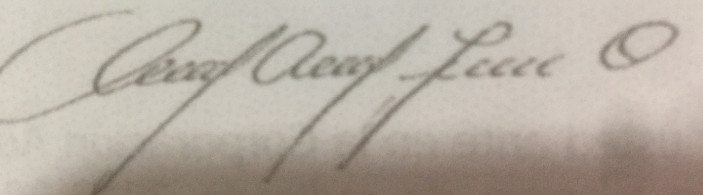 CARLOS ARIEL TRUKE OSPINASubdirector de Regulación y Control AmbientalCorporación Autónoma Regional del Quindío – CRQ.RESOLUCIÓN N°  615DEL 30 DE ABRIL DE 2020  POR LA CUAL SE CONCEDE UNA AUTORIZACIÓN DE APROVECHAMIENTO FORESTAL RESUELVE:ARTÍCULO PRIMERO: Conceder Autorización de Aprovechamiento Forestal Persistente de Guadua TIPO I a los señores ANGELA INES GOMEZ,  identificado con la cédula de ciudadanía número 41.896.456, expedida en Armenia-Quindío, GABRIEL JAIME GOMEZ VELEZ,  identificado con la cédula de ciudadanía número 7.533.253, expedida en Armenia-Quindío, JOSE FERNANDO GOMEZ VELEZ,  identificado con la cédula de ciudadanía número 7.524.419, expedida en Armenia-Quindío, LUIS GERMAN GOMEZ VELEZ,  identificado con la cédula de ciudadanía número 7.528.329, expedida en Armenia-Quindío, JORGE ALBERTO GOMEZ VELEZ,  identificado con la cédula de ciudadanía número 7.543.839, expedida en Armenia-Quindío, en calidad de COPROPIETARIOS, quienes otorgan PODER ESPECIAL  al señor YAMITH  GAVIRIA PORRAS, identificado con la cédula de ciudadanía número 1.094.927.045, solicitud tendiente a obtener una Autorización para el Aprovechamiento Forestal  Persistente de guadua TIPO I con destino COMERCIAL en el predio rural denominado  el Predio Rural 1) EL ROCIO, identificado con el número de matrícula inmobiliaria 280-20916 y la ficha catastral  ““00-3-000-047”, ubicado en la vereda EL CAIMO,  del Municipio de ARMENIA, QUINDÍO, y cuyos linderos se encuentran en la Escritura Pública número 1699 del 14 de Junio de  2.007, Inscrita en la Notaria Segunda del Círculo de Armenia-Quindío, respaldo del folio AA 30502906 , la solicitud se encuentra  radicada bajo el número  13667-19. PARÁGRAFO 1: Conforme al artículo 2.2.1.1.7.15, del Decreto 1076 de 2015, las autorizaciones de aprovechamiento forestal de bosques naturales ubicados en terrenos de dominio privado, se otorgarán exclusivamente al propietario del predio.PARÁGRAFO 2: El término para el Aprovechamiento Forestal será de  calendario, contados a partir de la fecha de ejecutoria de la presente Resolución, para lo cual se deberá tener en cuenta las disposiciones contempladas en el Artículo 87 de la Ley 1437 de 2011PARÁGRAFO 3: El corte y aprovechamiento será de CUATROCIENTAS OCHENTA Y UNA (481) culmos de guadua por el sistema de entresaca selectiva, equivalentes a un volumen a aprovechar de  45 m3, correspondiente a una intensidad de corte del  del total de guaduas adultas (maduras y sobremaduras), de acuerdo a la oferta natural del rodal.ARTICULO SEGUNDO; Realizar Manejo Silvicultural al lote de guadua el cual presenta un área total de 7.586 metros cuadrados, y con un á OBLIGACIONES DEL TITULAR DEL PERMISO DE APROVECHAMIENTO FORESTAL:Tal y como lo evidenció el Técnico en el recorrido en campo y las plasmó en el Formato en el CONCEPTO TÉCNICO (formato FO-C-RA-22) las siguientes:Se conservará la vegetación protectora de la (s) quebrada (s) quebrada innominada y sus cauces se mantendrán libres de toda clase de residuos de guadua producto del aprovechamiento.Los copos, ramas y otras partes no aprovechables, se repicarán y esparcirán por el área, para facilitar su incorporación al suelo como materia orgánica; se debe hacer el repique de 50 centímetros de longitud. La socola y entresaca se hará de manera uniforme para evitar claros en el guadual.Los cortes se realizarán a la altura del primer nudo inferior y a ras del mismo.Se eliminará en su totalidad la guadua seca y la que presenta. problemas fitosanitarios y se retirará del área.Además de las anteriores, no podrá obviar las siguientes:Las labores silviculturales se deberán realizar dando estricto cumplimiento a la intensidad de corta autorizada aprovechando únicamente el volumen autorizado, los cuales deben provenir solo de guaduas MADURAS Y SOBREMADURAS, es decir, NO cortar y/o aprovechar guadua viche ni renuevos.Los cortes antiguos, se mejorarán dejándolos en el primero o segundo nudo y a ras del mismo.Evitar que se formen palizadas y represamientos en las fuentes de agua.Las zonas de palizadas, claros y caminos de arriería, serán objeto de resiembra, de acuerdo al área afectada.La presente autorización no permite el cambio de uso del suelo en el área a intervenir con el manejo silvicultural.El autorizado se compromete a evitar daños a la fauna presente en el sector que se va a intervenir para lo cual deberá identificar la fauna y los nidos que llegare a encontrarse en el mismo  y dar aviso a la Subdirección de Regulación y Control Ambiental, programa fauna, en caso de ser necesaria su reubicación, para identificar las técnicas adecuadas para su manejo, protección y traslado.DESTINO DE LOS PRODUCTOS: Los productos a obtener se destinarán para COMERCIO.PARÁGRAFO 1: Dicha autorización, no será objeto de ampliación en cupo, sólo en casos especiales debidamente comprobados por el equipo técnico de la CORPORACIÓN AUTÓNOMA REGIONAL DEL QUINDÍO.ARTÍCULO TERCERO: El Propietario y/o apoderado al momento de la notificación de esta autorización, deberá cancelar en la tesorería de la CORPORACIÓN AUTÓNOMA REGIONAL DEL QUINDÍO, de conformidad con lo establecido en la Resolución 1500 del 28 de junio de 2019 expedida por la Dirección General de esta Corporación los valores correspondientes a la Publicación del presente acto administrativo y el servicio al Seguimiento, se hace la salvedad que teniendo en cuenta que el trámite  ingresó antes de la expedición  de la Nueva  Resolución 574 del 20 de Abril de 2.020,  se aplicará la nueva tarifa únicamente para la Publicación de éste acto administrativo, dejando clara ésta situación,  se indica que   el valor a pagar es la suma de NOVENTA Y DOS MIL NOVENTA PESOS MCTE ($92.090.oo) por los conceptos que me permito especificar:PARÁGRAFO TRANSITORIO: Si para la  fecha  en que se notifique ya se ha superado la emergencia sanitaria y se restablezca la Atención al usuario de manera física, en caso contrario, deberá realizar los pagos en una de las siguientes cuentas corrientes: Banco Davivienda No. 08000870-9 y/o No. 136269997740. ARTÍCULO CUARTO: El autorizado deberá proveerse de los salvoconductos necesarios, para la movilización de los productos forestales provenientes de la intervención autorizada, los cuales serán expedidos en esta Entidad de lunes a viernes, en horario de 8:00 a.m. a 12:00 m.PARÁGRAFO TRANSITORIO: En caso que no se haya superado la Emergencia Sanitaria decretada por el Gobierno Nacional y persista la medida decretada de Aislamiento Preventivo Obligatorio, estos serán expedidos en los horarios establecidos para la contingencia, los días Lunes y Miércoles en turnos de atención de 30 minutos en la sede de la Entidad. El interesado en el salvoconducto, deberá consignar el valor del mismo a través de transferencia bancaria y diligenciar el salvoconducto en línea.Se deberá observar para la movilización, las disposiciones establecidas en el Decreto No. 593 de 2020, referente a las excepciones al derecho de circulación durante el aislamiento preventivo obligatorio decretado o la norma que lo modifique, adicione o sustituya.ARTÍCULO QUINTO: El incumplimiento de las obligaciones y disposiciones aquí señaladas, podrá dar lugar a la aplicación de las sanciones establecidas en la Ley 99 de 1993, Ley 1333 de 2009 y demás normas concordantes. Se advierte que la ejecución  del permiso  se deberá dar bajos los lineamientos dados por el Gobierno Nacional hasta tanto no se levante la medida de confinamiento o Emergencia Sanitaria declarada por el Ministerio de Salud y Prevención Social.PARÁGRAFO 1: Para el efecto un funcionario de la Entidad, efectuará visita al sitio de intervención, con el fin de constatar el fiel cumplimiento a las normas aquí establecidas.PARÁGRAFO 2: Copia de la presente Resolución, deberá permanecer en el sitio de la intervención.ARTÍCULO SEXTO: Contra la presente Resolución, sólo procede el recurso de reposición, el cual deberá interponerse por escrito en la diligencia de notificación personal, o dentro de los diez (10) días siguientes a ella, o a la notificación por aviso, o al vencimiento del término de publicación según el caso.  Artículo 76 del Nuevo Código de Procedimiento Administrativo y de lo Contencioso Administrativo, Ley 1437 del 18 de enero de 2011.ARTÍCULO SEPTIMO: Para modificaciones, estas deberán ser solicitadas con ocho (8) días de anticipación al vencimiento de este permiso, cualquier cambio en las condiciones establecidas en el presente acto administrativo deberán ser informadas por escrito a esta Autoridad Ambiental.ARTÍCULO OCTAVO: Notificar el contenido de la presente Resolución al PROPIETARIO, o a su APODERADO, en los términos del artículo 71 de la Ley 99 de 1993, en concordancia con los artículos 67 y 69 del Código de Procedimiento Administrativo y de lo Contencioso Administrativo, en forma personal o en su defecto por aviso el cual se remitirá a la dirección, al número de fax o al correo electrónico que figuren en el expediente, acompañado de copia íntegra del acto administrativo. PARÁGRAFO TRANSITORIO: Notifíquese de manera electrónica el presente acto administrativo al correo proporcionado y debidamente autorizado a la Entidad, conforme a las directrices impartidas en el Decreto Legislativo No.491 del 28 de Marzo de 2020, en caso de no ser posible la notificación electrónica se seguirá el procedimiento establecido por la Ley 1437 de 2011.ARTÍCULO NOVENO: Publíquese el presente acto administrativo, a costas del interesado en el boletín ambiental de la CRQ, de conformidad con lo establecido en el artículo 71 de la Ley 99 de 1993.ARTÍCULO DECIMO: La presente Resolución rige a partir de la fecha de ejecutoria de conformidad con el artículo 87 de la Ley 1437 del 2011 “Nuevo Código de Procedimiento Administrativo y de lo Contencioso Administrativo”. ARTÍCULO UNDECIMO: Remitir copia del presente Acto Administrativo expedido Por la Subdirección de Regulación y Control Ambiental de la Corporación Autónoma Regional del Quindío a la Alcaldía Municipal de , Quindío, de conformidad con lo contemplado en el Artículo 2.2.1.1.7.11, del decreto 1076 del 2015 para que los mismos sean exhibidos en un lugar visible.NOTIFÍQUESE, PUBLÍQUESE Y CÚMPLASE.CARLOS ARIEL TRUKE OSPINASubdirector de Regulación y Control AmbientalCorporación Autónoma Regional del Quindío rea efectiva de 6.639 metros cuadrados distribuyendo la entresaca así (Ver croquis adjunto)RESOLUCIÓN  No. 614DEL 30 DE ABRIL DE 2.020POR MEDIO DE LA CUAL SE AUTORIZA LA OBTENCION DE CARBON VEGETAL CON FINES COMERCIALESRESUELVE:ARTICULO PRIMERO: AUTORIZAR al señor PABLO ENRIQUE AVILA, identificado con la cédula de ciudadanía número 1.719.4499, expedida en Bogotá, D.C, en calidad de PROPIETARIO, quien presentó solicitud tendiente a obtener UNA AUTORIZACIÓN PARA LA OBTENCIÓN Y MOVILIZACIÓN DE CARBÓN VEGETAL CON FINES COMERCIALES, en el Predio rural 1)  CATALUÑA, identificada con la matrícula inmobiliaria 280-4233, y la ficha catastral  “631900002000070081000”, ubicado en la vereda LA CRISTALINA del Municipio de CIRCASIA QUINDÍO; y cuyos linderos se encuentran establecidos en la Escritura Pública número No.1.278 del 27 de Septiembre de 2.007 de la Notaría Quinta de Armenia, Quindío, a folio AA 30505608, Numeral 2 y al respaldo del folio  AA 30505609, Numeral 2 se establece la extensión superficiaria, cabida y linderos, , al trámite se le asignó el radicado número 7955-19.PARÁGRAFO 1: El presente acto administrativo constituye la Autorización para la obtención de 1.059 Kilogramos de carbón vegetal, resultado del proceso de carbonización de 11,4 m³,de residuos vegetales de la zoca del cultivo de café, mediante el establecimiento de hornos artesanales temporales construidos en el sitio de aprovechamiento (VER CUADRO).ARTICULO SEGUNDO: Para la transformación del carbón vegetal con fines comerciales, se otorga un plazo de   Calendario, contados a partir de la fecha de ejecutoria de esta Resolución. PARÁGRAFO 1: Para modificaciones, estas deberán ser solicitadas con cinco (5) días de anticipación al vencimiento de este permiso, cualquier cambio en las condiciones establecidas en el presente acto administrativo deberán ser informadas por escrito a esta Autoridad Ambiental.ARTICULO TERCERO: ADVERTIR al propietario del predio que, para GARANTIZAR LA CALIDAD DEL AIRE, para lo cual deberá dar estricto cumplimiento a lo establecido en los artículos 2.2.5.1.3.12 Quema de bosques y vegetación protectora; 2.2.5.1.3.14 Quemas abiertas en áreas rurales; y 2.2.5.1.3.15 Técnicas de quemas abiertas controladas. Como también a la Resolución 909 de 2008 y demás normas que reglamenten, deroguen o modifiquen lo concerniente a la realización de quemas y emisiones de contaminantes a la atmosfera. OBLIGACIONES DEL TITULAR:Antes de realizar la transformación el propietario o apoderado deberá socializar con la comunidad ubicada en los sectores y áreas de influencia, cuerpo de bomberos, policía, oficina municipal de gestión del riesgo, sobre la  labores a realizar e informar que la actividad tiene autorización de la C.R.Q.La labor de transformación deberá ser realizada por personal con experiencia, contar con la herramienta adecuada y los equipos de seguridad requeridos  (prevención y control de incendios forestales);  y permanecer en el sitio durante el proceso de transformación.Programación de la transformación de los residuos vegetales a carbón según las condiciones meteorológicas del momento.Conservar distancias de 30 metros a ambas márgenes de los ríos y corrientes de agua superficiales y 15 metros de protección adicionales alrededor de la vegetación protectora.Conservar distancias de 100 metros alrededor del perímetro de los humedales y nacimientos de agua, así como de los límites de las áreas con coberturas vegetales naturales o áreas relictuales de ecosistemas naturales, tales como páramos o bosques naturales.Para la ubicación de los hornos y /o pilas  para la obtención de carbón vegetal se debe realizarlo en los sitios autorizados. Una vez terminado el proceso de transformación verificar que las pilas queden apagadas en su totalidad.Disponer de la información de los números telefónicos de cuerpos de bomberos, gestión del riesgo municipal, defensa civil, policía  entre otros, en caso de presentarse situación de contingencia o incendio forestal.La C.R.Q  realizará visitas de control y seguimiento, y en caso de no cumplir con las exigencias técnicas, esta actividad será suspendida de inmediato.El autorizado se compromete a evitar daños a la fauna presente en el sector que se va a intervenir para lo cual deberá identificar la fauna y los nidos que llegare a encontrarse en el mismo  y dar aviso a la Subdirección de Regulación y Control Ambiental, programa fauna, en caso de ser necesaria su reubicación, para identificar las técnicas adecuadas para su manejo, protección y traslado. La Corporación Autónoma Regional del Quindío no se hace responsable de los daños causados a terceros o derivados del desarrollo de la labor autorizada.PARÁGRAFO 1: El propietario del predio rural como titular de la presente autorización, será responsable por cualquier acción u omisión producto del desarrollo de su actividad que cause daños sobre el medio ambiente.ARTÍCULO CUARTO: El Propietario, previo a la notificación del presente acto administrativo, deberá cancelar en la tesorería de la CORPORACIÓN AUTÓNOMA REGIONAL DEL QUINDÍO, de conformidad con lo establecido en la Resolución 1500 del 28 de junio de 2019 expedida por la Dirección General de esta Corporación los valores correspondientes a la Publicación del presente acto administrativo y el servicio al Seguimiento, se hace la salvedad que teniendo en cuenta que el trámite  ingresó antes de la expedición  de la Nueva  Resolución 574 del 20 de Abril de 2.020,  se aplicará la nueva tarifa únicamente para la Publicación de éste acto administrativo, dejando clara ésta situación,  se indica que   el valor a pagar el valor a pagar es la suma de CINCUENTA Y CUATRO MIL SETECIENTOS CINCUENTA Y CINCO PESOS MCTE ($54. 755.oo) por los siguientes conceptos;PARÁGRAFO TRANSITORIO: Si para la  fecha  en que se notifique ya se ha superado la emergencia sanitaria y se restablezca la Atención al usuario de manera física, en caso contrario, deberá realizar los pagos en una de las siguientes cuentas corrientes: Banco Davivienda No. 08000870-9 y/o No. 136269997740ARTÍCULO QUINTO: Para transportar carbón vegetal con fines comerciales, deberá contar con el respectivo Salvoconducto Único Nacional el cual será expedido en esta Corporación Autónoma Regional del Quindío de lunes a viernes, en horario de 8:00 a.m. a 12:00 m. PARÁGRAFO TRANSITORIO: En caso que no se haya superado la Emergencia Sanitaria decretada por el Gobierno Nacional y persista la medida decretada de Aislamiento Preventivo Obligatorio, estos serán expedidos en los horarios establecidos para la contingencia, los días Lunes y Miércoles en turnos de atención de 30 minutos en la sede de la Entidad. El interesado en el salvoconducto, deberá consignar el valor del mismo a través de transferencia bancaria y diligenciar el salvoconducto en línea.Se deberá observar para la movilización, las disposiciones establecidas en el Decreto No.593 de 2020, referente a las excepciones al derecho de circulación durante el aislamiento preventivo obligatorio decretado o la norma que lo modifique, adicione o sustituya.ARTÍCULO SEXTO El incumplimiento de las obligaciones y disposiciones aquí señaladas, podrá dar lugar a la aplicación de las sanciones establecidas en la Ley 99 de 1993,  Ley 1333 de 2009 y demás normas concordantes. Se advierte que la ejecución  del permiso  se deberá dar bajos los lineamientos dados por el Gobierno Nacional hasta tanto no se levante la medida de confinamiento o Emergencia Sanitaria declarada por el Ministerio de Salud y Prevención Social.PARÁGRAFO 1: Para el efecto funcionarios de la Entidad, efectuarán visitas al sitio de intervención, con el fin de constatar el fiel cumplimiento a las obligaciones aquí establecidas.PARÁGRAFO 2: Copia de la presente Resolución, deberá permanecer en el sitio de la intervención.ARTICULO SÉPTIMO: Contra la presente Resolución, sólo procede el recurso de reposición, el cual deberá interponerse por escrito en la diligencia de notificación personal, o dentro de los diez (10) días siguientes a ella, o a la notificación por aviso, o al vencimiento del término de publicación según el caso.  Artículo 76 del Nuevo Código de Procedimiento Administrativo y de lo Contencioso Administrativo, Ley 1437 del 18 de enero de 2011.ARTÍCULO OCTAVO: Para modificaciones, estas deberán ser solicitadas con ocho (8) días de anticipación al vencimiento de este permiso, cualquier cambio en las condiciones establecidas en el presente acto administrativo deberán ser informadas por escrito a esta Autoridad Ambiental.ARTÍCULO NOVENO: Notificar el contenido de la presente Resolución al PROPIETARIO, o a su APODERADO, en los términos del artículo 71 de la Ley 99 de 1993, en concordancia con los artículos 67 y 69 del Código de Procedimiento Administrativo y de lo Contencioso Administrativo, en forma personal o en su defecto por aviso el cual se remitirá a la dirección, al número de fax o al correo electrónico que figuren en el expediente, acompañado de copia íntegra del acto administrativo. PARÁGRAFO TRANSITORIO: Notifíquese de manera electrónica el presente acto administrativo al correo proporcionado y debidamente autorizado a la Entidad, conforme a las directrices impartidas en el Decreto Legislativo No.491 del 28 de Marzo de 2020, en caso de no ser posible la notificación electrónica se seguirá el procedimiento establecido por la Ley 1437 de 2011.ARTÍCULO DECIMO: Publíquese el presente acto administrativo, a costas del interesado en el boletín ambiental de la CRQ, de conformidad con lo establecido en el artículo 71 de la Ley 99 de 1993.ARTÍCULO UNDECIMO: La presente Resolución rige a partir de la fecha de ejecutoria de conformidad con el artículo 87 de la Ley 1437 del 2011 “Nuevo Código de Procedimiento Administrativo y de lo Contencioso Administrativo”. ARTÍCULO DECIMO SEGUNDO: Remitir copia del presente Acto Administrativo expedido Por la Subdirección de Regulación y Control Ambiental de la Corporación Autónoma Regional del Quindío a la Alcaldía Municipal de , Quindío, de conformidad con lo contemplado en el Artículo 2.2.1.1.7.11, del decreto 1076 del 2015 para que los mismos sean exhibidos en un lugar visible.NOTIFÍQUESE, PUBLÍQUESE Y CÚMPLASE.CARLOS ARIEL TRUKE OSPINASubdirector de Regulación y Control AmbientalCorporación Autónoma Regional del Quindío – CRQ.RESOLUCIÓN  No. 606  DEL 29 DE ABRIL DE 2.020  POR MEDIO DE LA CUAL SE AUTORIZA LA OBTENCION DE CARBON VEGETAL CON FINES COMERCIALES RESUELVE:ARTICULO PRIMERO: AUTORIZAR al señor GUSTAVO GARCIA BAQUERO, identificado con la cédula de ciudadanía número 3.015.310, MARIA TERESA  RINCON POVEDA, identificado con la cédula de ciudadanía número 24.569.317, en calidad de COPROPIETARIOS,  actuando el primero como  APODERADO ESPECIAL, quien presentó solicitud tendiente a obtener UNA AUTORIZACIÓN PARA LA OBTENCIÓN Y MOVILIZACIÓN DE CARBÓN VEGETAL CON FINES COMERCIALES, en el predio rural denominado 1) LOTE EL EDEN #,  identificado con el número de matrícula inmobiliaria 280-153079 y la ficha catastral   “000100000002035000000000”,  ubicado en la vereda CIRCASIA del Municipio de CIRCASIA, y cuyos linderos se encuentran establecidos en la Escritura Pública número No. 4.991 del 22 de diciembre de 2.016 de la Notaría Cuarta de 2.016, a folio 2 y 3, al trámite se le asignó el radicado número 12973-19.PARÁGRAFO 1: El presente acto administrativo constituye la Autorización para la obtención de 39.462 Kilogramos de carbón vegetal, resultado del proceso de carbonización de 21,3m3 de residuos vegetales de los residuos de 1.565 árboles de Eucalipto, mediante el establecimiento de hornos artesanales temporales construidos en el sitio de aprovechamiento (VER CUADRO).ARTICULO SEGUNDO: Para la transformación del carbón vegetal con fines comerciales, se otorga un plazo de   Calendario, contados a partir de la fecha de ejecutoria de esta Resolución. PARÁGRAFO 1: Para modificaciones, estas deberán ser solicitadas con cinco (5) días de anticipación al vencimiento de este permiso, cualquier cambio en las condiciones establecidas en el presente acto administrativo deberán ser informadas por escrito a esta Autoridad Ambiental.ARTICULO TERCERO: ADVERTIR al propietario del predio que, para GARANTIZAR LA CALIDAD DEL AIRE, para lo cual deberá dar estricto cumplimiento a lo establecido en los artículos 2.2.5.1.3.12 Quema de bosques y vegetación protectora; 2.2.5.1.3.14 Quemas abiertas en áreas rurales; y 2.2.5.1.3.15 Técnicas de quemas abiertas controladas. Como también a la Resolución 909 de 2008 y demás normas que reglamenten, deroguen o modifiquen lo concerniente a la realización de quemas y emisiones de contaminantes a la atmosfera. OBLIGACIONES DEL TITULAR:Antes de realizar la transformación el propietario o apoderado deberá socializar con la comunidad ubicada en los sectores y áreas de influencia, cuerpo de bomberos, policía, oficina municipal de gestión del riesgo, sobre la  labores a realizar e informar que la actividad tiene autorización de la C.R.Q.La labor de transformación deberá ser realizada por personal con experiencia, contar con la herramienta adecuada y los equipos de seguridad requeridos  (prevención y control de incendios forestales);  y permanecer en el sitio durante el proceso de transformación.Programación de la transformación de los residuos vegetales a carbón según las condiciones meteorológicas del momento.Conservar distancias de 30 metros a ambas márgenes de los ríos y corrientes de agua superficiales y 15 metros de protección adicionales alrededor de la vegetación protectora.Conservar distancias de 100 metros alrededor del perímetro de los humedales y nacimientos de agua, así como de los límites de las áreas con coberturas vegetales naturales o áreas relictuales de ecosistemas naturales, tales como páramos o bosques naturales.Para la ubicación de los hornos y /o pilas  para la obtención de carbón vegetal se debe realizarlo en los sitios autorizados. Una vez terminado el proceso de transformación verificar que las pilas queden apagadas en su totalidad.Disponer de la información de los números telefónicos de cuerpos de bomberos, gestión del riesgo municipal, defensa civil, policía  entre otros, en caso de presentarse situación de contingencia o incendio forestal.La C.R.Q  realizará visitas de control y seguimiento, y en caso de no cumplir con las exigencias técnicas, esta actividad será suspendida de inmediato.El autorizado se compromete a evitar daños a la fauna presente en el sector que se va a intervenir para lo cual deberá identificar la fauna y los nidos que llegare a encontrarse en el mismo  y dar aviso a la Subdirección de Regulación y Control Ambiental, programa fauna, en caso de ser necesaria su reubicación, para identificar las técnicas adecuadas para su manejo, protección y traslado. La Corporación Autónoma Regional del Quindío no se hace responsable de los daños causados a terceros o derivados del desarrollo de la labor autorizada.PARÁGRAFO 1: El propietario del predio rural como titular de la presente autorización, será responsable por cualquier acción u omisión producto del desarrollo de su actividad que cause daños sobre el medio ambiente.ARTÍCULO CUARTO: El Propietario, previo a la notificación del presente acto administrativo, deberá cancelar en la tesorería de la CORPORACIÓN AUTÓNOMA REGIONAL DEL QUINDÍO, de conformidad con lo establecido en la Resolución 1500 del 28 de junio de 2019 expedida por la Dirección General de esta Corporación los valores correspondientes a la Publicación del presente acto administrativo y el servicio al Seguimiento, se hace la salvedad que teniendo en cuenta que el trámite  ingresó antes de la expedición  de la Nueva  Resolución 574 del 20 de Abril de 2.020,  se aplicará la nueva tarifa únicamente para la Publicación de éste acto administrativo, dejando clara ésta situación,  se indica que   el valor a pagar el valor a pagar es la suma de CINCUENTA Y CUATRO MIL SETECIENTOS CINCUENTA Y CINCO PESOS MCTE ($54. 755.oo) por los siguientes conceptos;PARÁGRAFO TRANSITORIO: Si para la  fecha  en que se notifique ya se ha superado la emergencia sanitaria y se restablezca la Atención al usuario de manera física, en caso contrario, deberá realizar los pagos en una de las siguientes cuentas corrientes: Banco Davivienda No. 08000870-9 y/o No. 136269997740ARTÍCULO QUINTO: Para transportar carbón vegetal con fines comerciales, deberá contar con el respectivo Salvoconducto Único Nacional el cual será expedido en esta Corporación Autónoma Regional del Quindío de lunes a viernes, en horario de 8:00 a.m. a 12:00 m. PARÁGRAFO TRANSITORIO: En caso que no se haya superado la Emergencia Sanitaria decretada por el Gobierno Nacional y persista la medida decretada de Aislamiento Preventivo Obligatorio, estos serán expedidos en los horarios establecidos para la contingencia, los días Lunes y Miércoles en turnos de atención de 30 minutos en la sede de la Entidad. El interesado en el salvoconducto, deberá consignar el valor del mismo a través de transferencia bancaria y diligenciar el salvoconducto en línea.Se deberá observar para la movilización, las disposiciones establecidas en el Decreto No.593 de 2020, referente a las excepciones al derecho de circulación durante el aislamiento preventivo obligatorio decretado o la norma que lo modifique, adicione o sustituya.ARTÍCULO SEXTO El incumplimiento de las obligaciones y disposiciones aquí señaladas, podrá dar lugar a la aplicación de las sanciones establecidas en la Ley 99 de 1993,  Ley 1333 de 2009 y demás normas concordantes. Se advierte que la ejecución  del permiso  se deberá dar bajos los lineamientos dados por el Gobierno Nacional hasta tanto no se levante la medida de confinamiento o Emergencia Sanitaria declarada por el Ministerio de Salud y Prevención Social.PARÁGRAFO 1: Para el efecto funcionarios de la Entidad, efectuarán visitas al sitio de intervención, con el fin de constatar el fiel cumplimiento a las obligaciones aquí establecidas.PARÁGRAFO 2: Copia de la presente Resolución, deberá permanecer en el sitio de la intervención.ARTICULO SÉPTIMO: Contra la presente Resolución, sólo procede el recurso de reposición, el cual deberá interponerse por escrito en la diligencia de notificación personal, o dentro de los diez (10) días siguientes a ella, o a la notificación por aviso, o al vencimiento del término de publicación según el caso.  Artículo 76 del Nuevo Código de Procedimiento Administrativo y de lo Contencioso Administrativo, Ley 1437 del 18 de enero de 2011.ARTÍCULO OCTAVO: Para modificaciones, estas deberán ser solicitadas con ocho (8) días de anticipación al vencimiento de este permiso, cualquier cambio en las condiciones establecidas en el presente acto administrativo deberán ser informadas por escrito a esta Autoridad Ambiental.ARTÍCULO NOVENO: Notificar el contenido de la presente Resolución al PROPIETARIO, o a su APODERADO, en los términos del artículo 71 de la Ley 99 de 1993, en concordancia con los artículos 67 y 69 del Código de Procedimiento Administrativo y de lo Contencioso Administrativo, en forma personal o en su defecto por aviso el cual se remitirá a la dirección, al número de fax o al correo electrónico que figuren en el expediente, acompañado de copia íntegra del acto administrativo. PARÁGRAFO TRANSITORIO: Notifíquese de manera electrónica el presente acto administrativo al correo proporcionado y debidamente autorizado a la Entidad, conforme a las directrices impartidas en el Decreto Legislativo No.491 del 28 de Marzo de 2020, en caso de no ser posible la notificación electrónica se seguirá el procedimiento establecido por la Ley 1437 de 2011.ARTÍCULO DECIMO: Publíquese el presente acto administrativo, a costas del interesado en el boletín ambiental de la CRQ, de conformidad con lo establecido en el artículo 71 de la Ley 99 de 1993.ARTÍCULO UNDÉCIMO: La presente Resolución rige a partir de la fecha de ejecutoria de conformidad con el artículo 87 de la Ley 1437 del 2011 “Nuevo Código de Procedimiento Administrativo y de lo Contencioso Administrativo”. ARTÍCULO DECIMO SEGUNDO: Remitir copia del presente Acto Administrativo expedido Por la Subdirección de Regulación y Control Ambiental de la Corporación Autónoma Regional del Quindío a la Alcaldía Municipal de , Quindío, de conformidad con lo contemplado en el Artículo 2.2.1.1.7.11, del decreto 1076 del 2015 para que los mismos sean exhibidos en un lugar visible.NOTIFÍQUESE, PUBLÍQUESE Y CÚMPLASE.CARLOS ARIEL TRUKE OSPINASubdirector de Regulación y Control AmbientalCorporación Autónoma Regional del Quindío – CRQRESOLUCIÓN N°  59527 DE ABRILPOR LA CUAL SE NIEGA UNA AUTORIZACIÓN DE APROVECHAMIENTO FORESTALRESUELVE:ARTÍCULO PRIMERO: NEGAR la solicitud de Autorización de Aprovechamiento Forestal presentada por el señor JOSE JULIAN VELASQUEZ AGUDELO,   identificado con la cédula de ciudadanía número 7.504.688, JUAN CARLOS VELASQUEZ AGUDELO, identificado con la cédula de ciudadanía número 7.520.834, HAYDEE AGUDELO DE VELASQUEZ, identificada con la cédula de ciudadanía número 24.441.232, en calidad de COPROPIETARIOS, quienes actúan a través del APODERADO ESPECIAL,  señor DIOSDADO BETANCURT DEVIA, identificado con la cédula de ciudadanía número  7.540.925, la cual hace referencia a un aprovechamiento TIPO II en el Predio Rural 1) HACIENDA LA ELVIRA, identificado con el número de matrícula inmobiliaria 280-107949 y la ficha catastral  “6340100010000000010057000000000”, ubicado en la vereda MURILLO,  del Municipio de ARMENIA, QUINDÍO,  radicado bajo el número  13008-19, con base en lo expuesto en la parte del Aspecto Técnico  y la Conclusión  de esta providencia.ARTICULO SEGUNDO: Como consecuencia de lo anterior, ARCHIVAR el expediente número 13008-2019, relacionado con la actuación administrativa de aprovechamiento forestal, de conformidad con la parte considerativa del presente proveído.ARTÍCULO TERCERO: EL PROPIETARIO y/o su APODERADO al momento de la notificación de este acto administrativo, deberá cancelar en la tesorería de la CORPORACIÓN AUTÓNOMA REGIONAL DEL QUINDÍO, de conformidad con lo establecido en la Resolución 1500 del del 28 de Junio de 2019 expedida por la Dirección General de esta Corporación la suma de TREINTA Y OCHO MIL CUATROCIENTOS CUARENTA Y NUEVE pesos m/cte. ($38.449.oo), por publicación de la  Resolución en el Boletín Ambiental, siempre y cuando y Si para la  fecha  en que se notifique ya se ha superado la emergencia sanitaria y se restablezca la Atención al usuario de manera física, en caso contrario, deberá realizar los pagos en una de las siguientes cuentas corrientes: Banco Davivienda No. 08000870-9 y/o No. 136269997740.ARTÍCULO CUARTO: Contra la presente Resolución, sólo procede el recurso de reposición, que deberá interponerse por escrito en la diligencia de notificación personal, o dentro de los diez (10) días siguientes a ella, o a la notificación por aviso, o al vencimiento del término de publicación según el caso.  Artículo 76 del Nuevo Código de Procedimiento Administrativo y de lo Contencioso Administrativo, Ley 1437 del 18 de enero de 2011.ARTÍCULO QUINTO: Publíquese el presente acto administrativo en el boletín ambiental de la Corporación Autónoma Regional del Quindío.ARTÍCULO SEXTO: Notificar el contenido de la presente Resolución al PROPIETARIO, y/o su APODERADO, en los términos del artículo 71 de la Ley 99 de 1993, en concordancia con los artículos 67 y 69 del Código de Procedimiento Administrativo y de lo Contencioso Administrativo, en forma personal o en su defecto por aviso el cual se remitirá a la dirección, al número de fax o al correo electrónico que figuren en el expediente, acompañado de copia íntegra del acto administrativo. Teniendo en cuenta que a la fecha nos encontramos en  estado de Emergencia Sanitaria, la notificación se surtirá al correo electrónico que usted proporcionó y autorizó a la Entidad.ARTÍCULO SEPTIMO: La presente Resolución rige a partir de la fecha de ejecutoria de conformidad con el artículo 87 de la Ley 1437 del 2011 “Nuevo Código de Procedimiento Administrativo y de lo Contencioso Administrativo”. ARTÍCULO OCTAVO: Remitir copia del presente Acto Administrativo expedido Por la Subdirección de Regulación y Control Ambiental de la Corporación Autónoma Regional del Quindío a la Alcaldía Municipal de , Quindío, de conformidad con lo contemplado en el Artículo 2.2.1.1.7.11, del decreto 1076 del 2015 para que los mismos sean exhibidos en un lugar visible.NOTIFÍQUESE, PUBLÍQUESE Y CÚMPLASE.CARLOS ARIEL TRUKE OSPINASubdirector de Regulación y Control AmbientalCorporación Autónoma Regional del Quindío – CRQConceptoValorServicio de evaluación $24.475Total $24.475ConceptoValorServicio de evaluación $24.475Total $24.475ConceptoValorServicio de evaluación $76.867Total$76.867ConceptoValorServicio de evaluación $76.867Total$76.867ConceptoValorServicio de evaluación $76.867Total$76.867ConceptoValorServicio de evaluación $76.867Total$76.867ConceptoValorServicio de evaluación $69.687Total$69.687ConceptoValorServicio de evaluación $76.867Total$76.867ConceptoValorServicio de evaluación$76.867Total                  $76.867ConceptoValorServicio de evaluación$76.867Total $76.867ConceptoValorServicio de evaluación$76.867Total $76.867ConceptoValorServicio de evaluación $76.867Total$76.867ConceptoValorServicio de evaluación$69.687Total                  $69.687ConceptoValorServicio de evaluación$76.867Total                  $76.867ConceptoValorServicio de evaluación $76.867Total$76.867ConceptoValorServicio de evaluación$76.867Total                  $76.867ConceptoValorServicio de evaluación$69.687Total                  $69.687ConceptoValorServicio de evaluación $76.867Total $76.867ConceptoValorServicio de evaluación $76.867Total $76.867ConceptoValorServicio de evaluación $129.426Total $129.426ConceptoValorServicio de evaluación $76.867Total $76.867ConceptoValorServicio de evaluación $76.867Total $76.867ConceptoValorServicio de evaluación$74.527Total                  $74.527ConceptoValorServicio de evaluación $98.429Total$98.429ConceptoValorServicio de evaluación $98.429Total$98.429ConceptoValorServicio de evaluación $98.429Total$98.429ConceptoValorServicio de evaluación $108.325Total$108.325ConceptoValorServicio de evaluación $108.325Total$108.325ConceptoValorServicio de evaluación $108.325Total$108.325ConceptoValorServicio de evaluación $104.679Total$104.679ConceptoValorServicio de evaluación $108.325Total$108.325ConceptoValorServicio de evaluación $98.429Total$98.429ConceptoValorServicio de evaluación $98.429Total$98.429ConceptoValorServicio de evaluación $98.429Total$98.429ConceptoValorServicio de evaluación $109.998Total$109.998ConceptoValorServicio de evaluación $24.475Total $24.475Tiempo inicial autorizado (días calendario) Resolución 000899 del 25/04/2.01990Tiempo prorrogado (días calendario), Resolución 0002098 del 09/09/2.01945Tiempo  segunda prorrogado (días calendario) del presente acto administrativo30Total tiempo otorgado  (días calendario)    165Volumen inicial autorizado M349 M3Volumen adicionado M3       17 M3Total volumen M3        66M3LOTE No.AREAAREAGUADUAS A ENTRESACARLOTE No.TOTALEFECTIVAGUADUAS A ENTRESACAR13.9843.98444621.2471.24714031511511742512512857.7147.71486464144144678598599682727399292101073573582115.2985.298593Total 20.77220.7722.339CONCEPTOVALOR ($)PUBLICACION DE LA RESOLUCION EN EL BOLETIN AMBIENTAL39.911.ooSERVICIO AL SEGUIMIENTO DEL PRESENTE PERMISO108.325.ooTOTAL$148. 236.ooVolumen inicial autorizado M3173 M3Volumen adicionado M3       110 M3Total volumen M3        283M3LATITUD (N)LONGITUD (O)4°34'15,3” N75°40'17,1” W4°34'16,0” N75°40'19,0” W4°34'14,6” N75°40'20,3” W4°34'11,7” N75°40'20,0” WLOTEDETALLEÁREA TOTAL (m2)GUADUAS A ENTRESACARVOLUMEN EQUIVALENTE (m3)EFECTIVA472194400440MANEJO000NEGATIVA411000TOTAL513294400440CONCEPTOVALOR ($)PUBLICACION DE LA RESOLUCION EN EL BOLETIN AMBIENTAL39.911.oo SERVICIO AL SEGUIMIENTO DEL PRESENTE PERMISO173.630.ooTOTAL$213. 541.ooLOTEDETALLEÁREA TOTAL (m2)GUADUAS A ENTRESACARVOLUMEN EQUIVALENTE (m3)EFECTIVA8.01022197.55MANEJO000NEGATIVA000TOTAL8.01022197.55CONCEPTOVALOR ($)PUBLICACION DE LA RESOLUCION EN EL BOLETIN AMBIENTAL39.911.oo SERVICIO AL SEGUIMIENTO DEL PRESENTE PERMISO52.179.ooTOTAL$92. 090.ooLOTE No.AREAAREAGUADUAS A ENTRESACARLOTE No.TOTALEFECTIVAGUADUAS A ENTRESACAR14.4404.030478Total 4.4404.030478CONCEPTOVALOR ($)PUBLICACION DE LA RESOLUCION EN EL BOLETIN AMBIENTAL39.911.oo SERVICIO AL SEGUIMIENTO DEL PRESENTE PERMISO52.179.ooTOTAL$92. 090.ool                                                      COORDENADAS GEOGRÁFICASl                                                      COORDENADAS GEOGRÁFICAS   MATA	                      LATITUD                      LONGITUD	1	                       4°39'2,767” N               -75°43'37,821” WLOTE No.AREAAREAGUADUAS A ENTRESACARLOTE No.TOTALEFECTIVAGUADUAS A ENTRESACAR14.6594.359326Total 4.6594.359326CONCEPTOVALOR ($)PUBLICACION DE LA RESOLUCION EN EL BOLETIN AMBIENTAL39.911.oo SERVICIO AL SEGUIMIENTO DEL PRESENTE PERMISO52.179.ooTOTAL$90. 628.ooLOTE No.AREAAREAGUADUAS A ENTRESACARLOTE No.TOTALEFECTIVAGUADUAS A ENTRESACAR16.5725.625408 maduras21.0141.01473 maduras TOTAL7.5866.639481 madurasCONCEPTOVALOR ($)PUBLICACION DE LA RESOLUCION EN EL BOLETIN AMBIENTAL39.911.oo SERVICIO AL SEGUIMIENTO DEL PRESENTE PERMISO52.179.ooTOTAL$92. 090.ooSITIOCOORDENADASCOORDENADASSITIONORTE (N)OESTE (O)HORNO 14° 35' 7.405”-75° 39' 29,774”HORNO 24° 35' 7,100”-75° 39' 31,334”CONCEPTO    VALOR ($)PUBLICACIÓN DE LA RESOLUCIÓN EN EL BOLETÍN AMBIENTAL.    39.911.oo SERVICIO DE SEGUIMIENTO.    14.844.oo TOTAL$54.755SITIOCOORDENADASCOORDENADASSITIONORTE (N)OESTE (O)HORNO 14° 36' 3,099”-75° 41' 13,06”HORNO 24° 36' 5,112”-75° 41' 12,811”CONCEPTO    VALOR ($)PUBLICACIÓN DE LA RESOLUCIÓN EN EL BOLETÍN AMBIENTAL.    39.911.oo SERVICIO DE SEGUIMIENTO.    14.844.oo TOTAL$54.755